ПРАВИТЕЛЬСТВО РОССИЙСКОЙ ФЕДЕРАЦИИПОСТАНОВЛЕНИЕот 29 июля 2013 г. N 645ОБ УТВЕРЖДЕНИИ ТИПОВЫХ ДОГОВОРОВВ ОБЛАСТИ ХОЛОДНОГО ВОДОСНАБЖЕНИЯ И ВОДООТВЕДЕНИЯСписок изменяющих документов(в ред. Постановлений Правительства РФ от 03.11.2016 N 1134,от 29.06.2017 N 778)В соответствии с Федеральным законом "О водоснабжении и водоотведении" Правительство Российской Федерации постановляет:Утвердить прилагаемые:типовой договор холодного водоснабжения;типовой договор водоотведения;единый типовой договор холодного водоснабжения и водоотведения;типовой договор по транспортировке холодной воды;типовой договор по транспортировке сточных вод;типовой договор о подключении (технологическом присоединении) к централизованной системе холодного водоснабжения;типовой договор о подключении (технологическом присоединении) к централизованной системе водоотведения.Председатель ПравительстваРоссийской ФедерацииД.МЕДВЕДЕВУтвержденпостановлением ПравительстваРоссийской Федерацииот 29 июля 2013 г. N 645Список изменяющих документов(в ред. Постановлений Правительства РФ от 03.11.2016 N 1134,от 29.06.2017 N 778)ТИПОВОЙ ДОГОВОРхолодного водоснабжения____________________________________            "__" ______________ 20__ г.    (место заключения договора)__________________________________________________________________________,                        (наименование организации)именуемое    в    дальнейшем   организацией   водопроводно-канализационногохозяйства, в лице ________________________________________________________,                     (наименование должности, фамилия, имя, отчество)действующего на основании ________________________________________________,                          (положение, устав, доверенность - указать нужное)с одной стороны, и _______________________________________________________,                                  (наименование организации)именуемое в дальнейшем абонентом, в лице__________________________________________________________________________,     (фамилия, имя, отчество, паспортные данные - в случае заключения        договора со стороны абонента физическим лицом, наименование     должности, фамилия, имя, отчество - в случае заключения договора                  со стороны абонента юридическим лицом)действующего на основании ________________________________________________,                                 (положение, устав, доверенность -                                 указать нужное в случае заключения                           договора со стороны абонента юридическим лицом)с  другой  стороны,  именуемые  в дальнейшем сторонами, заключили настоящийдоговор о нижеследующем:I. Предмет договора1. По настоящему договору организация водопроводно-канализационного хозяйства, осуществляющая холодное водоснабжение, обязуется подавать абоненту через присоединенную водопроводную сеть из централизованных систем холодного водоснабжения:    холодную (питьевую) воду _____________________________________________;                                       (да, нет - указать нужное)    холодную (техническую) воду __________________________________________,                                        (да, нет - указать нужное)Абонент обязуется оплачивать принятую холодную (питьевую) воду, холодную (техническую) воду (далее - холодная вода) установленного качества в объеме, определенном настоящим договором, и соблюдать предусмотренный настоящим договором режим ее потребления, обеспечивать безопасность эксплуатации находящихся в его ведении водопроводных сетей и исправность используемых им приборов учета.2. Границы балансовой принадлежности и эксплуатационной ответственности объектов централизованных систем холодного водоснабжения организации водопроводно-канализационного хозяйства и абонента определяются в соответствии с актом разграничения балансовой принадлежности и эксплуатационной ответственности по форме согласно приложению N 1.3. Акт разграничения балансовой принадлежности и эксплуатационной ответственности, приведенный в приложении N 1 к настоящему договору, подлежит подписанию при заключении настоящего договора и является его неотъемлемой частью.    Местом исполнения обязательств по настоящему договору является __________________________________________________________________________________.                              (указать место)II. Сроки и режим подачи (потребления) холодной воды4. Датой начала подачи (потребления) холодной воды является "__" ___________ 20__ г.5. Режим подачи (потребления) холодной воды (гарантированный объем подачи воды (в том числе на нужды пожаротушения), гарантированный уровень давления холодной воды в централизованной системе водоснабжения в месте присоединения) указывается по форме согласно приложению N 3 в соответствии с условиями подключения (технологического присоединения) к централизованной системе холодного водоснабжения.III. Сроки и порядок оплаты по договору6. Оплата по настоящему договору осуществляется абонентом по тарифам на питьевую воду (питьевое водоснабжение) и (или) тарифам на техническую воду, устанавливаемым в порядке, определенном законодательством Российской Федерации о государственном регулировании цен (тарифов). При установлении организации водопроводно-канализационного хозяйства двухставочных тарифов указывается размер подключенной нагрузки, в отношении которой применяется ставка тарифа за содержание централизованной системы водоснабжения.7. Расчетный период, установленный настоящим договором, равен одному календарному месяцу. Абонент вносит оплату по настоящему договору в следующем порядке, если иное не предусмотрено Правилами холодного водоснабжения и водоотведения, утвержденными постановлением Правительства Российской Федерации от 29 июля 2013 г. N 644 "Об утверждении Правил холодного водоснабжения и водоотведения и о внесении изменений в некоторые акты Правительства Российской Федерации":50 процентов стоимости объема воды, потребленной абонентом за предыдущий месяц (для абонентов, договоры с которыми заключены менее одного месяца назад, - стоимости гарантированного объема воды, указанного в настоящем договоре), вносится до 18-го числа текущего месяца;оплата за фактически поданную в истекшем месяце холодную воду с учетом средств, ранее внесенных абонентом в качестве оплаты за холодную воду в расчетном периоде, осуществляется до 10-го числа месяца, следующего за месяцем, за который осуществляется оплата, на основании счетов, выставляемых к оплате организацией водопроводно-канализационного хозяйства не позднее 5-го числа месяца, следующего за расчетным месяцем.В случае если объем фактического потребления холодной воды за истекший месяц, определенный в соответствии с Правилами организации коммерческого учета воды, сточных вод, утвержденными постановлением Правительства Российской Федерации от 4 сентября 2013 г. N 776 "Об утверждении Правил организации коммерческого учета воды, сточных вод" (далее - Правила организации коммерческого учета воды, сточных вод), окажется меньше объема воды, за который абонентом была произведена оплата, излишне уплаченная сумма засчитывается в счет последующего платежа за следующий месяц.Датой оплаты считается дата поступления денежных средств на расчетный счет организации водопроводно-канализационного хозяйства.8. При размещении узла учета и приборов учета не на границе эксплуатационной ответственности величина потерь холодной воды, возникающих на участке сети от границы эксплуатационной ответственности до места установки прибора учета, составляет ________________. Указанный объем подлежит оплате в порядке, предусмотренном пунктом 7 настоящего договора, дополнительно к оплате объема потребленной холодной воды в расчетном периоде, определенного по показаниям приборов учета.9. Сверка расчетов по настоящему договору проводится между организацией водопроводно-канализационного хозяйства и абонентом не реже чем 1 раз в год либо по инициативе одной из сторон путем составления и подписания сторонами соответствующего акта. Сторона настоящего договора, инициирующая проведение сверки расчетов, уведомляет другую сторону о дате проведения сверки расчетов не менее чем за 5 рабочих дней до даты ее проведения. В случае неявки стороны к указанному сроку для проведения сверки расчетов сторона, инициирующая проведение сверки расчетов, составляет и направляет другой стороне акт о сверке расчетов в 2 экземплярах любым доступным способом (почтовое отправление, телеграмма, факсограмма, телефонограмма, информационно-телекоммуникационная сеть "Интернет"), позволяющим подтвердить получение такого уведомления адресатом. В таком случае срок на подписание акта сверки расчетов устанавливается в течение 3 рабочих дней со дня его получения. В случае неполучения ответа в течение более 10 рабочих дней после направления стороне акта о сверке расчетов акт считается признанным (согласованным) обеими сторонами.IV. Права и обязанности сторон10. Организация водопроводно-канализационного хозяйства обязана:а) осуществлять подачу абоненту холодной воды установленного качества и в объеме, установленном настоящим договором, не допускать ухудшения качества питьевой воды ниже показателей, установленных законодательством Российской Федерации в области обеспечения санитарно-эпидемиологического благополучия населения и настоящим договором, за исключением случаев, предусмотренных законодательством Российской Федерации;б) обеспечивать эксплуатацию водопроводных сетей, принадлежащих ей на праве собственности или на ином законном основании и (или) находящихся в границах ее эксплуатационной ответственности, в соответствии с требованиями нормативно-технических документов;в) осуществлять производственный контроль качества холодной (питьевой) воды;г) соблюдать установленный режим подачи холодной воды;д) с даты выявления несоответствия показателей холодной (питьевой) воды, характеризующих ее безопасность, требованиям законодательства Российской Федерации незамедлительно извещать об этом абонента в порядке, предусмотренном законодательством Российской Федерации. Указанное извещение должно осуществляться любыми доступными способами, позволяющими подтвердить получение такого уведомления адресатами (почтовое отправление, телеграмма, факсограмма, телефонограмма, информационно-телекоммуникационная сеть "Интернет");е) предоставлять абоненту информацию в соответствии со стандартами раскрытия информации в порядке, предусмотренном законодательством Российской Федерации;ж) отвечать на жалобы и обращения абонента по вопросам, связанным с исполнением настоящего договора, в течение срока, установленного законодательством Российской Федерации;з) при участии абонента, если иное не предусмотрено Правилами организации коммерческого учета воды, сточных вод, осуществлять допуск узлов учета, устройств и сооружений, предназначенных для подключения к централизованной системе холодного водоснабжения, к эксплуатации;и) опломбировать абоненту приборы учета без взимания платы, за исключением случаев, предусмотренных Правилами организации коммерческого учета воды, сточных вод, при которых взимается плата за опломбирование приборов учета;к) предупреждать абонента о временном прекращении или ограничении холодного водоснабжения в порядке и случаях, которые предусмотрены настоящим договором и нормативными правовыми актами Российской Федерации;л) принимать необходимые меры по своевременной ликвидации аварий и повреждений на централизованных системах холодного водоснабжения, принадлежащих ей на праве собственности или на ином законном основании, в порядке и сроки, которые установлены нормативно-технической документацией, а также меры по возобновлению действия таких систем с соблюдением требований, установленных законодательством Российской Федерации в области обеспечения санитарно-эпидемиологического благополучия населения (за исключением подачи холодной (технической) воды);м) обеспечивать установку на централизованной системе холодного водоснабжения, принадлежащей ей на праве собственности или на ином законном основании, указателей пожарных гидрантов в соответствии с требованиями норм противопожарной безопасности, следить за возможностью беспрепятственного доступа в любое время года к пожарным гидрантам, находящимся на ее обслуживании;н) уведомлять органы местного самоуправления и структурные подразделения территориальных органов федерального органа исполнительной власти, уполномоченного на решение задач в области пожарной безопасности, в случае временного прекращения или ограничения холодного водоснабжения о невозможности использования пожарных гидрантов из-за отсутствия или недостаточности напора воды в случае проведения ремонта или возникновения аварии на ее водопроводных сетях;о) осуществлять организацию и эксплуатацию зон санитарной охраны источников питьевого и хозяйственно-бытового водоснабжения в соответствии с законодательством Российской Федерации о санитарно-эпидемиологическом благополучии населения;п) уведомлять абонента о графиках и сроках проведения планового предупредительного ремонта водопроводных сетей, через которые осуществляется холодное водоснабжение.11. Организация водопроводно-канализационного хозяйства вправе:а) осуществлять контроль за правильностью учета объемов поданной (полученной) абонентом холодной воды;б) осуществлять контроль за наличием самовольного пользования и (или) самовольного подключения абонента к централизованной системе холодного водоснабжения и принимать меры по предотвращению самовольного пользования и (или) самовольного подключения к централизованной системе холодного водоснабжения;в) временно прекращать или ограничивать холодное водоснабжение в порядке и случаях, которые предусмотрены законодательством Российской Федерации;г) иметь беспрепятственный доступ к водопроводным сетям, местам отбора проб холодной воды и приборам учета в порядке, предусмотренном разделом VI настоящего договора;д) инициировать проведение сверки расчетов по настоящему договору.12. Абонент обязан:а) обеспечивать эксплуатацию водопроводных сетей, принадлежащих ему на праве собственности или на ином законном основании и (или) находящихся в границах его эксплуатационной ответственности, в соответствии с требованиями нормативно-технических документов;б) обеспечивать сохранность пломб и знаков поверки на приборах учета, узлах учета, задвижках обводной линии, пожарных гидрантах, задвижках и других устройствах, находящихся в границах его эксплуатационной ответственности, соблюдать температурный режим в помещении, где расположен узел учета холодной воды (не менее +5 °C), обеспечивать защиту такого помещения от несанкционированного проникновения, попадания грунтовых, талых и дождевых вод, вредных химических веществ, гидроизоляцию помещения, где расположен узел учета холодной воды, и помещений, где проходят водопроводные сети, от иных помещений, содержать указанные помещения в чистоте, не допускать хранения предметов, препятствующих доступу к узлам и приборам учета, а также механических, химических, электромагнитных или иных воздействий, которые могут искажать показания приборов учета;в) обеспечивать учет получаемой холодной воды в порядке, установленном разделом V настоящего договора, и в соответствии с Правилами организации коммерческого учета воды, сточных вод, если иное не предусмотрено настоящим договором;г) устанавливать приборы учета на границах эксплуатационной ответственности или в ином месте, определенном настоящим договором;д) соблюдать установленный настоящим договором режим потребления холодной воды;е) производить оплату по настоящему договору в порядке, размере и в сроки, которые определены настоящим договором;ж) обеспечивать беспрепятственный доступ представителей организации водопроводно-канализационного хозяйства или по ее указанию представителям иной организации к водопроводным сетям, местам отбора проб холодной воды и приборам учета в порядке и случаях, которые предусмотрены разделом VI настоящего договора;з) содержать в исправном состоянии системы и средства противопожарного водоснабжения, принадлежащие ему или находящиеся в границах (зоне) его эксплуатационной ответственности, включая пожарные гидранты, задвижки, краны и установки автоматического пожаротушения, устанавливать соответствующие указатели согласно требованиям норм противопожарной безопасности;и) незамедлительно уведомлять организацию водопроводно-канализационного хозяйства и структурные подразделения территориальных органов федерального органа исполнительной власти, уполномоченного на решение задач в области пожарной безопасности, о невозможности использования пожарных гидрантов из-за отсутствия или недостаточного напора холодной воды в случаях возникновения аварии на его водопроводных сетях;к) уведомлять организацию водопроводно-канализационного хозяйства в случае перехода прав на объекты, в отношении которых осуществляется водоснабжение, устройства и сооружения, предназначенные для подключения (технологического присоединения) к централизованным системам холодного водоснабжения, а также в случае предоставления прав владения и (или) пользования такими объектами, устройствами или сооружениями третьим лицам в порядке, установленном разделом IX настоящего договора;л) незамедлительно сообщать организации водопроводно-канализационного хозяйства обо всех повреждениях или неисправностях на водопроводных сетях, сооружениях и устройствах, приборах учета, о нарушении целостности пломб и нарушении работы централизованной системы холодного водоснабжения;м) обеспечивать в сроки, установленные законодательством Российской Федерации, ликвидацию повреждения или неисправности водопроводных сетей, принадлежащих ему на праве собственности или на ином законном основании и (или) находящихся в границах его эксплуатационной ответственности, и устранять последствия таких повреждений или неисправностей;н) предоставлять иным абонентам и транзитным организациям возможность подключения (технологического присоединения) к водопроводным сетям, сооружениям и устройствам, принадлежащим ему на законном основании, только при наличии согласия организации водопроводно-канализационного хозяйства;о) не создавать препятствий для водоснабжения абонентов и транзитных организаций, водопроводные сети которых присоединены к водопроводным сетям абонента;п) представлять организации водопроводно-канализационного хозяйства сведения об абонентах, водоснабжение которых осуществляется с использованием водопроводных сетей абонента, по форме и в объеме, которые согласованы сторонами настоящего договора;р) не допускать возведения построек, гаражей и стоянок транспортных средств, складирования материалов, мусора и древопосадок, а также не осуществлять производство земляных работ в местах устройства централизованной системы водоснабжения, в том числе в местах прокладки сетей, находящихся в границах его эксплуатационной ответственности, без согласования с организацией водопроводно-канализационного хозяйства;с) осуществлять организацию и эксплуатацию зон санитарной охраны источников питьевого и хозяйственно-бытового водоснабжения в соответствии с законодательством Российской Федерации о санитарно-эпидемиологическом благополучии населения.13. Абонент имеет право:а) получать от организации водопроводно-канализационного хозяйства информацию о результатах производственного контроля качества холодной (питьевой) воды, осуществляемого организацией водопроводно-канализационного хозяйства, в соответствии с Правилами осуществления производственного контроля качества и безопасности питьевой воды, горячей воды, утвержденными постановлением Правительства Российской Федерации от 6 января 2015 г. N 10 "О порядке осуществления производственного контроля качества и безопасности питьевой воды, горячей воды" (далее - Правила производственного контроля качества холодной (питьевой) воды, качества горячей воды);б) получать от организации водопроводно-канализационного хозяйства информацию об изменении установленных тарифов на холодную (питьевую) воду (питьевое водоснабжение), тарифов на холодную (техническую) воду;    в)  привлекать  третьих  лиц  для  выполнения  работ по устройству узлаучета ____________________________________________________________________;                          (да, нет - указать нужное)г) инициировать проведение сверки расчетов по настоящему договору;д) осуществлять в целях контроля качества холодной воды отбор проб холодной воды, в том числе параллельных проб, принимать участие в отборе проб холодной воды, осуществляемом организацией водопроводно-канализационного хозяйства.V. Порядок осуществления коммерческого учета поданной(полученной) холодной воды, сроки и способы предоставленияорганизации водопроводно-канализационного хозяйствапоказаний приборов учета14. Для учета объемов поданной абоненту холодной воды стороны используют приборы учета, если иное не предусмотрено Правилами организации коммерческого учета воды, сточных вод.15. Сведения об узлах учета, приборах учета и местах отбора проб холодной воды указываются по форме согласно приложению N 4.    16. Коммерческий учет поданной (полученной) холодной воды в узлах учетаобеспечивает _____________________________________________________________.                     (указать одну из сторон настоящего договора)17. Количество поданной холодной воды определяется стороной, осуществляющей коммерческий учет поданной (полученной) холодной воды, в соответствии с данными учета фактического потребления холодной воды по показаниям приборов учета, за исключением случаев, когда такой учет осуществляется расчетным способом в соответствии с Правилами организации коммерческого учета воды, сточных вод.    18. В случае отсутствия у абонента приборов учета абонент обязан в срокдо _____________________________________________________ установить приборы                       (указать дату)учета холодной воды и ввести их в  эксплуатацию  в  порядке,  установленномзаконодательством Российской Федерации.    19.  Сторона,  осуществляющая  коммерческий  учет поданной (полученной)холодной   воды,  снимает  показания  приборов  учета  на  последнее  числорасчетного  периода,  установленного настоящим договором, либо определяет вслучаях, предусмотренных законодательством Российской Федерации, количествоподанной  (полученной)  холодной  воды расчетным способом, вносит показанияприборов  учета  в  журнал  учета  расхода  воды,  передает  эти сведения ворганизацию водопроводно-канализационного хозяйства (абоненту)  не  позднее__________________________________________________________________________.                              (указать дату)20. Передача сторонами сведений о показаниях приборов учета и другой информации осуществляется любыми доступными способами, позволяющими подтвердить получение такого уведомления адресатами (почтовое отправление, телеграмма, факсограмма, телефонограмма, информационно-телекоммуникационная сеть "Интернет").VI. Порядок обеспечения абонентом доступа организацииводопроводно-канализационного хозяйства к водопроводнымсетям, местам отбора проб холодной воды и приборамучета (узлам учета)21. Абонент обязан обеспечить доступ представителям организации водопроводно-канализационного хозяйства или по ее указанию представителям иной организации к местам отбора проб холодной воды, приборам учета (узлам учета) и иным устройствам в следующем порядке:а) организация водопроводно-канализационного хозяйства или по ее указанию иная организация предварительно, не позднее 15 минут до проведения обследования и (или) отбора проб, оповещает абонента о дате и времени посещения с приложением списка проверяющих (при отсутствии доверенности на совершение соответствующих действий от имени организации водопроводно-канализационного хозяйства или иной организации или служебных удостоверений). Оповещение осуществляется любыми доступными способами, позволяющими подтвердить получение такого уведомления адресатом;б) уполномоченные представители организации водопроводно-канализационного хозяйства или представители иной организации предъявляют абоненту служебное удостоверение (доверенность на совершение соответствующих действий от имени организации водопроводно-канализационного хозяйства или иной организации);в) доступ представителям организации водопроводно-канализационного хозяйства или по ее указанию представителям иной организации к местам отбора проб холодной воды, приборам учета (узлам учета) и иным устройствам осуществляется только в установленных настоящим договором местах;г) абонент вправе принимать участие при проведении организацией водопроводно-канализационного хозяйства всех проверок, предусмотренных настоящим разделом;д) отказ в доступе представителям (недопуск представителей) организации водопроводно-канализационного хозяйства или по ее указанию представителям иной организации к приборам учета (узлам учета) приравнивается к самовольному пользованию централизованной системой холодного водоснабжения, что влечет за собой применение расчетного способа при определении количества поданной (полученной) холодной воды в порядке, предусмотренном Правилами организации коммерческого учета воды, сточных вод.VII. Порядок контроля качества холодной (питьевой) воды22. Производственный контроль качества холодной (питьевой) воды, подаваемой абоненту с использованием централизованных систем водоснабжения, осуществляется в соответствии с Правилами осуществления производственного контроля качества и безопасности питьевой воды, горячей воды, утвержденными постановлением Правительства Российской Федерации от 6 января 2015 г. N 10 "О порядке осуществления производственного контроля качества и безопасности питьевой воды, горячей воды".23. Качество подаваемой холодной питьевой воды должно соответствовать требованиям законодательства Российской Федерации в области обеспечения санитарно-эпидемиологического благополучия населения. Допускается временное несоответствие качества холодной (питьевой) воды установленным требованиям, за исключением показателей качества холодной (питьевой) воды, характеризующих ее безопасность, при этом оно должно соответствовать пределам, определенным планом мероприятий по приведению качества холодной (питьевой) воды в соответствие с установленными требованиями.Качество подаваемой холодной (технической) воды должно соответствовать требованиям, установленным настоящим договором. Показатели качества холодной (технической) воды указываются сторонами по форме согласно приложению N 5.24. Абонент имеет право в любое время в течение срока действия настоящего договора самостоятельно отобрать пробы холодной (питьевой) воды для проведения лабораторного анализа ее качества и направить их для лабораторных испытаний в организации, аккредитованные в порядке, установленном законодательством Российской Федерации. Отбор проб холодной (питьевой) воды, в том числе отбор параллельных проб, должен производиться в порядке, предусмотренном законодательством Российской Федерации. Абонент обязан известить организацию водопроводно-канализационного хозяйства о времени и месте отбора проб холодной (питьевой) воды не позднее 3 суток до проведения отбора.VIII. Условия временного прекращения или ограниченияхолодного водоснабжения25. Организация водопроводно-канализационного хозяйства вправе осуществить временное прекращение или ограничение холодного водоснабжения абонента только в случаях, установленных Федеральным законом "О водоснабжении и водоотведении", и при условии соблюдения порядка временного прекращения или ограничения холодного водоснабжения, установленного Правилами холодного водоснабжения и водоотведения, утвержденными постановлением Правительства Российской Федерации от 29 июля 2013 г. N 644 "Об утверждении Правил холодного водоснабжения и водоотведения и о внесении изменений в некоторые акты Правительства Российской Федерации".    26. Организация водопроводно-канализационного хозяйства в течение однихсуток со дня временного прекращения или ограничения холодного водоснабженияуведомляет о таком прекращении или ограничении:    а) абонента;    б) ___________________________________________________________________;       (указать орган местного самоуправления поселения, городского округа)    в) ___________________________________________________________________;        (указать территориальный орган федерального органа исполнительной              власти, осуществляющего федеральный государственный                       санитарно-эпидемиологический надзор)    г) ___________________________________________________________________.           (указать структурные подразделения территориальных органов           федерального органа исполнительной власти, уполномоченного                на решение задач в области пожарной безопасности)27. Уведомление организацией водопроводно-канализационного хозяйства о временном прекращении или ограничении холодного водоснабжения, а также уведомление о снятии такого прекращения или ограничения и возобновлении холодного водоснабжения направляются соответствующим лицам любым доступным способом (почтовое отправление, телеграмма, факсограмма, телефонограмма, информационно-телекоммуникационная сеть "Интернет"), позволяющим подтвердить получение такого уведомления адресатом.IX. Порядок уведомления организацииводопроводно-канализационного хозяйства о переходеправ на объекты, в отношении которыхосуществляется водоснабжение28. В случае перехода прав на объекты, в отношении которых осуществляется водоснабжение, устройства и сооружения, предназначенные для подключения (технологического присоединения) к централизованной системе холодного водоснабжения, а также в случае предоставления прав владения и (или) пользования такими объектами, устройствами или сооружениями третьим лицам абонент в течение 3 дней со дня наступления одного из указанных событий направляет организации водопроводно-канализационного хозяйства письменное уведомление с указанием лиц, к которым перешли эти права, документов, являющихся основанием перехода прав, и вида переданного права.Такое уведомление направляется любым доступным способом (почтовое отправление, телеграмма, факсограмма, телефонограмма, информационно-телекоммуникационная сеть "Интернет"), позволяющим подтвердить получение такого уведомления адресатом.29. Уведомление считается полученным организацией водопроводно-канализационного хозяйства с даты почтового уведомления о вручении или с даты подписи уполномоченного представителя организации водопроводно-канализационного хозяйства, свидетельствующей о получении уведомления.X. Условия водоснабжения иных лиц, объекты которыхподключены к водопроводным сетям, принадлежащим абоненту30. Абонент представляет организации водопроводно-канализационного хозяйства сведения о лицах, объекты которых подключены к водопроводным сетям, принадлежащим абоненту.31. Сведения о лицах, объекты которых подключены к водопроводным сетям, принадлежащим абоненту, представляются в письменной форме с указанием наименования таких лиц, срока подключения к водопроводным сетям, места и схемы подключения к водопроводным сетям, разрешенного отбора объема холодной воды и режима подачи холодной воды, а также наличия узла учета и места отбора проб холодной воды. Организация водопроводно-канализационного хозяйства вправе запросить у абонента иные необходимые сведения и документы.32. Организация водопроводно-канализационного хозяйства осуществляет водоснабжение иных лиц, объекты которых подключены к водопроводным сетям абонента, при условии, что такие лица заключили договор холодного водоснабжения или единый договор холодного водоснабжения и водоотведения с организацией водопроводно-канализационного хозяйства.33. Организация водопроводно-канализационного хозяйства не несет ответственности за нарушения условий настоящего договора, допущенные в отношении лиц, объекты которых подключены к водопроводным сетям абонента и которые не имеют договора холодного водоснабжения или единого договора холодного водоснабжения и водоотведения с организацией водопроводно-канализационного хозяйства.XI. Порядок урегулирования споров и разногласий34. Разногласия, возникающие между сторонами, связанные с исполнением настоящего договора, подлежат досудебному урегулированию в претензионном порядке.35. Претензия направляется по адресу стороны, указанному в реквизитах договора, и должна содержать:а) сведения о заявителе (наименование, местонахождение, адрес);б) содержание спора и разногласий;в) сведения об объекте (объектах), в отношении которого возникли разногласия (полное наименование, местонахождение, правомочие на объект (объекты), которым обладает сторона, направившая претензию);г) другие сведения по усмотрению стороны.36. Сторона, получившая претензию, в течение 5 рабочих дней со дня ее получения обязана рассмотреть претензию и дать ответ.37. Стороны составляют акт об урегулировании разногласий.38. В случае недостижения сторонами согласия разногласия, возникшие из настоящего договора, подлежат урегулированию в суде в порядке, установленном законодательством Российской Федерации.XII. Ответственность сторон39. За неисполнение или ненадлежащее исполнение обязательств по настоящему договору стороны несут ответственность в соответствии с законодательством Российской Федерации.40. В случае нарушения организацией водопроводно-канализационного хозяйства требований к качеству питьевой воды, режима подачи холодной воды, уровня давления холодной воды абонент вправе потребовать пропорционального снижения размера оплаты по настоящему договору в соответствующем расчетном периоде.Ответственность организации водопроводно-канализационного хозяйства за качество подаваемой холодной (питьевой) воды определяется до границы эксплуатационной ответственности по водопроводным сетям абонента и организации водопроводно-канализационного хозяйства, установленной в соответствии с актом разграничения эксплуатационной ответственности.41. В случае неисполнения либо ненадлежащего исполнения абонентом обязательств по оплате настоящего договора организация водопроводно-канализационного хозяйства вправе потребовать от абонента уплаты пени в размере одной стотридцатой ставки рефинансирования Центрального банка Российской Федерации, действующей на день фактической оплаты, от не выплаченной в срок суммы за каждый день просрочки, начиная со следующего дня после дня наступления установленного срока оплаты по день фактической оплаты.XIII. Обстоятельства непреодолимой силы42. Стороны освобождаются от ответственности за неисполнение либо ненадлежащее исполнение обязательств по настоящему договору, если оно явилось следствием обстоятельств непреодолимой силы и если эти обстоятельства повлияли на исполнение настоящего договора.При этом срок исполнения обязательств по настоящему договору отодвигается соразмерно времени, в течение которого действовали такие обстоятельства, а также последствиям, вызванным этими обстоятельствами.43. Сторона, подвергшаяся действию обстоятельств непреодолимой силы, обязана без промедления (не позднее 24 часов) уведомить другую сторону любым доступным способом (почтовое отправление, телеграмма, факсограмма, телефонограмма, информационно-телекоммуникационная сеть "Интернет"), позволяющим подтвердить получение такого уведомления адресатом, о наступлении и характере указанных обстоятельств, а также об их прекращении.XIV. Действие договора    44. Настоящий договор вступает в силу с ______________________________.                                                    (указать дату)    45. Настоящий договор заключается на срок ____________________________.                                                    (указать срок)46. Настоящий договор считается продленным на тот же срок и на тех же условиях, если за один месяц до окончания срока его действия ни одна из сторон не заявит о его прекращении или изменении либо о заключении нового договора на иных условиях.47. Настоящий договор может быть расторгнут до окончания срока его действия по обоюдному согласию сторон.48. В случае предусмотренного законодательством Российской Федерации отказа организации водопроводно-канализационного хозяйства от исполнения настоящего договора или его изменения в одностороннем порядке настоящий договор считается расторгнутым или измененным.XV. Прочие условия49. Все изменения, которые вносятся в настоящий договор, считаются действительными, если они оформлены в письменном виде, подписаны уполномоченными на то лицами и заверены печатями обеих сторон (при их наличии).50. В случае изменения наименования, местонахождения или банковских реквизитов стороны она обязана уведомить об этом другую сторону в письменной форме в течение 5 рабочих дней со дня наступления указанных обстоятельств любым доступным способом (почтовое отправление, телеграмма, факсограмма, телефонограмма, информационно-телекоммуникационная сеть "Интернет"), позволяющим подтвердить получение такого уведомления адресатом.51. При исполнении настоящего договора стороны обязуются руководствоваться законодательством Российской Федерации, в том числе положениями Федерального закона "О водоснабжении и водоотведении" и иными нормативными правовыми актами Российской Федерации в сфере водоснабжения и водоотведения.52. Настоящий договор составлен в 2 экземплярах, имеющих равную юридическую силу.53. Приложения к настоящему договору являются его неотъемлемой частью.Организация водопроводно-                                           Абонентканализационного хозяйства_______________________________________ ___________________________________"__" ________________ 20__ г.                 "__" ________________ 20__ г.Приложение N 1к типовому договорухолодного водоснабженияСписок изменяющих документов(в ред. Постановления Правительства РФ от 29.06.2017 N 778)(форма)                                    АКТ                  разграничения балансовой принадлежности                    и эксплуатационной ответственности__________________________________________________________________________,                        (наименование организации)именуемое    в    дальнейшем   организацией   водопроводно-канализационногохозяйства, в лице ________________________________________________________,                      (наименование должности, фамилия, имя, отчество)действующего на основании ________________________________________________,                             (положение, устав, доверенность - указать                                              нужное)с одной стороны, и _______________________________________________________,                                 (наименование организации)именуемое в дальнейшем абонентом, в лице _________________________________,                                             (наименование должности,                                              фамилия, имя, отчество)действующего на основании ________________________________________________,                              (положение, устав, доверенность - указать                                               нужное)с другой стороны, именуемые в дальнейшем сторонами, составили настоящий акто том, что:    границей  балансовой  принадлежности  объектов  централизованных системхолодного водоснабжения организации водопроводно-канализационного хозяйстваи абонента является ____________________________________________________________________________________________________________________________________________________________________________________________________________;    границей  эксплуатационной  ответственности  объектов  централизованныхсистем  холодного  водоснабжения  организации водопроводно-канализационногохозяйства и абонента является _______________________________________________________________________________________________________________________.     Организация водопроводно-                       Абонент    канализационного хозяйства____________________________________   ________________________________________________________________________   ________________________________________________________________________   ____________________________________  "__" ___________________ 20__ г.       "__" ___________________ 20__ г.Приложение N 2к типовому договорухолодного водоснабженияАКТо разграничении эксплуатационной ответственностиУтратил силу. - Постановление Правительства РФ от 29.06.2017 N 778.Приложение N 3к типовому договорухолодного водоснабжения(форма)РЕЖИМподачи (потребления) холодной воды    Режим установлен на период с ________________ по ______________ 20__ г.    Допустимые  перерывы   в   продолжительности   подачи   холодной   воды__________________________________________________________________________.Организация водопроводно-                                           Абонентканализационного хозяйства______________________________________ ____________________________________"__" ______________ 20__ г.            "__" ______________ 20__ г.Приложение N 4к типовому договорухолодного водоснабжения(форма)                                 СВЕДЕНИЯ            об узлах учета, приборах учета и местах отбора проб                               холодной воды    Схема  расположения  узлов  учета  и  мест  отбора  проб  холодной водыприлагается.Организация водопроводно-                                           Абонентканализационного хозяйства______________________________________ ____________________________________"__" ______________ 20__ г.            "__" ______________ 20__ г.Приложение N 5к типовому договорухолодного водоснабжения(форма)                                ПОКАЗАТЕЛИ                   качества холодной (технической) водыОрганизация водопроводно-                                           Абонентканализационного хозяйства______________________________________ ____________________________________"__" ______________ 20__ г.                   "__" ______________ 20__ г.Утвержденпостановлением ПравительстваРоссийской Федерацииот 29 июля 2013 г. N 645Список изменяющих документов(в ред. Постановлений Правительства РФ от 03.11.2016 N 1134,от 29.06.2017 N 778)ТИПОВОЙ ДОГОВОРводоотведения____________________________________                "__" __________ 20__ г.    (место заключения договора)__________________________________________________________________________,                        (наименование организации)именуемое    в    дальнейшем   организацией   водопроводно-канализационногохозяйства, в лице ________________________________________________________,                      (наименование должности, фамилия, имя, отчество)действующего на основании ________________________________________________,                          (положение, устав, доверенность - указать нужное)с одной стороны, и _______________________________________________________,                    (фамилия, имя, отчество, паспортные данные - в случае                      заключения договора со стороны абонента физическим                    лицом; наименование организации - в случае заключения                        договора со стороны абонента юридическим лицом)именуемое в дальнейшем абонентом, в лице _________________________________,                                         (наименование должности, фамилия,                                             имя, отчество - в случае                                          заключения договора со стороны                                            абонента юридическим лицом)действующего на основании ________________________________________________,                             (положение, устав, доверенность - указать                           нужное в случае заключения договора со стороны                                    абонента юридическим лицом)с другой стороны, именуемые в  дальнейшем  сторонами,  заключили  настоящийдоговор о нижеследующем:I. Предмет договора1. По настоящему договору организация водопроводно-канализационного хозяйства, осуществляющая водоотведение, обязуется осуществлять прием сточных вод абонента в централизованную систему водоотведения и обеспечивать их транспортировку, очистку и сброс в водный объект, а абонент обязуется соблюдать режим водоотведения, требования к составу и свойствам отводимых сточных вод, установленные законодательством Российской Федерации, нормативы допустимых сбросов загрязняющих веществ, иных веществ и микроорганизмов (далее - нормативы допустимых сбросов абонентов), лимиты на сбросы загрязняющих веществ, иных веществ и микроорганизмов (далее - лимиты на сбросы), требования к составу и свойствам сточных вод, отводимых в централизованные системы водоотведения, устанавливаемые в целях предотвращения негативного воздействия на работу объектов централизованной системы водоотведения, нормативы по объему отводимых в централизованные системы водоотведения сточных вод (далее - нормативы по объему сточных вод) и нормативы водоотведения по составу сточных вод и производить организации водопроводно-канализационного хозяйства оплату водоотведения в сроки, порядке и размере, которые определены в настоящем договоре.2. Границы балансовой принадлежности и эксплуатационной ответственности объектов централизованных систем водоотведения организации водопроводно-канализационного хозяйства и абонента определяются в соответствии с актом разграничения балансовой принадлежности и эксплуатационной ответственности по форме согласно приложению N 1.3. Акт разграничения балансовой принадлежности и эксплуатационной ответственности, приведенный в приложении N 1 к настоящему договору, подлежит подписанию при заключении настоящего договора и является его неотъемлемой частью.    Местом  исполнения   обязательств   по   настоящему  договору  является__________________________________________________________________________.                  (указать место на канализационной сети)II. Сроки и режим приема сточных вод4. Датой начала приема сточных вод является "__" ______________ 20__ г.5. Сведения о режиме приема сточных вод указываются в соответствии с условиями подключения (технологического присоединения) к централизованной системе водоотведения по форме согласно приложению N 3.III. Тарифы, сроки и порядок оплаты6. Оплата по настоящему договору осуществляется абонентом по тарифам на водоотведение, установленным в соответствии с законодательством Российской Федерации о государственном регулировании цен (тарифов). При установлении организации водопроводно-канализационного хозяйства двухставочных тарифов указывается размер нагрузки, в отношении которой применяется ставка тарифа за содержание централизованной системы водоотведения.7. Расчетный период, установленный настоящим договором, равен одному календарному месяцу. Абонент вносит оплату по настоящему договору в следующем порядке (если иное не предусмотрено Правилами холодного водоснабжения и водоотведения, утвержденными постановлением Правительства Российской Федерации от 29 июля 2013 г. N 644 "Об утверждении Правил холодного водоснабжения и водоотведения и о внесении изменений в некоторые акты Правительства Российской Федерации" (далее - Правила холодного водоснабжения и водоотведения):50 процентов стоимости объема сточных вод, сброшенных абонентом за предыдущий месяц (для абонентов, договоры с которыми заключены менее одного месяца назад, - стоимости максимального расхода сточных вод, указанных в настоящем договоре), вносится до 18-го числа текущего месяца;оплата за фактически оказанные услуги водоотведения в истекшем месяце с учетом средств, ранее внесенных абонентом в качестве оплаты за водоотведение в расчетном периоде, осуществляется до 10-го числа месяца, следующего за месяцем, за который осуществляется оплата, на основании счетов, выставляемых к оплате организацией водопроводно-канализационного хозяйства не позднее 5-го числа месяца, следующего за расчетным месяцем.В случае если объем фактически оказанной услуги водоотведения за истекший месяц, определенный в соответствии с Правилами организации коммерческого учета воды, сточных вод, утвержденными постановлением Правительства Российской Федерации от 4 сентября 2013 г. N 776 "Об утверждении Правил организации коммерческого учета воды, сточных вод" (далее - Правила организации коммерческого учета воды, сточных вод), окажется меньше объема сточных вод, за который абонентом была произведена оплата, излишне уплаченная сумма засчитывается в счет последующего платежа за следующий месяц.Датой оплаты считается дата поступления денежных средств на расчетный счет организации водопроводно-канализационного хозяйства.8. Сверка расчетов по настоящему договору проводится между организацией водопроводно-канализационного хозяйства и абонентом не реже 1 раза в год, а также по инициативе одной из сторон путем составления и подписания сторонами соответствующего акта. Сторона, инициирующая проведение сверки расчетов по договору, уведомляет другую сторону о дате ее проведения не менее чем за 5 рабочих дней до даты ее проведения. В случае неявки одной стороны к указанному сроку для проведения сверки расчетов по договору сторона, инициирующая проведение сверки расчетов по договору, составляет и направляет в адрес другой стороны акт о сверке расчетов в 2 экземплярах любым доступным способом (почтовое отправление, телеграмма, факсограмма, телефонограмма, информационно-телекоммуникационная сеть "Интернет"), позволяющим подтвердить получение такого уведомления адресатом. В таком случае акт о сверке расчетов подписывается в течение 3 рабочих дней со дня его получения. В случае неполучения ответа в течение 10 рабочих дней после направления другой стороне акта о сверке расчетов этот акт считается признанным (согласованным) обеими сторонами.9. Размер платы за негативное воздействие на работу централизованной системы водоотведения, а также размер платы абонента в связи с нарушением абонентом нормативов по объему сточных вод и нормативов водоотведения по составу сточных вод рассчитываются в соответствии с требованиями законодательства Российской Федерации.IV. Права и обязанности сторон10. Организация водопроводно-канализационного хозяйства обязана:а) обеспечивать эксплуатацию канализационных сетей, принадлежащих ей на праве собственности или ином законном основании и (или) находящихся в границах ее эксплуатационной ответственности, в соответствии с требованиями нормативно-технических документов;б) при участии представителя абонента осуществлять допуск к эксплуатации узла учета (если в соответствии с требованиями законодательства Российской Федерации абонент обязан устанавливать приборы учета сточных вод), устройств и сооружений, предназначенных для подключения к централизованной системе водоотведения;в) соблюдать установленный режим приема сточных вод;г) предупреждать абонента о временном прекращении или ограничении водоотведения в порядке и случаях, которые предусмотрены настоящим договором и нормативными правовыми актами Российской Федерации;д) принимать необходимые меры по своевременной ликвидации аварий и повреждений на централизованной системе водоотведения, принадлежащей организации водопроводно-канализационного хозяйства на праве собственности или ином законном основании, в порядке и сроки, которые установлены нормативно-технической документацией, а также по возобновлению действия такой системы с соблюдением требований, установленных законодательством Российской Федерации;е) требовать от абонента реализации мероприятий, направленных на достижение установленных нормативов допустимых сбросов абонентов, нормативов по объему сточных вод и нормативов водоотведения по составу сточных вод, требований к составу и свойствам сточных вод, установленных в целях предотвращения негативного воздействия на работу централизованной системы водоотведения;ж) осуществлять контроль за соблюдением абонентом режима водоотведения, нормативов по объему сточных вод и нормативов водоотведения по составу сточных вод, требований к составу и свойствам сточных вод, установленных в целях предотвращения негативного воздействия на работу централизованной системы водоотведения;з) предоставлять абоненту информацию в соответствии со стандартами раскрытия информации в порядке, предусмотренном законодательством Российской Федерации;и) отвечать на жалобы и обращения абонента, относящиеся к исполнению настоящего договора, в течение срока, установленного законодательством Российской Федерации;к) уведомлять абонента о графиках и сроках проведения планово-предупредительного ремонта канализационных сетей, через которые осуществляется водоотведение сточных вод абонента;л) опломбировать абоненту приборы учета сточных вод без взимания платы, за исключением случаев, предусмотренных Правилами организации коммерческого учета воды, сточных вод, при которых взимается плата за опломбирование приборов учета.11. Организация водопроводно-канализационного хозяйства имеет право:а) осуществлять контроль за правильностью осуществления абонентом учета объемов отведенных сточных вод;б) осуществлять контроль за наличием самовольного пользования абонентом и (или) самовольного подключения абонента к централизованной системе водоотведения и принимать меры по предотвращению самовольного пользования и (или) самовольного подключения абонента к централизованной системе водоотведения;в) временно прекращать или ограничивать водоотведение в случаях, предусмотренных законодательством Российской Федерации;г) взимать с абонента плату за отведение сточных вод сверх установленных нормативов по объему сточных вод и нормативов водоотведения по составу сточных вод, отводимых в централизованную систему водоотведения, плату за негативное воздействие на работу централизованной системы водоотведения;д) инициировать проведение сверки расчетов по настоящему договору.12. Абонент обязан:а) обеспечивать эксплуатацию канализационных сетей, принадлежащих абоненту на праве собственности или ином законном основании и (или) находящихся в границах его эксплуатационной ответственности, в соответствии с требованиями нормативно-технических документов;б) обеспечивать сохранность пломб и знаков поверки на приборах учета, узлах учета, задвижках обводной линии, задвижках и других устройствах, находящихся в границах его эксплуатационной ответственности, а также не допускать хранения предметов, препятствующих доступу к узлам и приборам учета, механических, химических, электромагнитных или иных воздействий, которые могут искажать показания приборов учета;в) обеспечивать учет отводимых сточных вод в порядке, установленном разделом V настоящего договора, и в соответствии с Правилами организации коммерческого учета воды, сточных вод, если иное не предусмотрено настоящим договором;г) устанавливать приборы учета сточных вод на границах эксплуатационной ответственности или в ином месте, определенном в настоящем договоре, в случае если установка таких приборов предусмотрена Правилами холодного водоснабжения и водоотведения;д) соблюдать установленный настоящим договором режим водоотведения;е) производить оплату по настоящему договору в порядке, размере и сроки, которые определены в соответствии с настоящим договором, в том числе вносить плату за негативное воздействие на работу централизованной системы и плату за нарушение нормативов по объему сточных вод и нормативов водоотведения по составу сточных вод, а также в случаях, установленных законодательством Российской Федерации, возмещать вред, причиненный водному объекту;ж) обеспечивать беспрепятственный доступ представителям организации водопроводно-канализационного хозяйства или по ее указанию представителям иной организации к канализационным сетям, местам отбора проб сточных вод и приборам учета в порядке и случаях, которые предусмотрены разделом VI настоящего договора;з) соблюдать установленные нормативы допустимых сбросов абонентов и лимиты на сбросы, обеспечивать реализацию плана снижения сбросов (если для объектов этой категории абонентов в соответствии с законодательством Российской Федерации устанавливаются нормативы допустимых сбросов абонентов), соблюдать нормативы по объему сточных вод и нормативы водоотведения по составу сточных вод, требования к составу и свойствам сточных вод, установленные в целях предотвращения негативного воздействия на работу централизованной системы водоотведения, а также принимать меры по соблюдению указанных нормативов и требований;и) уведомлять организацию водопроводно-канализационного хозяйства в случае перехода прав на объекты, устройства и сооружения, предназначенные для подключения (технологического присоединения) к централизованной системе водоотведения, а также в случае предоставления третьим лицам прав владения и пользования или пользования третьими лицами такими объектами, устройствами или сооружениями;к) незамедлительно сообщать организации водопроводно-канализационного хозяйства обо всех повреждениях или неисправностях на канализационных сетях, сооружениях и устройствах, о нарушениях работы централизованной системы водоотведения либо о ситуациях (угрозах их возникновения), которые могут оказать негативное воздействие на работу централизованной системы водоотведения и причинить вред окружающей среде;л) обеспечивать в сроки, установленные законодательством Российской Федерации, ликвидацию повреждений или неисправностей канализационных сетей, принадлежащих абоненту на законном основании и (или) находящихся в границах его эксплуатационной ответственности, и устранять последствия таких повреждений, неисправностей;м) предоставлять иным абонентам и транзитным организациям возможность подключения (присоединения) к канализационным сетям, сооружениям и устройствам, принадлежащим абоненту на законном основании, только по согласованию с организацией водопроводно-канализационного хозяйства;н) представлять организации водопроводно-канализационного хозяйства сведения об абонентах, в отношении которых абонент выполняет функции транзитной организации, по форме и в объеме, которые согласованы сторонами настоящего договора;о) не создавать препятствий для осуществления водоотведения в отношении абонентов и транзитных организаций, канализационные сети которых присоединены к канализационным сетям абонента;п) не допускать возведения построек, гаражей, стоянок транспортных средств, складирования материалов, мусора, древопосадок, а также не осуществлять производство земляных работ в местах устройства централизованной системы водоотведения, в том числе в местах прокладки сетей, находящихся в границах эксплуатационной ответственности абонента, без согласия организации водопроводно-канализационного хозяйства;р) осуществлять сброс сточных вод от напорных коллекторов абонента в самотечную сеть канализации организации водопроводно-канализационного хозяйства через колодец - гаситель напора;с) обеспечивать локальную очистку сточных вод в случаях, предусмотренных Правилами холодного водоснабжения и водоотведения;т) в случаях, установленных Правилами холодного водоснабжения и водоотведения, подавать декларацию о составе и свойствах сточных вод (далее - декларация) и уведомлять организацию водопроводно-канализационного хозяйства в случае нарушения декларации.13. Абонент имеет право:а) получать от организации водопроводно-канализационного хозяйства информацию о результатах контроля состава и свойств сточных вод, осуществляемого организацией водопроводно-канализационного хозяйства, в соответствии с Правилами осуществления контроля состава и свойств сточных вод, утвержденными постановлением Правительства Российской Федерации от 21 июня 2013 г. N 525 "Об утверждении Правил осуществления контроля состава и свойств сточных вод" (далее - Правила осуществления контроля состава и свойств сточных вод);б) получать от организации водопроводно-канализационного хозяйства информацию об изменении установленных тарифов на водоотведение;    в) привлекать третьих лиц для выполнения работ по устройству узла учета__________________________________________________________________________;                        (да, нет - указать нужное)г) инициировать проведение сверки расчетов по настоящему договору;д) осуществлять в целях контроля состава и свойств сточных вод отбор проб сточных вод, в том числе параллельный отбор проб, принимать участие в отборе проб сточных вод, осуществляемом организацией водопроводно-канализационного хозяйства.V. Порядок осуществления учета принимаемых сточныхвод, сроки и способы предоставления организацииводопроводно-канализационного хозяйства показанийприборов учета14. Для учета объемов принятых сточных вод стороны используют приборы учета, если иное не предусмотрено Правилами организации коммерческого учета воды, сточных вод.15. Сведения об узлах учета и приборах учета сточных вод и о местах отбора проб сточных вод указываются по форме согласно приложению N 4.    16. Коммерческий  учет   сточных   вод   в   узлах  учета  обеспечивает__________________________________________________________________________.                     (указать одну из сторон договора)17. Количество принятых организацией водопроводно-канализационного хозяйства сточных вод определяется стороной, осуществляющей коммерческий учет поданной (полученной) холодной воды, по показаниям приборов учета, за исключением случаев, когда в соответствии с Правилами организации коммерческого учета воды, сточных вод коммерческий учет осуществляется расчетным способом.    18.  В  случае отсутствия у абонента приборов учета сточных вод абонентобязан до ___________________________________________ установить и ввести в                       (указать дату)эксплуатацию  приборы  учета  сточных   вод   (распространяется  только  накатегории  абонентов,  для  которых  установка  приборов  учета сточных водявляется   обязательной   в  соответствии  с  законодательством  РоссийскойФедерации).    19.  Сторона,  осуществляющая  коммерческий  учет принятых (отведенных)сточных вод, снимает показания приборов учета на последнее число расчетногопериода,  установленного  настоящим договором, либо осуществляет в случаях,предусмотренных  Правилами  организации  коммерческого  учета воды, сточныхвод,  расчет  объема  принятых (отведенных) сточных вод расчетным способом,вносит  показания  приборов  учета  в  журнал  учета  принятых сточных вод,передает эти сведения другой стороне не позднее __________________________.                                                      (указать дату)20. Передача сторонами сведений о показаниях приборов учета и другой информации осуществляется любым доступным способом (почтовое отправление, телеграмма, факсограмма, телефонограмма, информационно-телекоммуникационная сеть "Интернет"), позволяющим подтвердить получение такого уведомления адресатом.VI. Порядок обеспечения абонентом доступа организацииводопроводно-канализационного хозяйства к канализационнымсетям (контрольным канализационным колодцам) и приборамучета сточных вод в целях определения объема отводимыхсточных вод, их состава и свойств21. Абонент обязан обеспечить представителям организации водопроводно-канализационного хозяйства или по ее указанию представителям иной организации доступ к канализационным сетям (контрольным канализационным колодцам) и приборам учета сточных вод в следующем порядке:а) организация водопроводно-канализационного хозяйства или по ее указанию иная организация предварительно, не позднее 15 минут до начала процедуры обследования или отбора проб, оповещает абонента о дате и времени посещения проверяющих с указанием списка проверяющих (при отсутствии у них служебных удостоверений или доверенности). Оповещение осуществляется любым доступным способом (почтовое отправление, телеграмма, факсограмма, телефонограмма, информационно-телекоммуникационная сеть "Интернет"), позволяющим подтвердить получение такого уведомления адресатом;б) уполномоченные представители организации водопроводно-канализационного хозяйства или представители иной организации предъявляют абоненту служебное удостоверение или доверенность на совершение соответствующих действий от имени организации водопроводно-канализационного хозяйства или иной организации;в) доступ к канализационным сетям (контрольным канализационным колодцам) и приборам учета сточных вод обеспечивается представителям организации водопроводно-канализационного хозяйства или по ее указанию представителям иной организации только в установленных местах отбора проб, местах установки узлов учета, приборов учета и иных устройств, предусмотренных настоящим договором;г) абонент вправе принимать участие в проведении организацией водопроводно-канализационного хозяйства всех проверок, предусмотренных настоящим разделом;д) отказ в доступе представителям (недопуск представителей) организации водопроводно-канализационного хозяйства или по ее указанию представителям иной организации приравнивается к самовольному пользованию централизованной системой водоотведения, что влечет за собой применение расчетного способа при определении количества принятых сточных вод за весь период нарушения. Продолжительность периода нарушения определяется в соответствии с Правилами организации коммерческого учета воды, сточных вод;е) в случае невозможности отбора проб сточных вод из мест отбора проб сточных вод, предусмотренных настоящим договором, отбор сточных вод осуществляется в порядке, установленном Правилами осуществления контроля состава и свойств сточных вод.VII. Контроль состава и свойств сточных вод, местаи порядок отбора проб сточных вод22. Контроль состава и свойств сточных вод в отношении абонентов осуществляется в соответствии с Правилами осуществления контроля состава и свойств сточных вод.23. Сведения об узлах учета и приборах учета сточных вод и о местах отбора проб сточных вод приводятся по форме согласно приложению N 4 к настоящему договору.VIII. Порядок контроля за соблюдением абонентаминормативов допустимых сбросов, лимитов на сбросыи показателей декларации о составе и свойствах сточных вод,нормативов по объему сточных вод и нормативов водоотведенияпо составу сточных вод, требований к составу и свойствамсточных вод, установленных в целях предотвращениянегативного воздействия на работу централизованнойсистемы водоотведения24. Нормативы по объему сточных вод и нормативы водоотведения по составу сточных вод устанавливаются в соответствии с законодательством Российской Федерации. Организация водопроводно-канализационного хозяйства уведомляет абонента об утверждении уполномоченными органами исполнительной власти, органами местного самоуправления поселения, городского округа нормативов водоотведения по объему сточных вод и нормативов водоотведения по составу сточных вод в течение 5 рабочих дней со дня получения такой информации от уполномоченных органов исполнительной власти, органов местного самоуправления. Сведения о нормативах по объему сточных вод, установленных для абонента, указываются по форме согласно приложению N 5.25. Сведения о нормативах допустимых сбросов абонентов (лимитах на сбросы), нормативах водоотведения по составу сточных вод и требованиях к составу и свойствам сточных вод, установленных для абонента в целях предотвращения негативного воздействия на работу централизованной системы водоотведения, указываются по форме согласно приложению N 6.26. Контроль за соблюдением абонентом установленных для него нормативов допустимых сбросов, лимитов на сбросы, требований к составу и свойствам сточных вод, установленных в целях предотвращения негативного воздействия на работу централизованной системы водоотведения, нормативов по объему сточных вод и нормативов водоотведения по составу сточных вод, а также показателей декларации осуществляет организация водопроводно-канализационного хозяйства или по ее поручению иная организация, а также транзитная организация, осуществляющая транспортировку сточных вод абонента.В ходе осуществления контроля за соблюдением абонентом установленных для него нормативов по объему сточных вод организация водопроводно-канализационного хозяйства или по ее поручению иная организация ежемесячно определяет объем отведенных (принятых) сточных вод абонента сверх установленного для него норматива по объему сточных вод.27. При наличии у абонента объектов, для которых не устанавливаются нормативы по объему сточных вод, контроль за соблюдением нормативов по объему сточных вод абонента производится путем сверки общего объема отведенных сточных вод за вычетом объемов поверхностных сточных вод, а также объемов сточных вод, для которых не устанавливаются нормативы по объему сточных вод.28. При превышении абонентом установленных нормативов по объему сточных вод абонент оплачивает объем сточных вод, отведенных в расчетном периоде в централизованную систему водоотведения с превышением установленного норматива по объему сточных вод, по тарифам на водоотведение, действующим в отношении сверхнормативных сбросов сточных вод, установленным в соответствии с Основами ценообразования в сфере водоснабжения и водоотведения, утвержденными постановлением Правительства Российской Федерации от 13 мая 2013 г. N 406 "О государственном регулировании тарифов в сфере водоснабжения и водоотведения".IX. Условия прекращения или ограничения приема сточных вод29. Организация водопроводно-канализационного хозяйства вправе осуществить временное прекращение или ограничение приема сточных вод абонента только в случаях, установленных Федеральным законом "О водоснабжении и водоотведении", и при условии соблюдения порядка временного прекращения или ограничения приема сточных вод, установленного Правилами холодного водоснабжения и водоотведения.    30. Организация водопроводно-канализационного хозяйства в течение однихсуток  со  дня  временного  прекращения  или ограничения приема сточных водуведомляет о таком прекращении или ограничении:    а) абонента;    б) ___________________________________________________________________;       (указать орган местного самоуправления поселения, городского округа)    в) ___________________________________________________________________.        (указать территориальный орган федерального органа исполнительной               власти, осуществляющего федеральный государственный                      санитарно-эпидемиологический надзор)31. Уведомление организацией водопроводно-канализационного хозяйства о временном прекращении или ограничении приема сточных вод, а также уведомление о снятии такого прекращения или ограничения и возобновлении приема сточных вод направляются соответствующим лицам любым доступным способом (почтовое отправление, телеграмма, факсограмма, телефонограмма, информационно-телекоммуникационная сеть "Интернет"), позволяющим подтвердить получение такого уведомления адресатом.X. Порядок декларирования состава и свойств сточных вод(настоящий раздел включается в договор при условии егозаключения с абонентом, который обязан подаватьдекларацию в соответствии с требованиямизаконодательства Российской Федерации)32. В целях обеспечения контроля состава и свойств сточных вод абонент подает в организацию водопроводно-канализационного хозяйства декларацию.33. Декларация разрабатывается абонентом и представляется в организацию водопроводно-канализационного хозяйства не позднее 6 месяцев со дня заключения абонентом с организацией водопроводно-канализационного хозяйства настоящего договора. Декларация на очередной год подается абонентом до 1 ноября предшествующего года.34. К декларации прилагается заверенная абонентом схема внутриплощадочных канализационных сетей с указанием колодцев присоединения к централизованной системе водоотведения и контрольных канализационных колодцев. При наличии нескольких выпусков в централизованную систему водоотведения в декларации указываются состав и свойства сточных вод по каждому из таких выпусков. Значения фактических концентраций и фактических свойств сточных вод в составе декларации определяются абонентом путем оценки результатов анализов состава и свойств проб сточных вод по каждому канализационному выпуску абонента, выполненных по поручению абонента лабораторией, аккредитованной в порядке, установленном законодательством Российской Федерации.35. Значения фактических концентраций и фактических свойств сточных вод в составе декларации определяются абонентом в интервале от минимального до максимального значения результатов анализов состава и свойств проб сточных вод, при этом в обязательном порядке:а) учитываются результаты, полученные за 2 предшествующих года в ходе осуществления контроля состава и свойств сточных вод, проводимого организацией водопроводно-канализационного хозяйства в соответствии с Правилами осуществления контроля состава и свойств сточных вод;б) исключаются значения запрещенного сброса;в) не подлежат указанию нулевые значения фактических концентраций или фактических свойств сточных вод.36. Перечень загрязняющих веществ, для выявления которых выполняются определения состава и свойств сточных вод, определяется нормативами допустимых сбросов абонентов, нормативами водоотведения по составу сточных вод, требованиями к составу и свойствам сточных вод, установленными в целях предотвращения негативного воздействия на работу централизованной системы водоотведения.37. Декларация прекращает действие в следующих случаях:а) выявление организацией водопроводно-канализационного хозяйства в ходе осуществления контроля состава и свойств сточных вод превышения абонентом нормативов допустимых сбросов абонентов или требований, установленных в целях предотвращения негативного воздействия на работу объектов централизованной системы водоотведения, по веществам (показателям), не указанным абонентом в декларации;б) выявление 2 раза в течение календарного года в контрольной пробе сточных вод, отобранной организацией, осуществляющей водоотведение, значения фактической концентрации загрязняющего вещества или фактического показателя свойств сточных вод абонента по одному и тому же показателю, превышающего в 2 раза и более значение фактической концентрации загрязняющего вещества или фактического показателя свойств сточных вод абонента, заявленные абонентом в декларации.38. В течение 3 месяцев со дня оповещения абонента организацией, осуществляющей водоотведение, о наступлении хотя бы одного из случаев, указанных в пункте 37 настоящего договора, абонент обязан внести соответствующие изменения в декларацию. В случае если соответствующие изменения в декларацию не были внесены, декларация прекращает действие по истечении 3 месяцев со дня оповещения абонента организацией, осуществляющей водоотведение, о наступлении указанных случаев.39. В случае если абонентом допущено нарушение декларации, абонент обязан незамедлительно проинформировать об этом организацию водопроводно-канализационного хозяйства любым доступным способом (почтовое отправление, телеграмма, факсограмма, телефонограмма, информационно-телекоммуникационная сеть "Интернет"), позволяющим подтвердить получение такого уведомления адресатом.XI. Условия отведения (приема) поверхностных сточныхвод в централизованные системы водоотведения (настоящийраздел включается в договор в случае, если организацияводопроводно-канализационного хозяйства осуществляет приемповерхностных сточных вод, поступающих с земельныхучастков, из зданий и сооружений, принадлежащих абоненту)40. Организация водопроводно-канализационного хозяйства в соответствии с условиями настоящего договора обязуется осуществлять прием поверхностных сточных вод абонента в централизованную (общесплавную, ливневую) систему водоотведения и обеспечивать их транспортировку, очистку и сброс в водный объект, а абонент обязуется соблюдать требования к составу и свойствам отводимых поверхностных сточных вод, установленные законодательством Российской Федерации, и производить организации водопроводно-канализационного хозяйства оплату отведения (приема) поверхностных сточных вод в сроки, порядке и размере, которые определены в настоящем договоре.41. Отведение поверхностных сточных вод осуществляется с непосредственным подключением или без непосредственного подключения к централизованной системе водоотведения.42. Сведения о точках приема поверхностных сточных вод абонента указываются по форме согласно приложению N 7.XII. Условия отведения (приема) сточных вод иных лиц,объекты которых подключены к канализационным сетям,принадлежащим абоненту43. Абонент представляет организации водопроводно-канализационного хозяйства сведения о лицах, объекты которых подключены к канализационным сетям, принадлежащим абоненту.44. Сведения о лицах, объекты которых подключены к канализационным сетям, принадлежащим абоненту, представляются в письменном виде с указанием наименования таких лиц, срока и схемы подключения к канализационным сетям, места отбора проб сточных вод. Организация водопроводно-канализационного хозяйства вправе запросить у лиц, объекты которых подключены к канализационным сетям, принадлежащим абоненту, иные необходимые сведения и документы.45. Организация водопроводно-канализационного хозяйства осуществляет отведение сточных вод юридических и физических лиц, объекты которых подключены к канализационным сетям абонента, при условии, что такие лица заключили договор водоотведения или единый договор холодного водоснабжения и водоотведения с организацией водопроводно-канализационного хозяйства.46. Абонент несет в полном объеме ответственность за нарушения условий настоящего договора, произошедшие по вине юридических и физических лиц, объекты которых подключены к канализационным сетям абонента, но которые не имеют договора водоотведения или единого договора холодного водоснабжения и водоотведения с организацией водопроводно-канализационного хозяйства.XIII. Порядок урегулирования споров и разногласий47. Все споры и разногласия, возникающие между сторонами, связанные с исполнением настоящего договора, подлежат досудебному урегулированию в претензионном порядке.48. Претензия направляется по адресу стороны, указанному в реквизитах договора, и должна содержать:а) сведения о заявителе (наименование, местонахождение (адрес);б) содержание спора, разногласий;в) сведения об объекте (объектах), в отношении которого возникли спор, разногласия (полное наименование, местонахождение, правомочие на объект, которым обладает сторона, направившая претензию);г) другие сведения по усмотрению стороны.49. Сторона, получившая претензию, в течение 5 рабочих дней со дня поступления претензии обязана ее рассмотреть и дать ответ.50. Стороны составляют акт об урегулировании спора или разногласий.51. В случае недостижения сторонами соглашения спор и разногласия, возникшие из настоящего договора, подлежат урегулированию в суде в установленном законодательством Российской Федерации порядке.XIV. Ответственность сторон52. За неисполнение или ненадлежащее исполнение обязательств по настоящему договору стороны несут ответственность в соответствии с законодательством Российской Федерации.53. В случае нарушения организацией водопроводно-канализационного хозяйства режима приема сточных вод абонент вправе потребовать пропорционального снижения размера оплаты по настоящему договору в соответствующем расчетном периоде.54. В случае неисполнения либо ненадлежащего исполнения абонентом обязательств по оплате настоящего договора организация водопроводно-канализационного хозяйства вправе потребовать от абонента уплаты пени в размере одной стотридцатой ставки рефинансирования Центрального банка Российской Федерации, действующей на день фактической оплаты, от не выплаченной в срок суммы за каждый день просрочки, начиная со следующего дня после дня наступления установленного срока оплаты по день фактической оплаты.XV. Обстоятельства непреодолимой силы55. Стороны освобождаются от ответственности за неисполнение либо ненадлежащее исполнение обязательств по настоящему договору, если оно явилось следствием обстоятельств непреодолимой силы и если эти обстоятельства повлияли на исполнение настоящего договора.При этом срок исполнения обязательств по настоящему договору отодвигается соразмерно времени, в течение которого действовали такие обстоятельства, а также последствиям, вызванным этими обстоятельствами.56. Сторона, подвергшаяся действию обстоятельств непреодолимой силы, обязана без промедления (не позднее 24 часов) уведомить другую сторону любым доступным способом (почтовое отправление, телеграмма, факсограмма, телефонограмма, информационно-телекоммуникационная сеть "Интернет"), позволяющим подтвердить получение такого уведомления адресатом, о наступлении и характере указанных обстоятельств, а также об их прекращении.XVI. Срок действия договора    57. Настоящий договор вступает в силу с ______________________________.                                                  (указать дату)    58. Настоящий договор заключен на срок _______________________________.                                                  (указать срок)59. Настоящий договор считается продленным на тот же срок и на тех же условиях, если за один месяц до окончания срока его действия ни одна из сторон не заявит о его прекращении или изменении либо о заключении нового договора на иных условиях.60. Настоящий договор может быть расторгнут до окончания срока его действия по обоюдному согласию сторон.61. В случае предусмотренного законодательством Российской Федерации отказа организации водопроводно-канализационного хозяйства от исполнения настоящего договора или его изменения в одностороннем порядке договор считается расторгнутым или измененным.XVII. Прочие условия62. Изменения, которые вносятся в настоящий договор, считаются действительными, если они оформлены в письменном виде, подписаны уполномоченными на то лицами и заверены печатями обеих сторон (при их наличии).63. В случае изменения наименования, местонахождения или банковских реквизитов сторона обязана уведомить об этом другую сторону в письменной форме в течение 5 рабочих дней со дня наступления указанных обстоятельств любым доступным способом (почтовое отправление, телеграмма, факсограмма, телефонограмма, информационно-телекоммуникационная сеть "Интернет"), позволяющим подтвердить получение такого уведомления адресатом.64. При исполнении настоящего договора стороны обязуются руководствоваться законодательством Российской Федерации.65. Настоящий договор составлен в двух экземплярах, имеющих одинаковую юридическую силу.66. Приложения к настоящему договору являются его неотъемлемой частью.Организация водопроводно-                                           Абонентканализационного хозяйства______________________________________ ____________________________________"__" ___________________ 20__ г.           "__" ___________________ 20__ г.Приложение N 1к типовому договору водоотведенияСписок изменяющих документов(в ред. Постановления Правительства РФ от 29.06.2017 N 778)(форма)                                    АКТ                  разграничения балансовой принадлежности                    и эксплуатационной ответственности__________________________________________________________________________,                        (наименование организации)именуемое    в    дальнейшем   организацией   водопроводно-канализационногохозяйства, в лице ________________________________________________________,                      (наименование должности, фамилия, имя, отчество)действующего на основании ________________________________________________,                             (положение, устав, доверенность - указать                                            нужное)с одной стороны, и _______________________________________________________,                                   (наименование организации)именуемое в дальнейшем абонентом, в лице _________________________________,                                             (наименование должности,                                              фамилия, имя, отчество)действующего на основании ________________________________________________,                             (положение, устав, доверенность - указать                                              нужное)с другой стороны, именуемые в дальнейшем сторонами, составили настоящий акто том, что:    границей  балансовой  принадлежности  объектов  централизованных системводоотведения   организации   водопроводно-канализационного   хозяйства   иабонента является ___________________________________________________________________________________________________________________________________;    границей  эксплуатационной  ответственности  объектов  централизованныхсистем  водоотведения организации водопроводно-канализационного хозяйства иабонента является ___________________________________________________________________________________________________________________________________.     Организация водопроводно-                       Абонент    канализационного хозяйства____________________________________   ________________________________________________________________________   ________________________________________________________________________   ____________________________________  "__" ___________________ 20__ г.       "__" ___________________ 20__ г.Приложение N 2к типовому договору водоотведенияАКТо разграничении эксплуатационной ответственностиУтратил силу. - Постановление Правительства РФ от 29.06.2017 N 778.Приложение N 3к типовому договору водоотведения(форма)                                 СВЕДЕНИЯ                        о режиме приема сточных вод    Режим установлен с __________________ по _________________ 20__ г.    Допустимые  перерывы   в   продолжительности    приема    сточных   вод__________________________________________________________________________.Организация водопроводно-                                           Абонентканализационного хозяйства______________________________________ ____________________________________"__" ___________________ 20__ г.           "__" ___________________ 20__ г.Приложение N 4к типовому договору водоотведения(форма)                                 СВЕДЕНИЯ          об узлах учета и приборах учета сточных вод и о местах                          отбора проб сточных вод    Схема   расположения  узлов  учета  и  мест  отбора  проб  сточных  водприлагается.Организация водопроводно-                                           Абонентканализационного хозяйства______________________________________ ____________________________________"__" ___________________ 20__ г.           "__" ___________________ 20__ г.Приложение N 5к типовому договору водоотведения(форма)                                 СВЕДЕНИЯ        о нормативах по объему отводимых в централизованную систему           водоотведения сточных вод, установленных для абонентаОрганизация водопроводно-                                           Абонентканализационного хозяйства______________________________________ ____________________________________"__" ___________________ 20__ г.           "__" ___________________ 20__ г.Приложение N 6к типовому договору водоотведения(форма)                                 СВЕДЕНИЯ            о нормативах допустимых сбросов абонентов (лимитах          на сбросы), нормативах водоотведения по составу сточных           вод и требованиях к составу и свойствам сточных вод,             установленных для абонента в целях предотвращения            негативного воздействия на работу централизованной                           системы водоотведенияОрганизация водопроводно-                                           Абонентканализационного хозяйства______________________________________ ____________________________________"__" ___________________ 20__ г.           "__" ___________________ 20__ г.Приложение N 7к типовому договору водоотведения(форма)                                 СВЕДЕНИЯ            о точках приема поверхностных сточных вод абонента    Местонахождение   точек  приема  поверхностных  сточных  вод  в  местахприсоединения к централизованным системам водоотведения <*>__________________________________________________________________________.    Точки  приема  поверхностных  сточных вод отражаются на топографическойкарте  земельного участка в масштабе 1:500 (со всеми наземными и подземнымикоммуникациями и сооружениями)__________________________________________________________________________.  (приводится топографическая карта земельного участка в масштабе 1:500)Организация водопроводно-                                           Абонентканализационного хозяйства______________________________________ ____________________________________"__" ___________________ 20__ г.           "__" ___________________ 20__ г.--------------------------------<*> Места присоединения к централизованным системам водоотведения указываются при условии, что отведение поверхностных сточных вод осуществляется с использованием централизованной системы водоотведения.Утвержденпостановлением ПравительстваРоссийской Федерацииот 29 июля 2013 г. N 645Список изменяющих документов(в ред. Постановлений Правительства РФ от 03.11.2016 N 1134,от 29.06.2017 N 778)ЕДИНЫЙ ТИПОВОЙ ДОГОВОРхолодного водоснабжения и водоотведения_______________________________                   "__" ____________ 20__ г.  (место заключения договора)__________________________________________________________________________,                        (наименование организации)именуемое   в    дальнейшем    организацией   водопроводно-канализационногохозяйства, в лице ________________________________________________________,                      (наименование должности, фамилия, имя, отчество)действующего на основании ________________________________________________,                          (положение, устав, доверенность - указать нужное)с одной стороны, и _______________________________________________________,                      (наименование организации - в случае заключения                       договора со стороны абонента юридическим лицом)именуемое            в       дальнейшем      абонентом,       в        лице__________________________________________________________________________,     (фамилия, имя, отчество, паспортные данные - в случае заключения  договора со стороны абонента физическим лицом; наименование должности,           фамилия, имя, отчество - в случае заключения договора                  со стороны абонента юридическим лицом)действующего на основании ___________________________________________________________________________________________________________________________,         (положение, устав, доверенность - указать нужное в случае        заключения договора со стороны абонента юридическим лицом)с другой стороны, именуемые в  дальнейшем  сторонами,  заключили  настоящийдоговор о нижеследующем:I. Предмет договора1. По настоящему договору организация водопроводно-канализационного хозяйства, осуществляющая холодное водоснабжение и водоотведение, обязуется подавать абоненту через присоединенную водопроводную сеть из централизованных систем холодного водоснабжения:    холодную (питьевую) воду _____________________________________________;                                      (да, нет - нужное указать)    холодную (техническую) воду __________________________________________.                                        (да, нет - нужное указать)Абонент обязуется оплачивать холодную (питьевую) воду и (или) холодную (техническую) воду (далее - холодная вода) установленного качества в объеме, определенном настоящим договором. Организация водопроводно-канализационного хозяйства обязуется осуществлять прием сточных вод абонента от канализационного выпуска в централизованную систему водоотведения и обеспечивать их транспортировку, очистку и сброс в водный объект, а абонент обязуется соблюдать режим водоотведения, нормативы по объему сточных вод и нормативы водоотведения по составу сточных вод, нормативы допустимых сбросов загрязняющих веществ, иных веществ и микроорганизмов (далее - нормативы допустимых сбросов абонентов), лимиты на сбросы загрязняющих веществ, иных веществ и микроорганизмов (далее - лимиты на сбросы) (в случаях, когда такие нормативы установлены в соответствии с законодательством Российской Федерации), требования к составу и свойствам сточных вод, установленные в целях предотвращения негативного воздействия на работу централизованных систем водоотведения, оплачивать водоотведение и принятую холодную воду в сроки, порядке и размере, которые предусмотрены настоящим договором, соблюдать в соответствии с настоящим договором режим потребления холодной воды, а также обеспечивать безопасность эксплуатации находящихся в его ведении водопроводных и канализационных сетей и исправность используемых им приборов учета.2. Границы балансовой принадлежности и эксплуатационной ответственности объектов централизованных систем холодного водоснабжения и водоотведения организации водопроводно-канализационного хозяйства и абонента определяются в соответствии с актом разграничения балансовой принадлежности и эксплуатационной ответственности по форме согласно приложению N 1.3. Акт разграничения балансовой принадлежности и эксплуатационной ответственности, приведенный в приложении N 1 к указанному договору, подлежит подписанию при заключении единого договора холодного водоснабжения и водоотведения и является его неотъемлемой частью.    Местом       исполнения      обязательств    по      договору  является__________________________________________________________________________.         (указать место на водопроводных и канализационных сетях)II. Сроки и режим подачи холодной воды и водоотведения4. Датой начала подачи холодной воды и приема сточных вод является "__" ____________ 20__ г.5. Сведения о режиме подачи холодной воды (гарантированном объеме подачи воды, в том числе на нужды пожаротушения, гарантированном уровне давления холодной воды в системе водоснабжения в месте присоединения) указываются по форме согласно приложению N 3 в соответствии с условиями подключения (технологического присоединения) к централизованной системе холодного водоснабжения.6. Сведения о режиме приема сточных вод указываются по форме согласно приложению N 4.III. Тарифы, сроки и порядок оплаты по договору7. Оплата по настоящему договору осуществляется абонентом по тарифам на питьевую воду (питьевое водоснабжение) и (или) тарифам на техническую воду и (либо) водоотведение, устанавливаемым в соответствии с законодательством Российской Федерации о государственном регулировании цен (тарифов). При установлении организации водопроводно-канализационного хозяйства двухставочных тарифов указывается размер подключенной нагрузки, в отношении которой применяется ставка тарифа за содержание централизованной системы водоснабжения и (или) водоотведения.8. Расчетный период, установленный настоящим договором, равен одному календарному месяцу. Абонент вносит оплату по настоящему договору в следующем порядке (если иное не предусмотрено в соответствии с Правилами холодного водоснабжения и водоотведения, утвержденными постановлением Правительства Российской Федерации от 29 июля 2013 г. N 644 "Об утверждении Правил холодного водоснабжения и водоотведения и о внесении изменений в некоторые акты Правительства Российской Федерации" (далее - Правила холодного водоснабжения и водоотведения):50 процентов стоимости объема воды (сточных вод), потребленной (сброшенных) абонентом за предыдущий месяц (для абонентов, договоры с которыми заключены менее одного месяца назад, - стоимости гарантированного объема воды или максимального расхода сточных вод, указанных в настоящем договоре), вносится до 18-го числа текущего месяца;оплата за фактически поданную в истекшем месяце холодную воду и (или) оказанные услуги водоотведения с учетом средств, ранее внесенных абонентом в качестве оплаты за холодную воду и водоотведение в расчетном периоде, осуществляется до 10-го числа месяца, следующего за месяцем, за который осуществляется оплата, на основании счетов, выставляемых к оплате организацией водопроводно-канализационного хозяйства не позднее 5-го числа месяца, следующего за расчетным месяцем.В случае если объем фактического потребления холодной воды и (или) оказанной услуги водоотведения за истекший месяц, определенный в соответствии с Правилами организации коммерческого учета воды, сточных вод, утвержденными постановлением Правительства Российской Федерации от 4 сентября 2013 г. N 776 "Об утверждении Правил организации коммерческого учета воды, сточных вод" (далее - Правила организации коммерческого учета воды, сточных вод), окажется меньше объема воды (сточных вод), за который абонентом была произведена оплата, излишне уплаченная сумма засчитывается в счет последующего платежа за следующий месяц.Датой оплаты считается дата поступления денежных средств на расчетный счет организации водопроводно-канализационного хозяйства.9. При размещении узла учета и приборов учета не на границе раздела эксплуатационной ответственности величина потерь холодной воды, возникающих на участке сети от границы раздела эксплуатационной ответственности до места установки прибора учета, составляет __________________. Указанный объем подлежит оплате в порядке, предусмотренном пунктом 8 настоящего договора, дополнительно к оплате объема потребленной холодной воды в расчетном периоде, определенного по показаниям приборов учета.10. Сверка расчетов по настоящему договору проводится между организацией водопроводно-канализационного хозяйства и абонентом не реже 1 раза в год, а также по инициативе одной из сторон путем составления и подписания сторонами соответствующего акта. Сторона, инициирующая проведение сверки расчетов по настоящему договору, уведомляет другую сторону о дате ее проведения не менее чем за 5 рабочих дней до дня ее проведения. В случае неявки стороны в указанный срок для проведения сверки расчетов сторона, инициирующая проведение сверки расчетов по договору, составляет и направляет в адрес другой стороны акт сверки расчетов в 2 экземплярах любым доступным способом (почтовое отправление, телеграмма, факсограмма, телефонограмма, информационно-телекоммуникационная сеть "Интернет"), позволяющим подтвердить получение такого уведомления адресатом. В таком случае подписание акта сверки расчетов осуществляется в течение 3 рабочих дней со дня его получения. В случае неполучения ответа в течение более 10 рабочих дней после направления стороне акт сверки расчетов считается признанным (согласованным) обеими сторонами.11. Размер платы за негативное воздействие на работу централизованной системы водоотведения, а также размер оплаты сточных вод в связи с нарушением абонентом нормативов по объему сточных вод и нормативов водоотведения по составу сточных вод рассчитываются в соответствии с требованиями законодательства Российской Федерации.IV. Права и обязанности сторон12. Организация водопроводно-канализационного хозяйства обязана:а) осуществлять подачу абоненту холодной воды установленного качества в объеме, установленном настоящим договором. Не допускать ухудшения качества питьевой воды ниже показателей, установленных законодательством Российской Федерации в области обеспечения санитарно-эпидемиологического благополучия населения и настоящим договором, за исключением случаев, предусмотренных законодательством Российской Федерации;б) обеспечивать эксплуатацию водопроводных и канализационных сетей, принадлежащих ей на праве собственности или на ином законном основании и (или) находящихся в границах ее эксплуатационной ответственности, согласно требованиям нормативно-технических документов;в) осуществлять производственный контроль качества питьевой воды и контроль состава и свойств сточных вод;г) соблюдать установленный режим подачи холодной воды и режим приема сточных вод;д) с даты выявления несоответствия показателей питьевой воды, характеризующих ее безопасность, требованиям законодательства Российской Федерации незамедлительно известить об этом абонента в порядке, предусмотренном законодательством Российской Федерации. Указанное извещение должно осуществляться любым доступным способом (почтовое отправление, телеграмма, факсограмма, телефонограмма, информационно-телекоммуникационная сеть "Интернет"), позволяющим подтвердить получение такого уведомления адресатом;е) предоставлять абоненту информацию в соответствии со стандартами раскрытия информации в порядке, предусмотренном законодательством Российской Федерации;ж) отвечать на жалобы и обращения абонента по вопросам, связанным с исполнением настоящего договора, в течение срока, установленного законодательством Российской Федерации;з) при участии абонента, если иное не предусмотрено Правилами организации коммерческого учета воды, сточных вод, осуществлять допуск к эксплуатации приборов учета, узлов учета, устройств и сооружений, предназначенных для подключения (технологического присоединения) к централизованным системам холодного водоснабжения и водоотведения;и) опломбировать абоненту приборы учета холодной воды и сточных вод без взимания платы, за исключением случаев, предусмотренных Правилами организации коммерческого учета воды, сточных вод, при которых взимается плата за опломбирование приборов учета;к) предупреждать абонента о временном прекращении или ограничении холодного водоснабжения и (или) водоотведения в порядке и в случаях, которые предусмотрены настоящим договором и нормативными правовыми актами Российской Федерации;л) принимать необходимые меры по своевременной ликвидации аварий и повреждений на централизованных системах холодного водоснабжения и водоотведения, принадлежащих ей на праве собственности или на ином законном основании, в порядке и сроки, которые установлены нормативно-технической документацией, а также по возобновлению действия таких систем с соблюдением требований, установленных законодательством Российской Федерации;м) обеспечить установку на централизованных системах холодного водоснабжения, принадлежащих ей на праве собственности или на ином законном основании, указателей пожарных гидрантов в соответствии с требованиями норм противопожарной безопасности, а также следить за возможностью беспрепятственного доступа в любое время года к пожарным гидрантам, установленным в колодцах, находящихся на ее обслуживании;н) в случае прекращения или ограничения холодного водоснабжения уведомлять органы местного самоуправления и структурные подразделения территориальных органов федерального органа исполнительной власти, уполномоченного на решение задач в области пожарной безопасности, о невозможности использования пожарных гидрантов из-за отсутствия или недостаточности напора воды в случае проведения ремонта или возникновения аварии на ее водопроводных сетях;о) осуществлять организацию и эксплуатацию зон санитарной охраны источников питьевого и хозяйственно-бытового водоснабжения в соответствии с законодательством Российской Федерации о санитарно-эпидемиологическом благополучии населения;п) требовать от абонента реализации мероприятий, направленных на достижение установленных нормативов допустимых сбросов абонентов, нормативов по объему сточных вод и нормативов водоотведения по составу сточных вод, а также соблюдения требований к составу и свойствам сточных вод, установленных в целях предотвращения негативного воздействия на работу централизованной системы водоотведения;р) осуществлять контроль за соблюдением абонентом режима водоотведения, нормативов по объему сточных вод и нормативов водоотведения по составу сточных вод, требований к составу и свойствам сточных вод, установленных в целях предотвращения негативного воздействия на работу централизованной системы водоотведения;с) осуществлять контроль за соблюдением абонентом режима водоотведения и нормативов допустимых сбросов абонентов, нормативов по объему сточных вод и нормативов водоотведения по составу сточных вод, а также требований к составу и свойствам сточных вод, установленных в целях предотвращения негативного воздействия на работу централизованной системы водоотведения;т) уведомлять абонента о графиках и сроках проведения планово-предупредительного ремонта водопроводных и канализационных сетей, через которые осуществляется холодное водоснабжение и водоотведение.13. Организация водопроводно-канализационного хозяйства вправе:а) осуществлять контроль за правильностью учета объемов поданной (полученной абонентом) холодной воды и учета объемов принятых (отведенных) сточных вод;б) осуществлять контроль за наличием самовольного пользования и (или) самовольного подключения абонента к централизованным системам холодного водоснабжения и водоотведения и принимать меры по предотвращению самовольного пользования и (или) самовольного подключения к централизованным системам холодного водоснабжения и водоотведения;в) временно прекращать или ограничивать холодное водоснабжение и (или) водоотведение в случаях, предусмотренных законодательством Российской Федерации;г) иметь беспрепятственный доступ к водопроводным и канализационным сетям, местам отбора проб воды и приборам учета холодной воды в порядке, предусмотренном разделом VI настоящего договора;д) взимать с абонента плату за отведение сточных вод сверх установленных нормативов по объему сточных вод и нормативов водоотведения по составу сточных вод, а также за негативное воздействие на работу централизованной системы водоотведения;е) инициировать проведение сверки расчетов по настоящему договору.14. Абонент обязан:а) обеспечивать эксплуатацию водопроводных и канализационных сетей, принадлежащих ему на праве собственности или на ином законном основании и (или) находящихся в границах его эксплуатационной ответственности, согласно требованиям нормативно-технических документов;б) обеспечивать сохранность пломб и знаков поверки на приборах учета, узлах учета, задвижках обводной линии, пожарных гидрантах, задвижках и других устройствах, находящихся в границах его эксплуатационной ответственности, соблюдать температурный режим в помещении, где расположен узел учета холодной воды (не менее +5 °C), обеспечивать защиту такого помещения от несанкционированного проникновения, попадания грунтовых, талых и дождевых вод, вредных химических веществ, гидроизоляцию помещения, где расположен узел учета холодной воды, и помещений, где проходят водопроводные сети, от иных помещений, содержать указанные помещения в чистоте, а также не допускать хранения предметов, препятствующих доступу к узлам и приборам учета холодной воды и сточных вод, механических, химических, электромагнитных или иных воздействий, которые могут искажать показания приборов учета;в) обеспечивать учет получаемой холодной воды и отводимых сточных вод в порядке, установленном разделом V настоящего договора, и в соответствии с Правилами организации коммерческого учета воды, сточных вод, если иное не предусмотрено настоящим договором;г) установить приборы учета холодной воды и приборы учета сточных вод на границах эксплуатационной ответственности или в ином месте, определенном в настоящем договоре, в случае, если установка таких приборов предусмотрена Правилами холодного водоснабжения и водоотведения;д) соблюдать установленный настоящим договором режим потребления холодной воды и режим водоотведения;е) производить оплату по настоящему договору в порядке, размере и сроки, которые определены в соответствии с настоящим договором, и в случаях, установленных законодательством Российской Федерации, вносить плату за негативное воздействие на работу централизованной системы водоотведения и за нарушение нормативов по объему сточных вод и нормативов водоотведения по составу сточных вод, а также возмещать вред, причиненный водному объекту;ж) обеспечивать беспрепятственный доступ представителям организации водопроводно-канализационного хозяйства или по ее указанию представителям иной организации к водопроводным и (или) канализационным сетям, местам отбора проб холодной воды, сточных вод и приборам учета в случаях и порядке, которые предусмотрены разделом VI настоящего договора;з) содержать в исправном состоянии системы и средства противопожарного водоснабжения, принадлежащие абоненту или находящиеся в границах (зоне) его эксплуатационной ответственности, включая пожарные гидранты, задвижки, краны и установки автоматического пожаротушения, а также устанавливать соответствующие указатели согласно требованиям норм противопожарной безопасности;и) незамедлительно уведомлять организацию водопроводно-канализационного хозяйства и структурные подразделения территориальных органов федерального органа исполнительной власти, уполномоченного на решение задач в области пожарной безопасности, о невозможности использования пожарных гидрантов из-за отсутствия или недостаточного напора холодной воды в случаях возникновения аварии на его водопроводных сетях;к) уведомлять организацию водопроводно-канализационного хозяйства о переходе прав на объекты, в отношении которых осуществляется водоснабжение, устройства и сооружения, предназначенные для подключения (технологического присоединения) к централизованным системам холодного водоснабжения и водоотведения, а также о предоставлении прав владения и (или) пользования такими объектами, устройствами или сооружениями третьим лицам в порядке, установленном разделом XII настоящего договора;л) незамедлительно сообщать организации водопроводно-канализационного хозяйства обо всех повреждениях или неисправностях на водопроводных и канализационных сетях, сооружениях и устройствах, приборах учета, о нарушении целостности пломб и нарушениях работы централизованных систем холодного водоснабжения и водоотведения, которые могут оказать негативное воздействие на работу централизованной системы водоотведения и причинить вред окружающей среде;м) обеспечить в сроки, установленные законодательством Российской Федерации, ликвидацию повреждения или неисправности водопроводных и канализационных сетей, принадлежащих абоненту на праве собственности или ином законном основании и (или) находящихся в границах его эксплуатационной ответственности, а также устранить последствия таких повреждений и неисправностей;н) предоставлять иным абонентам и транзитным организациям возможность подключения (технологического присоединения) к водопроводным и канализационным сетям, сооружениям и устройствам, принадлежащим абоненту на законном основании, только при наличии согласования организации водопроводно-канализационного хозяйства;о) не создавать препятствий для водоснабжения и водоотведения иных абонентов и транзитных организаций, водопроводные и (или) канализационные сети которых присоединены к водопроводным и (или) канализационным сетям абонента;п) представлять организации водопроводно-канализационного хозяйства сведения об абонентах, в отношении которых абонент является транзитной организацией, по форме и в объеме, которые согласованы сторонами;р) не допускать возведения построек, гаражей, стоянок транспортных средств, складирования материалов, мусора, посадок деревьев, а также не осуществлять производство земляных работ в местах устройства централизованных систем холодного водоснабжения и водоотведения, в том числе в местах прокладки сетей, находящихся в границах его эксплуатационной ответственности, без согласия организации водопроводно-канализационного хозяйства;с) осуществлять организацию и эксплуатацию зон санитарной охраны источников питьевого и хозяйственно-бытового водоснабжения в соответствии с законодательством Российской Федерации о санитарно-эпидемиологическом благополучии населения;т) соблюдать установленные нормативы допустимых сбросов абонентов и лимиты на сбросы, обеспечивать реализацию плана снижения сбросов (если для объектов этой категории абонентов в соответствии с законодательством Российской Федерации устанавливаются нормативы допустимых сбросов), соблюдать нормативы по объему сточных вод и нормативы водоотведения по составу сточных вод, требования к составу и свойствам сточных вод, установленные в целях предотвращения негативного воздействия на работу централизованной системы водоотведения, и принимать меры по соблюдению указанных нормативов и требований;у) осуществлять сброс сточных вод от напорных коллекторов абонента в самотечную сеть канализации организации водопроводно-канализационного хозяйства через колодец - гаситель напора;ф) обеспечивать локальную очистку сточных вод в случаях, предусмотренных Правилами холодного водоснабжения и водоотведения;х) в случаях, установленных Правилами холодного водоснабжения и водоотведения, подавать декларацию о составе и свойствах сточных вод (далее - декларация) и уведомлять организацию водопроводно-канализационного хозяйства в случае нарушения декларации.15. Абонент имеет право:а) получать от организации водопроводно-канализационного хозяйства информацию о результатах производственного контроля качества питьевой воды, осуществляемого организацией водопроводно-канализационного хозяйства в порядке, предусмотренном законодательством Российской Федерации, и контроля состава и свойств сточных вод, осуществляемого организацией водопроводно-канализационного хозяйства в соответствии с Правилами осуществления контроля состава и свойств сточных вод, утвержденными постановлением Правительства Российской Федерации от 21 июня 2013 г. N 525 "Об утверждении Правил осуществления контроля состава и свойств сточных вод" (далее - Правила осуществления контроля состава и свойств сточных вод);б) получать от организации водопроводно-канализационного хозяйства информацию об изменении установленных тарифов на питьевую воду (питьевое водоснабжение), тарифов на техническую воду и тарифов на водоотведение;    в)  привлекать  третьих  лиц  для  выполнения  работ по устройству узлаучета ____________________________________________________________________;                         (да, нет - указать нужное)г) инициировать проведение сверки расчетов по настоящему договору;д) осуществлять в целях контроля качества холодной воды, состава и свойств сточных вод отбор проб холодной воды и сточных вод, в том числе параллельный отбор проб, а также принимать участие в отборе проб холодной воды и сточных вод, осуществляемом организацией водопроводно-канализационного хозяйства.V. Порядок осуществления учета поданной холоднойводы и принимаемых сточных вод, сроки и способыпредставления показаний приборов учета организацииводопроводно-канализационного хозяйства16. Для учета объемов поданной абоненту холодной воды и объема принятых сточных вод стороны используют приборы учета, если иное не предусмотрено Правилами организации коммерческого учета воды, сточных вод.17. Сведения об узлах учета и приборах учета воды, сточных вод и местах отбора проб воды, сточных вод указываются по форме согласно приложению N 5.    18. Коммерческий  учет    полученной    холодной    воды   обеспечивает__________________________________________________________________________.                     (указать одну из сторон договора)    19. Коммерческий   учет    отведенных    сточных    вод    обеспечивает__________________________________________________________________________.                     (указать одну из сторон договора)20. Количество поданной холодной воды и принятых организацией водопроводно-канализационного хозяйства сточных вод определяется стороной, осуществляющей коммерческий учет холодной воды и сточных вод, в соответствии с данными учета фактического потребления холодной воды и учета сточных вод по показаниям приборов учета, за исключением случаев, когда в соответствии с Правилами организации коммерческого учета воды, сточных вод коммерческий учет осуществляется расчетным способом.    21.  В  случае  отсутствия  у  абонента  приборов учета холодной воды источных вод абонент обязан до __________________________________ установить                                      (указать дату)и  ввести  в  эксплуатацию  приборы  учета  холодной  воды  и  сточных  вод(распространяется  только  на  категории  абонентов,  для которых установкаприборов учета сточных вод является обязательной в соответствии с Правиламихолодного водоснабжения и водоотведения).    22.  Сторона,  осуществляющая  коммерческий  учет поданной (полученной)холодной воды и отведенных сточных вод, снимает показания приборов учета напоследнее  число  расчетного  периода,  установленного настоящим договором,либо   осуществляет   в   случаях,  предусмотренных  Правилами  организациикоммерческого  учета воды, сточных вод, расчет объема поданной (полученной)холодной  воды  и отведенных сточных вод расчетным способом, а также вноситпоказания приборов учета в журнал учета расхода воды и принятых сточных води   передает   эти  сведения  в  организацию  водопроводно-канализационногохозяйства не позднее _____________________________________________________.                                      (указать дату)23. Передача абонентом сведений о показаниях приборов учета организации водопроводно-канализационного хозяйства осуществляется любым доступным способом (почтовое отправление, телеграмма, факсограмма, телефонограмма, информационно-телекоммуникационная сеть "Интернет"), позволяющим подтвердить получение таких сведений адресатом.VI. Порядок обеспечения абонентом доступа организацииводопроводно-канализационного хозяйства к водопроводными канализационным сетям (контрольным канализационнымколодцам), местам отбора проб воды и сточных вод,приборам учета холодной воды и сточных вод24. Абонент обязан обеспечить представителям организации водопроводно-канализационного хозяйства или по ее указанию представителям иной организации доступ к местам отбора проб, приборам учета (узлам учета) и иным устройствам в следующем порядке:а) организация водопроводно-канализационного хозяйства или по ее указанию иная организация предварительно, не позднее 15 минут до проведения обследования и (или) отбора проб, оповещают абонента о дате и времени посещения с приложением списка проверяющих (при отсутствии служебных удостоверений или доверенности). Оповещение осуществляется любым доступным способом (почтовое отправление, телеграмма, факсограмма, телефонограмма, информационно-телекоммуникационная сеть "Интернет"), позволяющим подтвердить получение такого уведомления адресатом;б) уполномоченные представители организации водопроводно-канализационного хозяйства или представители иной организации предъявляют абоненту служебное удостоверение (доверенность на совершение соответствующих действий от имени организации водопроводно-канализационного хозяйства или иной организации);в) доступ представителям организации водопроводно-канализационного хозяйства или по ее указанию представителям иной организации к местам отбора проб воды, сточных вод, приборам учета (узлам учета) и иным устройствам, установленным настоящим договором, осуществляется только в установленных настоящим договором местах отбора проб холодной воды и сточных вод;г) абонент принимает участие в проведении организацией водопроводно-канализационного хозяйства всех проверок, предусмотренных настоящим разделом;д) отказ в доступе (недопуск) представителям организации водопроводно-канализационного хозяйства или по ее поручению иной организации к приборам учета (узлам учета) воды и сточных вод приравнивается к самовольному пользованию централизованной системой холодного водоснабжения и (или) водоотведения, что влечет за собой применение расчетного способа при определении количества поданной (полученной) холодной воды и принятых сточных вод за весь период нарушения. Продолжительность периода нарушения определяется в соответствии с Правилами организации коммерческого учета воды, сточных вод;е) в случае невозможности отбора проб сточных вод из мест отбора проб сточных вод, предусмотренных настоящим договором, отбор сточных вод осуществляется в порядке, установленном Правилами осуществления контроля состава и свойств сточных вод.VII. Порядок контроля качества питьевой воды25. Производственный контроль качества питьевой воды, подаваемой абоненту с использованием централизованных систем холодного водоснабжения, осуществляется в соответствии с Правилами осуществления производственного контроля качества и безопасности питьевой воды, горячей воды, утвержденными постановлением Правительства Российской Федерации от 6 января 2015 г. N 10 "О порядке осуществления производственного контроля качества и безопасности питьевой воды, горячей воды".26. Качество подаваемой холодной питьевой воды должно соответствовать требованиям законодательства Российской Федерации в области обеспечения санитарно-эпидемиологического благополучия населения. Допускается временное несоответствие качества питьевой воды установленным требованиям, за исключением показателей качества питьевой воды, характеризующих ее безопасность, в пределах, определенных планом мероприятий по приведению качества питьевой воды в соответствие с установленными требованиями.Качество подаваемой технической воды должно соответствовать требованиям, установленным настоящим договором. Показатели качества технической воды указываются по форме согласно приложению N 6.27. Абонент имеет право в любое время в течение срока действия настоящего договора самостоятельно отобрать пробы холодной (питьевой) воды для проведения лабораторного анализа ее качества и направить их для лабораторных испытаний в организации, аккредитованные в порядке, установленном законодательством Российской Федерации. Отбор проб холодной (питьевой) воды, в том числе отбор параллельных проб, должен производиться в порядке, предусмотренном законодательством Российской Федерации. Абонент обязан известить организацию водопроводно-канализационного хозяйства о времени и месте отбора проб холодной (питьевой) воды не позднее 3 суток до проведения отбора.VIII. Контроль состава и свойств сточных вод, местаи порядок отбора проб воды и сточных вод28. Контроль состава и свойств сточных вод в отношении абонентов осуществляется в соответствии с Правилами осуществления контроля состава и свойств сточных вод.29. Сведения об узлах учета и приборах учета воды, сточных вод и местах отбора проб воды, сточных вод указываются по форме согласно приложению N 5 к настоящему договору.IX. Порядок контроля за соблюдением абонентами нормативовдопустимых сбросов, лимитов на сбросы и показателейдекларации, нормативов по объему сточных вод, требованийк составу и свойствам сточных вод, установленных в целяхпредотвращения негативного воздействия на работуцентрализованной системы водоотведения30. Нормативы по объему сточных вод и нормативы водоотведения по составу сточных вод устанавливаются в соответствии с законодательством Российской Федерации. Организация водопроводно-канализационного хозяйства уведомляет абонента об утверждении уполномоченными органами исполнительной власти, органами местного самоуправления поселения и (или) городского округа нормативов по объему сточных вод и нормативов водоотведения по составу сточных вод в течение 5 рабочих дней со дня получения такой информации от уполномоченных органов исполнительной власти и (или) органов местного самоуправления. Сведения о нормативах по объему отводимых в централизованную систему водоотведения сточных вод, установленных для абонента, указываются по форме согласно приложению N 7.31. Сведения о нормативах допустимых сбросов абонентов (лимитах на сбросы), нормативах водоотведения по составу сточных вод и требованиях к составу и свойствам сточных вод, установленных для абонента в целях предотвращения негативного воздействия на работу централизованной системы водоотведения, указываются по форме согласно приложению N 8.32. Контроль за соблюдением абонентом установленных ему нормативов допустимых сбросов, лимитов на сбросы, требований к составу и свойствам сточных вод, установленных в целях предотвращения негативного воздействия на работу централизованной системы водоотведения, нормативов по объему сточных вод и нормативов водоотведения по составу сточных вод, а также показателей декларации осуществляет организация водопроводно-канализационного хозяйства или по ее поручению иная организация, а также транзитная организация, осуществляющая транспортировку сточных вод абонента.В ходе осуществления контроля за соблюдением абонентом установленных ему нормативов по объему сточных вод организация водопроводно-канализационного хозяйства или по ее поручению иная организация ежемесячно определяет количество отведенных (принятых) сточных вод абонента сверх установленного ему норматива по объему сточных вод.33. При наличии у абонента объектов, для которых не устанавливаются нормативы по объему сточных вод, контроль за соблюдением нормативов по объему сточных вод абонента производится путем сверки общего объема отведенных (принятых) сточных вод за вычетом объемов поверхностных сточных вод, а также объемов водоотведения, для которых не устанавливаются нормативы по объему сточных вод.34. При превышении абонентом установленных нормативов по объему сточных вод абонент оплачивает объем сточных вод, отведенных в расчетном периоде в централизованную систему водоотведения с превышением установленного норматива, по тарифам на водоотведение, действующим в отношении сверхнормативных сбросов сточных вод, установленным в соответствии с Основами ценообразования в сфере водоснабжения и водоотведения, утвержденными постановлением Правительства Российской Федерации от 13 мая 2013 г. N 406 "О государственном регулировании тарифов в сфере водоснабжения и водоотведения".X. Порядок декларирования состава и свойств сточныхвод (настоящий раздел включается в настоящий договорпри условии его заключения с абонентом, который обязанподавать декларацию в соответствии с законодательствомРоссийской Федерации)35. В целях обеспечения контроля состава и свойств сточных вод абонент подает в организацию водопроводно-канализационного хозяйства декларацию.36. Декларация разрабатывается абонентом и представляется в организацию водопроводно-канализационного хозяйства не позднее 6 месяцев со дня заключения абонентом с организацией водопроводно-канализационного хозяйства настоящего договора. Декларация на очередной год подается абонентом до 1 ноября предшествующего года.37. К декларации прилагается заверенная абонентом схема внутриплощадочных канализационных сетей с указанием колодцев присоединения к централизованной системе водоотведения и контрольных канализационных колодцев. При наличии нескольких выпусков в централизованную систему водоотведения в декларации указываются состав и свойства сточных вод по каждому из таких выпусков. Значения фактических концентраций и фактических свойств сточных вод в составе декларации определяются абонентом путем оценки результатов анализов состава и свойств проб сточных вод по каждому канализационному выпуску абонента, выполненных по поручению абонента лабораторией, аккредитованной в порядке, установленном законодательством Российской Федерации.38. Значения фактических концентраций и фактических свойств сточных вод в составе декларации определяются абонентом в интервале от минимального до максимального значения результатов анализов состава и свойств проб сточных вод, при этом в обязательном порядке:а) учитываются результаты, полученные за 2 предшествующих года в ходе осуществления контроля состава и свойств сточных вод, проводимого организацией водопроводно-канализационного хозяйства в соответствии с Правилами осуществления контроля состава и свойств сточных вод;б) исключаются значения запрещенного сброса;в) не подлежат указанию нулевые значения фактических концентраций или фактических свойств сточных вод.39. Перечень загрязняющих веществ, для выявления которых выполняются определения состава и свойств сточных вод, определяется нормативами допустимых сбросов абонентов, нормативами водоотведения по составу сточных вод, требованиями к составу и свойствам сточных вод, установленными в целях предотвращения негативного воздействия на работу централизованной системы водоотведения.40. Декларация прекращает действие в следующих случаях:а) выявление организацией водопроводно-канализационного хозяйства в ходе осуществления контроля состава и свойств сточных вод превышения абонентом нормативов допустимых сбросов абонентов или требований, установленных в целях предотвращения негативного воздействия на работу объектов централизованной системы водоотведения, по веществам (показателям), не указанным абонентом в декларации;б) выявление 2 раз в течение календарного года в контрольной пробе сточных вод, отобранной организацией, осуществляющей водоотведение, значения фактической концентрации загрязняющего вещества или фактического показателя свойств сточных вод абонента по одному и тому же показателю, превышающему в 2 раза и более значение фактической концентрации загрязняющего вещества или фактического показателя свойств сточных вод абонента, заявленное абонентом в декларации.41. В течение 3 месяцев со дня оповещения абонента организацией, осуществляющей водоотведение, о наступлении хотя бы одного из событий, указанных в пункте 40 настоящего договора, абонент обязан внести соответствующие изменения в декларацию. В случае если соответствующие изменения в декларацию не были внесены, декларация прекращает действие по истечении 3 месяцев со дня оповещения абонента организацией, осуществляющей водоотведение, о наступлении указанных событий.42. В случае если абонентом допущено нарушение декларации, абонент обязан незамедлительно проинформировать об этом организацию водопроводно-канализационного хозяйства любым доступным способом (почтовое отправление, телеграмма, факсограмма, телефонограмма, информационно-телекоммуникационная сеть "Интернет"), позволяющим подтвердить получение такой информации адресатом.XI. Условия временного прекращения или ограниченияхолодного водоснабжения и приема сточных вод43. Организация водопроводно-канализационного хозяйства вправе осуществить временное прекращение или ограничение холодного водоснабжения и приема сточных вод абонента только в случаях, установленных Федеральным законом "О водоснабжении и водоотведении", при условии соблюдения порядка временного прекращения или ограничения холодного водоснабжения и водоотведения, установленного Правилами холодного водоснабжения и водоотведения.44. Организация водопроводно-канализационного хозяйства в течение 24 часов с момента временного прекращения или ограничения холодного водоснабжения и приема сточных вод абонента уведомляет о таком прекращении или ограничении:а) абонента;    б) ___________________________________________________________________;       (указать орган местного самоуправления поселения, городского округа)    в) ___________________________________________________________________;        (указать территориальный орган федерального органа исполнительной               власти, осуществляющего федеральный государственный                     санитарно-эпидемиологический надзор)    г) ___________________________________________________________________.           (указать структурные подразделения территориальных органов           федерального органа исполнительной власти, уполномоченного               на решение задач в области пожарной безопасности)45. Уведомление организации водопроводно-канализационного хозяйства о временном прекращении или ограничении холодного водоснабжения и приема сточных вод абонента, а также уведомление о снятии такого прекращения или ограничения и возобновлении холодного водоснабжения и приема сточных вод абонента направляются соответствующим лицам любым доступным способом (почтовое отправление, телеграмма, факсограмма, телефонограмма, информационно-телекоммуникационная сеть "Интернет"), позволяющим подтвердить получение такого уведомления адресатом.XII. Порядок уведомления организацииводопроводно-канализационного хозяйства о переходе правна объекты, в отношении которых осуществляетсяводоснабжение и водоотведение46. В случае перехода прав на объекты, устройства и сооружения, предназначенные для подключения (присоединения) к централизованным системам холодного водоснабжения и водоотведения, а также предоставления прав владения и (или) пользования такими объектами, устройствами или сооружениями третьим лицам абонент в течение 3 дней со дня наступления одного из указанных событий направляет организации водопроводно-канализационного хозяйства письменное уведомление с указанием лиц, к которым перешли права. Уведомление направляется по почте или нарочным.47. Уведомление считается полученным организацией водопроводно-канализационного хозяйства с даты почтового уведомления о вручении или с даты подписи уполномоченного представителя организации водопроводно-канализационного хозяйства, свидетельствующей о получении уведомления.XIII. Условия отведения (приема) поверхностных сточных водв централизованную систему водоотведения (настоящий разделвключается в настоящий договор в случае, если организацияводопроводно-канализационного хозяйства осуществляет приемповерхностных сточных вод, поступающих с земельныхучастков, из зданий и сооружений, принадлежащих абоненту)48. Организация водопроводно-канализационного хозяйства в соответствии с условиями настоящего договора обязуется осуществлять прием поверхностных сточных вод абонента в централизованную (общесплавную, ливневую) систему водоотведения и обеспечивать их транспортировку, очистку и сброс в водный объект, а абонент обязуется соблюдать требования к составу и свойствам отводимых поверхностных сточных вод, установленные законодательством Российской Федерации, и производить организации водопроводно-канализационного хозяйства оплату отведения (приема) поверхностных сточных вод в сроки, порядке и размере, которые предусмотрены настоящим договором.49. Отведение поверхностных сточных вод осуществляется с непосредственным подключением к централизованной системе водоотведения (в случаях, если отведение поверхностных сточных вод осуществляется без непосредственного подключения к централизованной системе водоотведения, слова "с непосредственным подключением" заменяются словами "без непосредственного подключения").50. Сведения о точках приема поверхностных сточных вод абонента указываются по форме согласно приложению N 9.51. Коммерческий учет принятых организацией водопроводно-канализационного хозяйства поверхностных сточных вод осуществляется расчетным способом в порядке, определенном законодательством Российской Федерации.XIV. Условия водоснабжения и (или) водоотведенияиных лиц, объекты которых подключены к водопроводными (или) канализационным сетям, принадлежащим абоненту52. Абонент представляет организации водопроводно-канализационного хозяйства сведения о лицах, объекты которых подключены к водопроводным и (или) канализационным сетям, принадлежащим абоненту.53. Сведения об иных абонентах, объекты которых подключены к водопроводным и (или) канализационным сетям, принадлежащим абоненту, представляются в письменном виде с указанием наименования лиц, срока подключения, места и схемы подключения, разрешаемого отбора объема холодной воды и режима подачи воды, наличия узла учета воды и сточных вод, мест отбора проб воды и сточных вод. Организация водопроводно-канализационного хозяйства вправе запросить у абонента иные необходимые сведения и документы.54. Организация водопроводно-канализационного хозяйства осуществляет водоснабжение лиц, объекты которых подключены к водопроводным сетям абонента, при условии, что такие лица заключили договор о водоснабжении с организацией водопроводно-канализационного хозяйства.55. Организация водопроводно-канализационного хозяйства осуществляет отведение (прием) сточных вод физических и юридических лиц, объекты которых подключены к канализационным сетям абонента, при условии, что такие лица заключили договор водоотведения с организацией водопроводно-канализационного хозяйства.56. Организация водопроводно-канализационного хозяйства не несет ответственности за нарушения условий настоящего договора, допущенные в отношении лиц, объекты которых подключены к водопроводным сетям абонента и которые не имеют договора холодного водоснабжения и (или) единого договора холодного водоснабжения и водоотведения с организацией водопроводно-канализационного хозяйства.57. Абонент в полном объеме несет ответственность за нарушения условий настоящего договора, произошедшие по вине лиц, объекты которых подключены к канализационным сетям абонента и которые не имеют договора водоотведения и (или) единого договора холодного водоснабжения и водоотведения с организацией водопроводно-канализационного хозяйства.XV. Порядок урегулирования споров и разногласий58. Все споры и разногласия, возникающие между сторонами, связанные с исполнением настоящего договора, подлежат досудебному урегулированию в претензионном порядке.59. Претензия направляется по адресу стороны, указанному в реквизитах договора, и должна содержать:а) сведения о заявителе (наименование, местонахождение, адрес);б) содержание спора или разногласий;в) сведения об объекте (объектах), в отношении которого возникли спор или разногласия (полное наименование, местонахождение, правомочие на объект (объекты), которым обладает сторона, направившая претензию);г) другие сведения по усмотрению стороны.60. Сторона, получившая претензию, в течение 5 рабочих дней со дня ее поступления обязана рассмотреть претензию и дать ответ.61. Стороны составляют акт об урегулировании спора (разногласий).62. В случае недостижения сторонами соглашения спор или разногласия, возникшие в связи с исполнением настоящего договора, подлежат урегулированию в суде в порядке, установленном законодательством Российской Федерации.XVI. Ответственность сторон63. За неисполнение или ненадлежащее исполнение обязательств по настоящему договору стороны несут ответственность в соответствии с законодательством Российской Федерации.64. В случае нарушения организацией водопроводно-канализационного хозяйства требований к качеству питьевой воды, режима подачи холодной воды и (или) уровня давления холодной воды абонент вправе потребовать пропорционального снижения размера оплаты по настоящему договору в соответствующем расчетном периоде.В случае нарушения организацией водопроводно-канализационного хозяйства режима приема сточных вод абонент вправе потребовать пропорционального снижения размера оплаты по настоящему договору в соответствующем расчетном периоде.Ответственность организации водопроводно-канализационного хозяйства за качество подаваемой питьевой воды определяется до границы эксплуатационной ответственности по водопроводным сетям абонента и организации водопроводно-канализационного хозяйства, установленной в соответствии с актом о разграничении эксплуатационной ответственности, приведенным в приложении N 2 к настоящему договору.65. В случае неисполнения либо ненадлежащего исполнения абонентом обязательств по оплате настоящего договора организация водопроводно-канализационного хозяйства вправе потребовать от абонента уплаты пени в размере одной стотридцатой ставки рефинансирования Центрального банка Российской Федерации, действующей на день фактической оплаты, от не выплаченной в срок суммы за каждый день просрочки, начиная со следующего дня после дня наступления установленного срока оплаты по день фактической оплаты.XVII. Обстоятельства непреодолимой силы66. Стороны освобождаются от ответственности за неисполнение либо ненадлежащее исполнение обязательств по настоящему договору, если оно явилось следствием обстоятельств непреодолимой силы и если эти обстоятельства повлияли на исполнение настоящего договора.При этом срок исполнения обязательств по настоящему договору отодвигается соразмерно времени, в течение которого действовали такие обстоятельства, а также последствиям, вызванным этими обстоятельствами.67. Сторона, подвергшаяся действию обстоятельств непреодолимой силы, обязана без промедления (не позднее 24 часов) уведомить другую сторону любым доступным способом (почтовое отправление, телеграмма, факсограмма, телефонограмма, информационно-телекоммуникационная сеть "Интернет"), позволяющим подтвердить получение такого уведомления адресатом, о наступлении и характере указанных обстоятельств, а также об их прекращении.XVIII. Действие договора    68. Настоящий договор вступает в силу с ______________________________.                                                   (указать дату)    69. Настоящий договор заключен на срок _______________________________.                                                   (указать срок)70. Настоящий договор считается продленным на тот же срок и на тех же условиях, если за один месяц до окончания срока его действия ни одна из сторон не заявит о его прекращении или изменении либо о заключении нового договора на иных условиях.71. Настоящий договор может быть расторгнут до окончания срока действия настоящего договора по обоюдному согласию сторон.72. В случае предусмотренного законодательством Российской Федерации отказа организации водопроводно-канализационного хозяйства от исполнения настоящего договора или его изменения в одностороннем порядке настоящий договор считается расторгнутым или измененным.XIX. Прочие условия73. Изменения к настоящему договору считаются действительными, если они оформлены в письменном виде, подписаны уполномоченными на то лицами и заверены печатями обеих сторон (при их наличии).74. В случае изменения наименования, местонахождения или банковских реквизитов сторона обязана уведомить об этом другую сторону в письменной форме в течение 5 рабочих дней со дня наступления указанных обстоятельств любым доступным способом (почтовое отправление, телеграмма, факсограмма, телефонограмма, информационно-телекоммуникационная сеть "Интернет"), позволяющим подтвердить получение такого уведомления адресатом.75. При исполнении настоящего договора стороны обязуются руководствоваться законодательством Российской Федерации, в том числе положениями Федерального закона "О водоснабжении и водоотведении", Правилами холодного водоснабжения и водоотведения.76. Настоящий договор составлен в 2 экземплярах, имеющих равную юридическую силу.77. Приложения к настоящему договору являются его неотъемлемой частью.Организация водопроводно-                                           Абонентканализационного хозяйства_______________________________________ ___________________________________"__" _______________ 20__ г.                   "__" _______________ 20__ г.Приложение N 1к единому типовому договорухолодного водоснабженияи водоотведенияСписок изменяющих документов(в ред. Постановления Правительства РФ от 29.06.2017 N 778)(форма)                                    АКТ                  разграничения балансовой принадлежности                    и эксплуатационной ответственности__________________________________________________________________________,                        (наименование организации)именуемое    в    дальнейшем   организацией   водопроводно-канализационногохозяйства, в лице ________________________________________________________,                      (наименование должности, фамилия, имя, отчество)действующего на основании ________________________________________________,                             (положение, устав, доверенность - указать                                              нужное)с одной стороны, и _______________________________________________________,                                  (наименование организации)именуемое в дальнейшем абонентом, в лице _________________________________,                                             (наименование должности,                                              фамилия, имя, отчество)действующего на основании ________________________________________________,                             (положение, устав, доверенность - указать                                               нужное)с другой стороны, именуемые в дальнейшем сторонами, составили настоящий акто том, что:    границей  балансовой  принадлежности  объектов  централизованных системхолодного       водоснабжения       и       водоотведения       организацииводопроводно-канализационного хозяйства и абонента является _________________________________________________________________________________________;    границей  эксплуатационной  ответственности  объектов  централизованныхсистем     холодного     водоснабжения    и    водоотведения    организацииводопроводно-канализационного хозяйства и абонента является _________________________________________________________________________________________.     Организация водопроводно-                       Абонент    канализационного хозяйства____________________________________   ________________________________________________________________________   ________________________________________________________________________   ____________________________________  "__" ___________________ 20__ г.       "__" ___________________ 20__ г.Приложение N 2к единому типовому договорухолодного водоснабженияи водоотведенияАКТо разграничении эксплуатационной ответственностиУтратил силу. - Постановление Правительства РФ от 29.06.2017 N 778.Приложение N 3к единому типовому договорухолодного водоснабженияи водоотведения(форма)                                 СВЕДЕНИЯ       о режиме подачи холодной воды (гарантированном объеме подачи         воды, в том числе на нужды пожаротушения, гарантированном           уровне давления холодной воды в системе водоснабжения                          в месте присоединения)    Режим установлен с ________________ по ______________ 20__ г.Организация водопроводно-                                           Абонентканализационного хозяйства_______________________________________ ___________________________________"__" _______________ 20__ г.                   "__" _______________ 20__ г.Приложение N 4к единому типовому договорухолодного водоснабженияи водоотведения(форма)                                   РЕЖИМ                            приема сточных вод    Режим установлен на период с _________ 20__ г. по ____________ 20__ г.    Допустимые перерывы в продолжительности приема сточных вод: _____________________________________________________________________________________.Организация водопроводно-                                           Абонентканализационного хозяйства_______________________________________ ___________________________________"__" _______________ 20__ г.                   "__" _______________ 20__ г.Приложение N 5к единому типовому договорухолодного водоснабженияи водоотведения(форма)                                 СВЕДЕНИЯ        об узлах учета и приборах учета воды, сточных вод и местах                       отбора проб воды, сточных вод    Схема  расположения  узлов  учета и мест отбора проб воды и сточных водприлагается.Организация водопроводно-                                           Абонентканализационного хозяйства_______________________________________ ___________________________________"__" _______________ 20__ г.                   "__" _______________ 20__ г.Приложение N 6к единому типовому договорухолодного водоснабженияи водоотведения(форма)                                ПОКАЗАТЕЛИ                         качества технической водыОрганизация водопроводно-                                           Абонентканализационного хозяйства_______________________________________ ___________________________________"__" _______________ 20__ г.                   "__" _______________ 20__ г.Приложение N 7к единому типовому договорухолодного водоснабженияи водоотведения(форма)                                 СВЕДЕНИЯ        о нормативах по объему отводимых в централизованную систему           водоотведения сточных вод, установленных для абонентаОрганизация водопроводно-                                           Абонентканализационного хозяйства_______________________________________ ___________________________________"__" _______________ 20__ г.                   "__" _______________ 20__ г.Приложение N 8к единому типовому договорухолодного водоснабженияи водоотведения(форма)                                 СВЕДЕНИЯ            о нормативах допустимых сбросов абонентов (лимитах          на сбросы), нормативах водоотведения по составу сточных           вод и требованиях к составу и свойствам сточных вод,             установленных для абонента в целях предотвращения            негативного воздействия на работу централизованной                           системы водоотведенияОрганизация водопроводно-                                           Абонентканализационного хозяйства_______________________________________ ___________________________________"__" _______________ 20__ г.                   "__" _______________ 20__ г.Приложение N 9к единому типовому договорухолодного водоснабженияи водоотведения(форма)                                 СВЕДЕНИЯ            о точках приема поверхностных сточных вод абонента    Местонахождение   точек  приема  поверхностных  сточных  вод  в  местахприсоединения к централизованным системам водоотведения <*>:__________________________________________________________________________.    Точки  приема  поверхностных  сточных вод отражаются на топографическойкарте  земельного участка в масштабе 1:500 (со всеми наземными и подземнымикоммуникациями и сооружениями) ___________________________________________.                                   (приводится топографическая карта                                   земельного участка в масштабе 1:500)Организация водопроводно-                                           Абонентканализационного хозяйства_______________________________________ ___________________________________"__" _______________ 20__ г.                   "__" _______________ 20__ г.--------------------------------<*> Места присоединения к централизованным системам водоотведения указываются при условии, что отведение поверхностных сточных вод осуществляется с использованием централизованной системы водоотведения.Утвержденпостановлением ПравительстваРоссийской Федерацииот 29 июля 2013 г. N 645Список изменяющих документов(в ред. Постановлений Правительства РФ от 03.11.2016 N 1134,от 29.06.2017 N 778)ТИПОВОЙ ДОГОВОРпо транспортировке холодной воды__________________________________              "__" ______________ 20__ г.    (место заключения договора)__________________________________________________________________________,                        (наименование организации)именуемое    в   дальнейшем    организацией   водопроводно-канализационногохозяйства, в лице ________________________________________________________,                            (должность, фамилия, имя, отчество)действующего на основании ________________________________________________,                          (положение, устав, доверенность - указать нужное)с одной стороны, и _______________________________________________________,                                (наименование организации)именуемое        в      дальнейшем      транзитной   организацией,  в  лице__________________________________________________________________________,                    (должность, фамилия, имя, отчество)действующего на основании ________________________________________________,                          (положение, устав, доверенность - указать нужное)с другой стороны, именуемые в  дальнейшем  сторонами,  заключили  настоящийдоговор о нижеследующем:I. Предмет договора1. По настоящему договору транзитная организация, эксплуатирующая водопроводные сети, обязуется осуществлять организационно и технологически связанные действия, обеспечивающие поддержание водопроводных сетей и сооружений на них в состоянии, соответствующем установленным законодательством Российской Федерации требованиям, и обеспечивать транспортировку:    холодной (питьевой) воды _____________________________________________;                                      (да, нет - нужное указать)    холодной (технической) воды __________________________________________.                                       (да, нет - нужное указать)Транзитная организация учитывает допустимые изменения качества холодной (питьевой) и холодной (технической) воды (далее - холодная вода) и потерь холодной воды при транспортировке от точки приема до точки подачи, расположенных на границе эксплуатационной ответственности транзитной организации и организации водопроводно-канализационного хозяйства. Организация водопроводно-канализационного хозяйства обязуется оплачивать указанные услуги, а также обеспечивать подачу определенного объема холодной воды установленного качества.2. Границы балансовой принадлежности и эксплуатационной ответственности объектов централизованных систем холодного водоснабжения организации водопроводно-канализационного хозяйства и транзитной организации определяются в акте разграничения балансовой принадлежности и эксплуатационной ответственности по форме согласно приложению N 1.3. Акт разграничения балансовой принадлежности и эксплуатационной ответственности, приведенный в приложении N 1 к настоящему договору, подлежит подписанию при заключении настоящего договора и является его неотъемлемой частью.    Местом исполнения обязательств по договору является _____________________________________________________________________________________________.                              (указать место)4. Величина мощности (нагрузки), в пределах которой транзитная организация принимает на себя обязательства обеспечить транспортировку холодной воды, составляет __________ куб. м/час.5. Сведения о максимальной величине мощности (нагрузки) водопроводных сетей и сооружений на них с распределением указанной величины мощности (нагрузки) по каждой точке присоединения к водопроводной сети абонентов организации водопроводно-канализационного хозяйства приводятся по форме согласно приложению N 3.6. Сведения о допустимых изменениях качества воды при ее транспортировке приводятся по форме согласно приложению N 4.II. Сроки транспортировки холодной воды7. Датой начала транспортировки холодной воды является "__" ______________ 20__ г.Сведения о режиме подачи (потребления) холодной воды в точке приема и точке подачи приводятся по форме согласно приложению N 5.III. Тарифы, сроки и порядок оплаты по договору8. Оплата по настоящему договору осуществляется организацией водопроводно-канализационного хозяйства по тарифам на транспортировку воды, установленным в соответствии с законодательством Российской Федерации о государственном регулировании цен (тарифов).Оплата по настоящему договору уменьшается на стоимость потерь воды при транспортировке, определенных в порядке, установленном законодательством Российской Федерации.За расчетный период для оплаты по настоящему договору принимается один календарный месяц.9. Транзитная организация в срок не позднее 5-го числа месяца, следующего за расчетным, представляет организации водопроводно-канализационного хозяйства оформленный и подписанный со своей стороны в 2 экземплярах акт об оказании услуг по транспортировке холодной воды за расчетный период, содержащий данные об объеме поданной (полученной) холодной воды за расчетный период, а также счет-фактуру.10. Организация водопроводно-канализационного хозяйства обязана в течение 5 рабочих дней со дня получения от транзитной организации акта об оказании услуг по транспортировке холодной воды рассмотреть, подписать представленный акт и направить один экземпляр акта транзитной организации или в тот же срок направить транзитной организации мотивированный отказ от подписания акта с указанием недостатков и сроков их устранения.11. В случае направления транзитной организации мотивированного отказа сторонами составляется двусторонний акт с перечнем недостатков и сроков их устранения.12. В случае если организация водопроводно-канализационного хозяйства по истечении 5 рабочих дней со дня получения от транзитной организации акта об оказании услуг по транспортировке холодной воды не направила транзитной организации подписанный акт об оказании услуг по транспортировке холодной воды или мотивированный отказ от его подписания, акт об оказании услуг по транспортировке холодной воды считается подписанным обеими сторонами.13. Оплата организацией водопроводно-канализационного хозяйства услуг по настоящему договору осуществляется в срок до 15-го числа месяца, следующего за расчетным, на основании счета, выставленного транзитной организацией, путем перечисления денежных средств на расчетный счет при наличии подписанного акта об оказании услуг по транспортировке холодной воды и счета-фактуры.IV. Права и обязанности сторон14. Организация водопроводно-канализационного хозяйства обязана:а) подавать холодную воду транзитной организации до границы эксплуатационной ответственности организации водопроводно-канализационного хозяйства и транзитной организации;б) производить оплату по настоящему договору в порядке, размере и сроки, которые определены в настоящем договоре;в) соблюдать установленный настоящим договором режим подачи (потребления) холодной воды, предусмотренный приложением N 5 к настоящему договору, и обеспечивать давление на границе эксплуатационной ответственности водопроводных сетей организации водопроводно-канализационного хозяйства и транзитной организации в соответствии с требованиями законодательства Российской Федерации;г) соблюдать параметры качества подаваемой холодной воды на границе эксплуатационной ответственности между организацией водопроводно-канализационного хозяйства и транзитной организацией в соответствии с требованиями законодательства Российской Федерации;д) уведомлять транзитную организацию, а также третьих лиц, перечень которых определен законодательством Российской Федерации, о временном прекращении или ограничении подачи холодной воды в порядке и случаях, которые предусмотрены настоящим договором и нормативными правовыми актами;е) при возникновении аварийных ситуаций на водопроводных сетях транзитной организации направлять уполномоченного представителя для фиксирования факта аварии.15. Организация водопроводно-канализационного хозяйства имеет право:а) контролировать техническое состояние водопроводных сетей и иного оборудования транзитной организации, используемых для исполнения обязательств по настоящему договору;б) осуществлять контроль за правильностью учета транзитной организацией объемов поданной холодной воды (в случае, если точка подключения абонентов организации водопроводно-канализационного хозяйства находится на сетях транзитной организации, в настоящий пункт типового договора включается условие о праве организации водопроводно-канализационного хозяйства контролировать правильность представленных транзитной организацией сведений о водопотреблении абонентов);в) беспрепятственного доступа к водопроводным сетям, местам отбора проб воды и приборам учета холодной воды в порядке и случаях, которые предусмотрены разделом VI настоящего договора.16. Транзитная организация обязана:а) качественно и бесперебойно оказывать услуги по транспортировке холодной воды по принадлежащим транзитной организации и (или) эксплуатируемым транзитной организацией водопроводным сетям в границах эксплуатационной ответственности, предусмотренных приложением N 2 к настоящему договору, с учетом допустимых изменений качества воды и потерь воды при транспортировке в соответствии с режимом подачи воды и в пределах мощности (нагрузки), определенной в настоящем договоре;б) обеспечивать надлежащее техническое состояние и функционирование сетей холодного водоснабжения, расположенных в границах эксплуатационной ответственности, в соответствии с требованиями нормативно-технической документации. Сведения о составе и сроках проведения регламентных технических работ, обязательных для проведения транзитной организацией, приводятся по форме согласно приложению N 7;в) обеспечивать учет холодной воды в соответствии с порядком, установленным в разделе V настоящего договора, и требованиями Правил организации коммерческого учета воды, сточных вод, утвержденных постановлением Правительства Российской Федерации от 4 сентября 2013 г. N 776 "Об утверждении Правил организации коммерческого учета воды, сточных вод" (далее - Правила организации коммерческого учета воды, сточных вод);г) установить приборы учета холодной воды на границах эксплуатационной ответственности транзитной организации, за исключением случаев, когда приборы учета холодной воды не устанавливаются в силу отсутствия технической возможности;д) обеспечивать беспрепятственный доступ представителям организации водопроводно-канализационного хозяйства или по ее указанию представителям иной организации к водопроводным сетям, местам отбора проб воды и приборам учета холодной воды, принадлежащим транзитной организации на праве собственности или на ином законном основании и (или) находящимся в границах ее эксплуатационной ответственности, в порядке и случаях, предусмотренных разделом VI настоящего договора;е) уведомлять организацию водопроводно-канализационного хозяйства, а также третьих лиц, перечень которых определен законодательством Российской Федерации, о временном ограничении или прекращении транспортировки холодной воды с указанием сроков ограничения или прекращения транспортировки воды, причин и принимаемых мер в порядке, указанном в разделе VIII настоящего договора;ж) при возникновении аварийных ситуаций на водопроводных сетях транзитной организации принять меры к устранению аварии и уведомить организацию водопроводно-канализационного хозяйства не позднее со дня возникновения аварийной ситуации. После устранения аварии транзитная организация обязана сообщить об этом организации водопроводно-канализационного хозяйства в течение ___________.17. Транзитная организация имеет право:а) получать от организации водопроводно-канализационного хозяйства информацию о результатах производственного контроля качества питьевой воды, осуществляемого организацией водопроводно-канализационного хозяйства, в порядке, предусмотренном законодательством Российской Федерации, в отношении лиц, подача воды которым осуществляется с использованием водопроводных сетей, принадлежащих транзитной организации;    б)  привлекать  третьих  лиц  для  выполнения  работ по устройству узлаучета _____________________________________;           (да, нет - указать нужное)в) осуществлять в целях контроля качества воды отбор проб воды, в том числе параллельный отбор проб, принимать участие в отборе проб воды, осуществляемом организацией водопроводно-канализационного хозяйства, в том числе у абонентов организации водопроводно-канализационного хозяйства;г) требовать от организации водопроводно-канализационного хозяйства оплаты услуг по транспортировке холодной воды.V. Порядок учета поданной (полученной) холодной воды18. Учет объема поданной (полученной) холодной воды осуществляется в соответствии с Правилами организации коммерческого учета воды, сточных вод. Для учета поданной (полученной) холодной воды транзитная организация устанавливает на границе эксплуатационной ответственности в точке приема и точке подачи приборы учета холодной воды, за исключением случаев, когда приборы учета холодной воды не устанавливаются в силу отсутствия технической возможности.    19.   В   случае  отсутствия  у  транзитной  организации  допущенных  кэксплуатации приборов учета холодной воды установка и допуск к эксплуатацииприборов учета холодной воды должны быть осуществлены ____________________.                                                         (указать дату)    20.   Коммерческий   учет   полученной  холодной  воды  в  узлах  учетаобеспечивает _____________________________________________________________.                         (указать одну из сторон договора)21. Количество поданной (переданной) холодной воды определяется стороной, осуществляющей коммерческий учет воды, в соответствии с данными учета фактического потребления холодной воды по показаниям приборов учета, за исключением случаев, когда осуществление коммерческого учета осуществляется расчетным способом в соответствии с Правилами организации коммерческого учета воды, сточных вод.22. При размещении узла учета и приборов учета не на границе раздела эксплуатационной ответственности объем поданной (переданной) холодной воды, определенный на основании показаний такого прибора учета, в целях осуществления расчетов по договору подлежит корректировке на величину потерь холодной воды, возникающих на участке сети от границы раздела эксплуатационной ответственности до места установки прибора учета. Величина потерь определяется на основании расчетов, произведенных организацией водопроводно-канализационного хозяйства в соответствии с требованиями законодательства Российской Федерации.23. Транзитная организация обязана обеспечить надлежащее состояние и исправность узлов учета и приборов учета, своевременную поверку приборов учета, сохранность пломб на приборах учета, доступность и надлежащее состояние мест отбора проб воды, находящихся в границах эксплуатационной ответственности транзитной организации.    24. Сторона, осуществляющая коммерческий учет транспортируемой холоднойводы, снимает показания приборов учета в последний день расчетного периода,установленного   настоящим   договором,   либо   осуществляет   в  случаях,предусмотренных  Правилами  организации  коммерческого  учета воды, сточныхвод,  расчет объема поданной (полученной) холодной воды расчетным способом,вносит  показания приборов учета в журнал учета, передает данные сведения ворганизацию     водопроводно-канализационного     хозяйства     (транзитнуюорганизацию) не позднее __________________________________________________.                                          (указать дату)25. Передача сведений о показаниях приборов учета или передача информации организации водопроводно-канализационного хозяйства осуществляется любым доступным способом (почтовое отправление, телеграмма, факсограмма, телефонограмма, информационно-телекоммуникационная сеть "Интернет"), позволяющим подтвердить получение их адресатом.26. Транзитная организация обязана предъявить по требованию представителя организации водопроводно-канализационного хозяйства документацию, необходимую для осуществления проверки правильности коммерческого учета объемов поданной (полученной) холодной воды.27. Если в случае проведения проверки правильности снятия транзитной организацией показаний приборов учета и представления ею сведений об объеме поданной (полученной) холодной воды установлены расхождения между показаниями приборов учета транзитной организации и представленными этой организацией сведениями, организация водопроводно-канализационного хозяйства вправе произвести перерасчет объема поданной (полученной) холодной воды за период от предыдущей проверки до момента обнаружения расхождения в соответствии с показаниями приборов учета.28. В случае обнаружения неисправности приборов учета и необходимости их ремонта, а также по истечении очередного срока поверки транзитная организация незамедлительно (в течение суток) уведомляет об этом организацию водопроводно-канализационного хозяйства, организовывает работы по устранению выявленных неисправностей и проведению поверки. Неисправности прибора учета должны быть устранены в срок, не превышающий 7 рабочих дней, если иной срок не согласован сторонами настоящего договора.VI. Порядок обеспечения представителям организацииводопроводно-канализационного хозяйства (гарантирующейорганизации) или по ее указанию представителям инойорганизации доступа к водопроводным сетями сооружениям на них, к приборам учета29. Транзитная организация обязана обеспечить представителям организации водопроводно-канализационного хозяйства или по ее указанию представителям иной организации доступ к водопроводным сетям и сооружениям на них, принадлежащим транзитной организации на праве собственности или на ином законном основании и (или) находящимся в границах ее эксплуатационной ответственности, местам отбора проб воды и приборам учета:а) для проверки исправности приборов учета, сохранности контрольных пломб, снятия показаний и контроля за снятыми транзитной организацией показаниями;б) для проведения поверок, ремонта, технического и иного обслуживания, замены приборов учета, если они принадлежат организации водопроводно-канализационного хозяйства или такая организация обеспечивает обслуживание таких приборов учета;в) для определения объема поданной холодной воды и качества питьевой воды;г) для опломбирования приборов учета холодной воды;д) для отбора проб в целях проведения производственного контроля качества питьевой воды;е) для обслуживания водопроводных сетей и оборудования, находящихся на границе эксплуатационной ответственности организации водопроводно-канализационного хозяйства;ж) для проверки водопроводных сетей, иных устройств и сооружений, присоединенных к водопроводным сетям организации водопроводно-канализационного хозяйства.30. Организация водопроводно-канализационного хозяйства или по ее указанию иная организация предварительно, не позднее 15 минут до проведения обследования и (или) отбора проб, оповещает транзитную организацию о дате и времени посещения с приложением списка проверяющих (при отсутствии служебных удостоверений или доверенности). Оповещение осуществляется любым доступным способом (почтовое отправление, телеграмма, факсограмма, телефонограмма, информационно-телекоммуникационная сеть "Интернет"), позволяющим подтвердить получение такого оповещения адресатом.31. Уполномоченные представители организации водопроводно-канализационного хозяйства или представители иной организации предъявляют транзитной организации служебное удостоверение или доверенность на совершение соответствующих действий от имени организации водопроводно-канализационного хозяйства или иной организации.32. Доступ к приборам учета (узлам учета) и иным устройствам обеспечивается представителям организации водопроводно-канализационного хозяйства или по ее указанию представителям иной организации только в местах, которые установлены настоящим договором.33. Транзитная организация принимает участие в проведении организацией водопроводно-канализационного хозяйства всех проверок, предусмотренных настоящим разделом.34. В случае если доступ предоставляется для проверки, по итогам проверки составляется акт, в котором фиксируются результаты проверки, при этом один экземпляр акта должен быть вручен транзитной организации не позднее 3 рабочих дней со дня его составления.35. Отказ представителям (недопуск представителей) организации водопроводно-канализационного хозяйства или по ее указанию представителям иной организации в доступе к приборам учета (узлам учета) холодной воды приравнивается к самовольному пользованию централизованной системой холодного водоснабжения, что влечет за собой применение расчетного способа при определении количества поданной (полученной) холодной воды за весь период нарушения. Продолжительность периода нарушения определяется в соответствии с Правилами организации коммерческого учета воды, сточных вод.VII. Порядок контроля качества питьевой воды36. Производственный контроль качества питьевой воды осуществляется в соответствии с Правилами осуществления производственного контроля качества и безопасности питьевой воды, горячей воды, утвержденными постановлением Правительства Российской Федерации от 6 января 2015 г. N 10 "О порядке осуществления производственного контроля качества и безопасности питьевой воды, горячей воды".37. Сведения о приборах учета (узлах учета) и местах отбора проб холодной воды приводятся по форме согласно приложению N 6.38. Проведение лабораторных исследований и испытаний в рамках производственного контроля качества питьевой воды осуществляется организациями, аккредитованными в порядке, установленном законодательством Российской Федерации.39. Транзитная организация имеет право в любое время в течение срока действия настоящего договора самостоятельно отобрать пробы для проведения лабораторного анализа качества питьевой воды и направить их для лабораторных испытаний организациям, аккредитованным в порядке, установленном законодательством Российской Федерации.VIII. Условия временного прекращения или ограничениятранспортировки холодной воды и подачи холодной воды,в том числе на период ремонтных работ40. Организация водопроводно-канализационного хозяйства вправе временно прекратить или ограничить транспортировку холодной воды и подачу холодной воды только в случаях, установленных Федеральным законом "О водоснабжении и водоотведении", и при условии соблюдения порядка временного прекращения или ограничения транспортировки холодной воды и подачи холодной воды, установленного Правилами холодного водоснабжения и водоотведения, утвержденными постановлением Правительства Российской Федерации от 29 июля 2013 г. N 644 "Об утверждении Правил холодного водоснабжения и водоотведения и о внесении изменений в некоторые акты Правительства Российской Федерации".41. Транзитная организация в течение одних суток со дня временного прекращения или ограничения транспортировки холодной воды и подачи холодной воды уведомляет о таком прекращении или ограничении:организацию водопроводно-канализационного хозяйства;    ______________________________________________________________________;     (указать орган местного самоуправления поселения, городского округа)    ______________________________________________________________________;      (указать территориальный орган федерального органа исполнительной             власти, осуществляющего федеральный государственный                    санитарно-эпидемиологический надзор)    ______________________________________________________________________.         (указать структурные подразделения территориальных органов         федерального органа исполнительной власти, уполномоченного              на решение задач в области пожарной безопасности)42. Уведомление организации водопроводно-канализационного хозяйства о временном прекращении или ограничении транспортировки холодной воды и подачи холодной воды, а также уведомление о снятии такого прекращения или ограничения и возобновлении транспортировки холодной воды и подачи холодной воды направляются соответствующим лицам любым доступным способом (почтовое отправление, телеграмма, факсограмма, телефонограмма, информационно-телекоммуникационная сеть "Интернет"), позволяющим подтвердить получение такого уведомления адресатами.IX. Условия содержания водопроводных сетейи сооружений на них, состав и сроки проведения регламентныхтехнических работ43. Транзитная организация обеспечивает техническое состояние и функционирование водопроводных сетей, принадлежащих ей на праве собственности или на ином законном основании и (или) находящихся в границах ее эксплуатационной ответственности, в соответствии с требованиями нормативно-технической документации.44. Сведения о составе и сроках проведения регламентных технических работ, обязательных для проведения транзитной организацией, приводятся по форме согласно приложению N 7.X. Ответственность сторон45. За неисполнение или ненадлежащее исполнение обязательств по настоящему договору стороны несут ответственность в соответствии с законодательством Российской Федерации.46. В случае нарушения транзитной организацией требований к обеспечению качества питьевой воды и режима подачи холодной воды организация водопроводно-канализационного хозяйства вправе потребовать пропорционального снижения размера оплаты по настоящему договору и взыскать с транзитной организации ущерб, причиненный ее действиями и (или) бездействием.47. В случае неисполнения либо ненадлежащего исполнения организацией водопроводно-канализационного хозяйства обязательств по оплате договора по транспортировке холодной воды транзитная организация вправе потребовать от организации водопроводно-канализационного хозяйства уплаты пени в размере одной стотридцатой ставки рефинансирования Центрального банка Российской Федерации, действующей на день фактической оплаты, от не выплаченной в срок суммы за каждый день просрочки, начиная со следующего дня после дня наступления установленного срока оплаты по день фактической оплаты.48. Стороны освобождаются от ответственности за неисполнение либо ненадлежащее исполнение обязательств по настоящему договору, если оно явилось следствием обстоятельств непреодолимой силы и если эти обстоятельства повлияли на исполнение настоящего договора.При этом срок исполнения обязательств по настоящему договору отодвигается соразмерно времени, в течение которого действовали такие обстоятельства, а также последствиям, вызванным этими обстоятельствами.49. Сторона, подвергшаяся действию обстоятельств непреодолимой силы, обязана без промедления (не позднее 24 часов) уведомить другую сторону любым доступным способом (почтовое отправление, телеграмма, факсограмма, телефонограмма, информационно-телекоммуникационная сеть "Интернет"), позволяющим подтвердить получение такого уведомления адресатом, о наступлении и характере указанных обстоятельств, а также об их прекращении.XI. Порядок урегулирования споров и разногласий50. Все споры и разногласия, возникающие между сторонами, связанные с исполнением настоящего договора, подлежат досудебному урегулированию в претензионном порядке.51. Претензия направляется по адресу стороны, указанному в реквизитах договора, и должна содержать:а) сведения о заявителе (наименование, местонахождение, адрес);б) содержание спора, разногласий;в) сведения об объекте (объектах), в отношении которого возникли спор, разногласия (полное наименование, местонахождение, правомочие на объект (объекты), которым обладает сторона, направившая претензию);г) другие сведения по усмотрению стороны.52. Сторона, получившая претензию, в течение 5 рабочих дней со дня ее поступления обязана ее рассмотреть и дать ответ.53. Стороны составляют акт об урегулировании спора, разногласий.54. В случае недостижения сторонами согласия спор и разногласия, возникшие в связи с исполнением настоящего договора, подлежат урегулированию в суде в порядке, установленном законодательством Российской Федерации.XII. Срок действия договора    55. Настоящий договор вступает в силу с ______________________________.                                                   (указать дату)    56. Настоящий договор заключен на срок _______________________________.                                                  (указать срок)57. Настоящий договор считается продленным на тот же срок и на тех же условиях, если за один месяц до окончания срока его действия ни одна из сторон не заявит о его прекращении или изменении либо о заключении нового договора на иных условиях.58. Настоящий договор может быть расторгнут до окончания срока действия настоящего договора по обоюдному согласию сторон.XIII. Прочие условия59. Изменения, которые вносятся в настоящий договор, считаются действительными, если оформлены в письменном виде, подписаны уполномоченными на то лицами и заверены печатями обеих сторон (при их наличии).60. В случае изменения наименования, местонахождения или банковских реквизитов у одной из сторон сторона обязана уведомить об этом другую сторону в письменной форме в течение 5 рабочих дней со дня наступления указанных обстоятельств любым доступным способом (почтовое отправление, телеграмма, факсограмма, телефонограмма, информационно-телекоммуникационная сеть "Интернет"), позволяющим подтвердить получение такого уведомления адресатом.61. При исполнении договора стороны обязуются руководствоваться законодательством Российской Федерации, в том числе положениями Федерального закона "О водоснабжении и водоотведении", Правилами холодного водоснабжения и водоотведения, утвержденными постановлением Правительства Российской Федерации от 29 июля 2013 г. N 644 "Об утверждении Правил холодного водоснабжения и водоотведения и о внесении изменений в некоторые акты Правительства Российской Федерации", и иными нормативными правовыми актами Российской Федерации.62. Настоящий договор составлен в 2 экземплярах, имеющих равную юридическую силу.63. Приложения к настоящему договору являются его неотъемлемой частью.Организация водопроводно-                            Транзитная организацияканализационного хозяйства_______________________________________ ___________________________________"__" ____________________ 20__ г.         "__" ____________________ 20__ г.Приложение N 1к типовому договорупо транспортировке холодной водыСписок изменяющих документов(в ред. Постановления Правительства РФ от 29.06.2017 N 778)(форма)                                    АКТ                  разграничения балансовой принадлежности                    и эксплуатационной ответственности__________________________________________________________________________,                        (наименование организации)именуемое    в    дальнейшем   организацией   водопроводно-канализационногохозяйства, в лице ________________________________________________________,                      (наименование должности, фамилия, имя, отчество)действующего на основании ________________________________________________,                             (положение, устав, доверенность - указать                                             нужное)с одной стороны, и _______________________________________________________,                                   (наименование организации)именуемое     в    дальнейшем    транзитной    организацией,     в     лице__________________________________________________________________________,             (наименование должности, фамилия, имя, отчество)действующего на основании ________________________________________________,                             (положение, устав, доверенность - указать                                           нужное)с другой стороны, именуемые в дальнейшем сторонами, составили настоящий акто том, что:    границей  балансовой  принадлежности  объектов  централизованных системхолодного водоснабжения организации водопроводно-канализационного хозяйстваи транзитной организации является ___________________________________________________________________________________________________________________;    границей  эксплуатационной  ответственности  объектов  централизованныхсистем  холодного  водоснабжения  организации водопроводно-канализационногохозяйства и транзитной организации является _________________________________________________________________________________________________________.     Организация водопроводно-                Транзитная организация    канализационного хозяйства____________________________________   ________________________________________________________________________   ________________________________________________________________________   ____________________________________  "__" ___________________ 20__ г.       "__" ___________________ 20__ г.Приложение N 2к типовому договорупо транспортировке холодной водыАКТо разграничении эксплуатационной ответственностиУтратил силу. - Постановление Правительства РФ от 29.06.2017 N 778.Приложение N 3к типовому договорупо транспортировке холодной воды(форма)                                 СВЕДЕНИЯ         о максимальной величине мощности (нагрузки) водопроводных           сетей и сооружений на них с распределением указанной        величины мощности (нагрузки) по каждой точке присоединения                к водопроводной сети абонентов организации                  водопроводно-канализационного хозяйстваОрганизация водопроводно-                            Транзитная организацияканализационного хозяйства_______________________________________ ___________________________________"__" ____________________ 20__ г.         "__" ____________________ 20__ г.Приложение N 4к типовому договорупо транспортировке холодной воды(форма)                                 СВЕДЕНИЯ       о допустимых изменениях качества воды при ее транспортировкеОрганизация водопроводно-                            Транзитная организацияканализационного хозяйства_______________________________________ ___________________________________"__" ____________________ 20__ г.         "__" ____________________ 20__ г.Приложение N 5к типовому договорупо транспортировке холодной воды(форма)                                 СВЕДЕНИЯ                о режиме подачи (потребления) холодной воды                       в точке приема и точке подачиОрганизация водопроводно-                            Транзитная организацияканализационного хозяйства_______________________________________ ___________________________________"__" ____________________ 20__ г.         "__" ____________________ 20__ г.Приложение N 6к типовому договорупо транспортировке холодной воды(форма)                                 СВЕДЕНИЯ            о приборах учета (узлах учета) и местах отбора проб                               холодной воды    Схема  расположения  приборов  учета  (узлов  учета) и мест отбора пробхолодной воды прилагается.Организация водопроводно-                            Транзитная организацияканализационного хозяйства_______________________________________ ___________________________________"__" ____________________ 20__ г.         "__" ____________________ 20__ г.Приложение N 7к типовому договорупо транспортировке холодной воды(форма)                                 СВЕДЕНИЯ          о составе и сроках проведения регламентных технических        работ, обязательных для проведения транзитной организациейОрганизация водопроводно-                            Транзитная организацияканализационного хозяйства_______________________________________ ___________________________________"__" ____________________ 20__ г.         "__" __________________ 20__ г.Утвержденпостановлением ПравительстваРоссийской Федерацииот 29 июля 2013 г. N 645Список изменяющих документов(в ред. Постановлений Правительства РФ от 03.11.2016 N 1134,от 29.06.2017 N 778)ТИПОВОЙ ДОГОВОРпо транспортировке сточных вод____________________________________                 "__" _________ 20__ г.    (место заключения договора)___________________________________________________________________________                        (наименование организации)__________________________________________________________________________,именуемое   в    дальнейшем    организацией   водопроводно-канализационногохозяйства, в лице ________________________________________________________,                            (должность, фамилия, имя, отчество)действующего на основании ________________________________________________,                          (положение, устав, доверенность - указать нужное)с одной стороны, и _______________________________________________________,                                 (наименование организации)именуемое     в     дальнейшем     транзитной     организацией,   в    лице__________________________________________________________________________,                    (должность, фамилия, имя, отчество)действующего на основании ________________________________________________,                          (положение, устав, доверенность - указать нужное)с  другой  стороны,  именуемые  в дальнейшем сторонами, заключили настоящийдоговор о нижеследующем:I. Предмет договора1. По настоящему договору транзитная организация, эксплуатирующая канализационные сети, обязуется осуществлять организационно и технологически связанные действия, обеспечивающие поддержание канализационных сетей и сооружений на них в состоянии, соответствующем требованиям, установленным законодательством Российской Федерации, контроль за соблюдением абонентами организации водопроводно-канализационного хозяйства нормативов допустимых сбросов загрязняющих веществ, иных веществ и микроорганизмов (далее - нормативы допустимых сбросов абонентов), лимитов на сбросы загрязняющих веществ, иных веществ и микроорганизмов (далее - лимиты на сбросы), нормативов по объему сточных вод и нормативов водоотведения по составу сточных вод, требований к составу и свойствам сточных вод, установленных в целях предотвращения негативного воздействия на работу централизованной системы водоотведения, и осуществлять транспортировку сточных вод в соответствии с режимом приема (отведения) сточных вод от точки приема сточных вод до точки отведения сточных вод, расположенных на границе эксплуатационной ответственности транзитной организации, а организация водопроводно-канализационного хозяйства обязуется принимать сточные воды в соответствии с режимом приема сточных вод и требованиями законодательства Российской Федерации и оплачивать услуги по транспортировке сточных вод.2. Границы балансовой принадлежности и эксплуатационной ответственности объектов централизованных систем водоотведения организации водопроводно-канализационного хозяйства и транзитной организации определяются в акте разграничения балансовой принадлежности и эксплуатационной ответственности по форме согласно приложению N 1.3. Акт разграничения балансовой принадлежности и эксплуатационной ответственности, приведенный в приложении N 1 к настоящему договору, подлежит подписанию при заключении настоящего договора и является его неотъемлемой частью.    Местом    исполнения     обязательств    по    договору        является__________________________________________________________________________.                              (указать место)II. Сроки транспортировки и режим приема (отведения)сточных вод4. Дата начала транспортировки сточных вод - "__" ____________ 20__ г.5. Сведения о режиме приема сточных вод (максимальный расход сточных вод (часовой, секундный) приводятся по форме согласно приложению N 3.III. Тарифы, сроки и порядок оплаты по договору6. Оплата по настоящему договору осуществляется организацией водопроводно-канализационного хозяйства по тарифам на транспортировку сточных вод, установленным в соответствии с законодательством Российской Федерации о государственном регулировании цен (тарифов).7. Расчетный период, установленный настоящим договором, равен одному календарному месяцу.8. Транзитная организация не позднее 5-го числа месяца, следующего за расчетным, представляет организации водопроводно-канализационного хозяйства оформленный в 2 экземплярах акт об оказании услуг по транспортировке сточных вод за расчетный период, содержащий данные об объеме отведенных вод за расчетный период, а также счет-фактуру.9. Организация водопроводно-канализационного хозяйства обязана в течение 5 рабочих дней со дня получения от транзитной организации акта об оказании услуг по транспортировке сточных вод рассмотреть, подписать представленный акт и направить один экземпляр этого акта транзитной организации или в тот же срок направить транзитной организации мотивированный отказ от подписания акта с указанием недостатков и сроков их устранения.10. В случае направления транзитной организации мотивированного отказа сторонами составляется двусторонний акт с перечнем недостатков и сроков их устранения.11. В случае если организация водопроводно-канализационного хозяйства по истечении 5 рабочих дней со дня получения от транзитной организации акта об оказании услуг по транспортировке сточных вод не направила транзитной организации подписанный акт об оказании услуг по транспортировке сточных вод или мотивированный отказ от его подписания, акт об оказании услуг по транспортировке сточных вод считается подписанным обеими сторонами.12. Оплата по настоящему договору осуществляется организацией водопроводно-канализационного хозяйства в срок до 15-го числа месяца, следующего за расчетным, на основании счета, выставленного транзитной организацией, путем перечисления денежных средств на расчетный счет при наличии подписанного акта об оказании услуг по транспортировке сточных вод и счета-фактуры.IV. Права и обязанности сторон13. Организация водопроводно-канализационного хозяйства обязана:а) обеспечивать прием сточных вод из канализационных сетей транзитной организации на границе эксплуатационной ответственности сетей канализации в соответствии с режимом приема сточных вод и требованиями законодательства Российской Федерации;б) производить оплату по настоящему договору в порядке, размере и сроки, которые определены в соответствии с настоящим договором;в) уведомлять транзитную организацию, а также третьих лиц, перечень которых определен законодательством Российской Федерации, о временном прекращении или ограничении приема сточных вод в порядке и случаях, которые предусмотрены настоящим договором и нормативными правовыми актами;г) при возникновении аварийных ситуаций на канализационных сетях транзитной организации направлять уполномоченного представителя для фиксирования факта аварии.14. Организация водопроводно-канализационного хозяйства имеет право:а) контролировать техническое состояние канализационных сетей и иного оборудования транзитной организации, используемых для исполнения обязательств по настоящему договору;б) осуществлять контроль за правильностью учета транзитной организацией объемов сточных вод (в случае если точка подключения абонентов организации водопроводно-канализационного хозяйства находится на сетях транзитной организации, в настоящий пункт типового договора включается условие о праве организации водопроводно-канализационного хозяйства контролировать правильность предоставленных транзитной организацией сведений об объемах водоотведения абонентов);в) беспрепятственного доступа к канализационным сетям, местам отбора проб воды и приборам учета сточных вод в случаях и порядке, которые предусмотрены разделом VI настоящего договора;г) осуществлять контроль за составом и свойствами сточных вод транзитной организации путем выполнения лабораторных анализов проб сточных вод, отбираемых из канализационных сетей транзитной организации в контрольных канализационных колодцах и иных местах отбора проб в любое время.15. Транзитная организация обязана:а) качественно и бесперебойно оказывать услуги по транспортировке сточных вод по принадлежащей транзитной организации канализационной сети в пределах границ эксплуатационной ответственности;б) обеспечивать техническое состояние и функционирование канализационных сетей в соответствии с требованиями законодательства Российской Федерации, не допускать вытекания сточных вод из сетей и сооружений канализации. Сведения о составе и сроках проведения регламентных технических работ, обязательных для проведения транзитной организацией, приводятся по форме согласно приложению N 4;в) соблюдать установленный режим водоотведения, не допускать сброс в централизованную систему водоотведения веществ, сброс которых запрещен, а также обеспечивать соблюдение нормативов по объему сточных вод, нормативов водоотведения по составу сточных вод, нормативов допустимых сбросов абонентов и требований к составу и свойствам сточных вод, устанавливаемых в целях предотвращения негативного воздействия на работу централизованной системы водоотведения, а также принимать меры по соблюдению указанных нормативов и требований;г) не реже одного раза в квартал осуществлять контроль за соблюдением абонентами нормативов допустимых сбросов абонентов, нормативов по объему сточных вод и нормативов водоотведения по составу сточных вод, требований к составу и свойствам сточных вод, устанавливаемых в целях предотвращения негативного воздействия на работу централизованной системы водоотведения, и предоставлять организации водопроводно-канализационного хозяйства результаты такого контроля;д) обеспечивать учет сточных вод в соответствии с порядком, установленным в разделе V настоящего договора, и требованиями законодательства Российской Федерации;е) установить приборы учета сточных вод на границах раздела эксплуатационной ответственности в случаях, установленных законодательством Российской Федерации;ж) обеспечить представителям организации водопроводно-канализационного хозяйства или по ее указанию представителям иной организации беспрепятственный доступ к канализационным сетям, приборам учета (узлам учета) и местам отбора проб сточных вод, принадлежащим транзитной организации на праве собственности или на ином законном основании и (или) находящимся в границах ее эксплуатационной ответственности, в случаях и порядке, которые предусмотрены разделом VI настоящего договора;з) уведомлять в порядке, предусмотренном разделом IX настоящего договора, организацию водопроводно-канализационного хозяйства, а также третьих лиц, перечень которых определен законодательством Российской Федерации, о временном ограничении или прекращении транспортировки сточных вод с указанием сроков ограничения или прекращения транспортировки сточных вод, причин и принимаемых мер;и) при возникновении аварийных ситуаций на канализационных сетях транзитной организации принимать меры к устранению аварии и уведомлять организацию водопроводно-канализационного хозяйства не позднее ________ с момента возникновения аварийной ситуации. После устранения аварии транзитная организация обязана сообщить об этом организации водопроводно-канализационного хозяйства в течение ____________;к) при аварийном залповом и запрещенном сбросе загрязняющих и токсичных веществ в централизованную систему водоотведения немедленно уведомить об этом организацию водопроводно-канализационного хозяйства.16. Транзитная организация имеет право:а) получать от организации водопроводно-канализационного хозяйства информацию о результатах контроля состава и свойств сточных вод, осуществляемого организацией водопроводно-канализационного хозяйства в порядке, предусмотренном законодательством Российской Федерации, в отношении лиц, отведение сточных вод которых осуществляется с использованием канализационных сетей, принадлежащих транзитной организации;б) осуществлять в целях контроля состава и свойств сточных вод отбор проб сточных вод, в том числе параллельный отбор проб, принимать участие в отборе проб сточных вод, осуществляемом организацией водопроводно-канализационного хозяйства, в том числе у абонентов организации водопроводно-канализационного хозяйства;в) требовать от организации водопроводно-канализационного хозяйства оплаты услуг по транспортировке сточных вод.V. Порядок учета отводимых сточных вод17. Учет объема отводимых сточных вод осуществляется в соответствии с Правилами организации коммерческого учета воды, сточных вод, утвержденными постановлением Правительства Российской Федерации от 4 сентября 2013 г. N 776 "Об утверждении Правил организации коммерческого учета воды, сточных вод" (далее - Правила организации коммерческого учета воды, сточных вод).    18. Коммерческий  учет   сточных   вод   в   узлах  учета  обеспечивает__________________________________________________________________________.                     (указать одну из сторон договора)19. Количество сточных вод определяется стороной, осуществляющей коммерческий учет сточных вод, в соответствии с данными фактического учета по показаниям приборов учета, за исключением случаев, когда осуществление коммерческого учета сточных вод осуществляется расчетным способом в соответствии с Правилами организации коммерческого учета воды, сточных вод.20. Транзитная организация обязана обеспечить надлежащее состояние и исправность узлов учета и приборов учета, своевременную поверку приборов учета, сохранность пломб на приборах учета, доступность и надлежащее состояние мест отбора проб сточных вод, находящихся в границах эксплуатационной ответственности транзитной организации.    21.  Сторона, осуществляющая коммерческий учет транспортируемых сточныхвод,  снимает  показания  приборов  учета  на  последнее  число  расчетногопериода,  установленного  настоящим договором, либо осуществляет в случаях,предусмотренных  Правилами  организации  коммерческого  учета воды, сточныхвод,  расчет  объема  отведенных  сточных  вод  расчетным  способом, вноситпоказания  приборов  учета  в  журнал  учета,  передает  данные  сведения ворганизацию     водопроводно-канализационного     хозяйства     (транзитнойорганизации) не позднее _______________________________.                               (указать дату)22. Передача сведений о показаниях приборов учета или передача информации организации водопроводно-канализационного хозяйства осуществляется любым доступным способом (почтовое отправление, телеграмма, факсограмма, телефонограмма, информационно-телекоммуникационная сеть "Интернет"), позволяющим подтвердить получение таких сведений адресатом.23. Транзитная организация обязана предъявить по требованию представителя организации водопроводно-канализационного хозяйства документацию, необходимую для осуществления проверки правильности коммерческого учета объемов отведенных сточных вод.24. Если в случае проведения проверки правильности снятия транзитной организацией показаний приборов учета и представления ею сведений об объеме отведенных сточных вод установлены расхождения между показаниями приборов учета транзитной организации и представленными этой организацией сведениями, организация водопроводно-канализационного хозяйства вправе произвести перерасчет объема отведенных сточных вод за период от предыдущей проверки до момента обнаружения расхождения в соответствии с показаниями приборов учета.25. В случае обнаружения неисправности приборов учета и необходимости их ремонта, а также по истечении очередного срока поверки транзитная организация незамедлительно, в течение одних суток, уведомляет об этом организацию водопроводно-канализационного хозяйства, организовывает работы по устранению выявленных неисправностей и проведению поверки. Неисправности прибора учета должны быть устранены в срок, не превышающий 7 дней, если иной срок не согласован сторонами настоящего договора.VI. Порядок обеспечения транзитной организацией доступаорганизации водопроводно-канализационного хозяйствак канализационным сетям, контрольным канализационнымколодцам и приборам учета в целях определения объемапринятых (отведенных) сточных вод, определенияих состава и свойств26. Транзитная организация обязана обеспечить представителям организации водопроводно-канализационного хозяйства или по ее указанию представителям иной организации доступ к средствам измерений (приборам учета) и иным устройствам для:а) проверки исправности приборов учета, сохранности контрольных пломб, снятия показаний и контроля за снятыми транзитной организацией показаниями;б) проведения поверок, ремонта, технического и иного обслуживания, замены приборов учета, если они принадлежат организации водопроводно-канализационного хозяйства или если такая организация обеспечивает обслуживание таких приборов учета;в) определения объема отведенных сточных вод;г) опломбирования приборов учета сточных вод;д) отбора проб с целью проведения контроля качества сточных вод;е) обслуживания канализационных сетей и оборудования, находящихся на границе эксплуатационной ответственности организации водопроводно-канализационного хозяйства;ж) проверки канализационных сетей, иных устройств и сооружений, присоединенных к канализационным сетям организации водопроводно-канализационного хозяйства.27. Организация водопроводно-канализационного хозяйства или по ее указанию иная организация предварительно, не позднее 15 минут до проведения обследования и (или) отбора проб, оповещает транзитную организацию о дате и времени посещения с приложением списка проверяющих (при отсутствии служебных удостоверений или доверенности на совершение соответствующих действий от имени организации водопроводно-канализационного хозяйства или иной организации). Оповещение осуществляется любым доступным способом (почтовое отправление, телеграмма, факсограмма, телефонограмма, информационно-телекоммуникационная сеть "Интернет"), позволяющим подтвердить получение такого оповещения адресатом.28. Уполномоченные представители организации водопроводно-канализационного хозяйства или представители иной организации предъявляют транзитной организации служебное удостоверение или доверенность на совершение соответствующих действий от имени организации водопроводно-канализационного хозяйства или иной организации.29. Представителям организации водопроводно-канализационного хозяйства или по ее указанию представителям иной организации обеспечивается доступ только к приборам учета и иным устройствам, предусмотренным настоящим договором.30. Уполномоченные представители организации водопроводно-канализационного хозяйства или представители иной организации допускаются к средствам измерений (приборам учета) и иным устройствам при наличии служебного удостоверения или доверенности на совершение соответствующих действий от имени организации водопроводно-канализационного хозяйства или иной организации или по заранее направленному уведомлению.31. В случае если доступ предоставляется для проверки, по итогам проверки составляется акт, в котором фиксируются результаты проверки, при этом один экземпляр акта должен быть вручен транзитной организации не позднее 3 дней со дня его составления.32. В случае отказа в доступе (недопуске) организация водопроводно-канализационного хозяйства вправе применить к транзитной организации меры, предусмотренные настоящим договором и законодательством Российской Федерации.VII. Контроль за составом и свойствами отводимыхсточных вод33. Контроль за составом и свойствами сточных вод в отношении абонентов осуществляется в соответствии с Правилами осуществления контроля состава и свойств сточных вод, утвержденными постановлением Правительства Российской Федерации от 21 июня 2013 г. N 525 "Об утверждении Правил осуществления контроля состава и свойств сточных вод".34. Сведения о приборах учета (узлах учета) и местах отбора проб сточных вод приводятся по форме согласно приложению N 5.VIII. Порядок контроля за соблюдением абонентаминормативов допустимых сбросов абонентов, лимитов на сбросыи показателей декларации о составе и свойствах сточных вод,нормативов по объему сточных вод, нормативов водоотведенияпо составу сточных вод, требований к составу и свойствамсточных вод, установленных в целях предотвращениянегативного воздействия на работу централизованнойсистемы водоотведения, порядок информированияорганизации водопроводно-канализационного хозяйствао превышении установленных нормативов (лимитов)35. Организация водопроводно-канализационного хозяйства и транзитная организация осуществляют совместный контроль (самостоятельный или раздельный) за соблюдением абонентами организации водопроводно-канализационного хозяйства нормативов допустимых сбросов абонентов, лимитов на сбросы, нормативов по объему сточных вод и нормативов водоотведения по составу сточных вод, требований к составу и свойствам сточных вод, устанавливаемых в целях предотвращения негативного воздействия на работу централизованной системы водоотведения.36. Контроль за соблюдением абонентами организации водопроводно-канализационного хозяйства нормативов допустимых сбросов для абонентов (лимитов на сбросы), нормативов по объему сточных вод и нормативов водоотведения по составу сточных вод, а также требований к составу и свойствам сточных вод, устанавливаемых в целях предотвращения негативного воздействия на работу централизованной системы водоотведения, осуществляется путем выполнения лабораторных анализов проб сточных вод, отбираемых из контрольных канализационных колодцев абонентов организации водопроводно-канализационного хозяйства в любое время.37. Организация водопроводно-канализационного хозяйства обязана указать в договорах о водоотведении, заключаемых с абонентами, что представители транзитной организации являются лицами, уполномоченными ею на проведение контроля за соблюдением нормативов допустимых сбросов для абонентов (лимитов на сбросы), а также требований к составу и свойствам сточных вод, устанавливаемых в целях предотвращения негативного воздействия на работу централизованной системы водоотведения.38. В случае выявления превышения абонентами организации водопроводно-канализационного хозяйства установленных нормативов допустимых сбросов для абонентов (лимитов на сбросы), а также требований к составу и свойствам сточных вод, устанавливаемых в целях предотвращения негативного воздействия на работу централизованной системы водоотведения, сторона договора, выявившая указанное нарушение, обязана информировать другую сторону в течение одного дня с момента выявления факта нарушения.39. При исчислении и взимании с транзитной организации платы за негативное воздействие на окружающую среду (сбросы загрязняющих веществ, иных веществ и микроорганизмов в поверхностные водные объекты, подземные водные объекты и на водосборные площади) и платы в пользу организации водопроводно-канализационного хозяйства за негативное воздействие на работу централизованной системы водоотведения не учитываются объем и масса веществ и микроорганизмов, которые поступили в канализационные сети транзитной организации от абонентов и были учтены в составе платы этих абонентов за негативное воздействие на окружающую среду и негативное воздействие на работу централизованной системы водоотведения (в случае проведения одновременного отбора проб сточных вод в отношении транзитной организации и абонента).IX. Условия временного прекращения или ограничениятранспортировки и приема сточных вод40. Транзитная организация вправе временно прекратить или ограничить транспортировку и прием сточных вод только в случаях, установленных Федеральным законом "О водоснабжении и водоотведении", и при условии соблюдения порядка временного прекращения или ограничения транспортировки и приема сточных вод, установленного Правилами холодного водоснабжения и водоотведения, утвержденными постановлением Правительства Российской Федерации от 29 июля 2013 г. N 644 "Об утверждении Правил холодного водоснабжения и водоотведения и о внесении изменений в некоторые акты Правительства Российской Федерации".41. Сторона в течение одних суток со дня временного прекращения или ограничения транспортировки и приема сточных вод уведомляет о таком прекращении или ограничении:а) другую сторону;    б) ___________________________________________________________________;       (указать орган местного самоуправления поселения, городского округа)    в) ___________________________________________________________________.        (указать территориальный орган федерального органа исполнительной              власти, осуществляющего федеральный государственный                     санитарно-эпидемиологический надзор)42. Уведомление о временном прекращении или ограничении транспортировки и приема сточных вод, а также уведомление о снятии такого прекращения или ограничения и возобновлении транспортировки и приема сточных вод направляется соответствующим лицам любым доступным способом (почтовое отправление, телеграмма, факсограмма, телефонограмма, информационно-телекоммуникационная сеть "Интернет"), позволяющим подтвердить получение такого уведомления адресатом.X. Ответственность сторон43. За неисполнение или ненадлежащее исполнение обязательств по настоящему договору стороны несут ответственность в соответствии с законодательством Российской Федерации.44. Ответственность за последствия ограничения или прекращения транспортировки сточных вод от абонентов организации водопроводно-канализационного хозяйства, в том числе перед третьими лицами, несет сторона, чьи действия и (или) бездействие повлекли ограничение или прекращение транспортировки сточных вод. Сторона настоящего договора, возместившая ущерб, причиненный третьим лицам, вправе взыскать его со стороны, чьи действия и (или) бездействие повлекли ограничение или прекращение транспортировки сточных вод.45. В случае неисполнения либо ненадлежащего исполнения организацией водопроводно-канализационного хозяйства обязательств по оплате, предусмотренных настоящим договором, транзитная организация вправе потребовать от организации водопроводно-канализационного хозяйства уплаты пени в размере одной стотридцатой ставки рефинансирования Центрального банка Российской Федерации, действующей на день фактической оплаты, от не выплаченной в срок суммы за каждый день просрочки, начиная со следующего дня после дня наступления установленного срока оплаты по день фактической оплаты.46. Стороны освобождаются от ответственности за неисполнение либо ненадлежащее исполнение обязательств по настоящему договору, если оно явилось следствием обстоятельств непреодолимой силы и если эти обстоятельства повлияли на исполнение настоящего договора.При этом срок исполнения обязательств по настоящему договору отодвигается соразмерно времени, в течение которого действовали такие обстоятельства, а также последствиям, вызванным этими обстоятельствами.47. Сторона, подвергшаяся действию обстоятельств непреодолимой силы, обязана без промедления (не позднее 24 часов) уведомить другую сторону любым доступным способом (почтовое отправление, телеграмма, факсограмма, телефонограмма, информационно-телекоммуникационная сеть "Интернет"), позволяющим подтвердить получение такого уведомления адресатом, о наступлении и характере указанных обстоятельств, а также об их прекращении.XI. Порядок урегулирования споров и разногласий48. Все споры и разногласия, возникающие между сторонами, связанные с исполнением настоящего договора, подлежат досудебному урегулированию в претензионном порядке.49. Претензия направляется по адресу стороны, указанному в реквизитах договора, и должна содержать:а) сведения о заявителе (наименование, местонахождение, адрес);б) содержание спора, разногласий;в) сведения об объекте (объектах), в отношении которого возникли спор, разногласия (полное наименование, местонахождение, правомочие на объект (объекты), которым обладает сторона, направившая претензию);г) другие сведения по усмотрению стороны.50. Сторона, получившая претензию, в течение 5 рабочих дней со дня ее поступления обязана ее рассмотреть и дать ответ.51. Стороны составляют акт об урегулировании спора (разногласий).52. В случае недостижения сторонами соглашения спор и разногласия, возникшие из настоящего договора, подлежат урегулированию в суде в установленном законодательством Российской Федерации порядке.XII. Действие договора    53. Настоящий договор вступает в силу с ______________________________.                                                    (указать дату)    54. Настоящий договор заключен на срок _______________________________.                                                   (указать срок)55. Настоящий договор считается продленным на тот же срок и на тех же условиях, если за один месяц до окончания срока его действия ни одна из сторон не заявит о его прекращении или изменении либо о заключении нового договора на иных условиях.56. Настоящий договор может быть расторгнут до окончания срока его действия по обоюдному согласию сторон.XIII. Прочие условия57. Изменения, которые вносятся в настоящий договор, считаются действительными, если они оформлены в письменном виде, подписаны уполномоченными на то лицами и заверены печатями обеих сторон (при их наличии).58. В случае изменения наименования, местонахождения или банковских реквизитов одной из сторон она обязана уведомить об этом другую сторону в письменной форме в течение 5 рабочих дней со дня наступления указанных обстоятельств любым доступным способом (почтовое отправление, телеграмма, факсограмма, телефонограмма, информационно-телекоммуникационная сеть "Интернет"), позволяющим подтвердить получение такого уведомления адресатом.59. При исполнении договора стороны обязуются руководствоваться законодательством Российской Федерации, в том числе положениями Федерального закона "О водоснабжении и водоотведении", Правилами холодного водоснабжения и водоотведения, утвержденными постановлением Правительства Российской Федерации от 29 июля 2013 г. N 644 "Об утверждении Правил холодного водоснабжения и водоотведения и о внесении изменений в некоторые акты Правительства Российской Федерации", и иными нормативными правовыми актами Российской Федерации.60. Настоящий договор составлен в двух экземплярах, имеющих равную юридическую силу.61. Приложения к настоящему договору являются его неотъемлемой частью.Организация водопроводно-                            Транзитная организацияканализационного хозяйства_______________________________________ ___________________________________"__" ____________________ 20__ г.         "__" ____________________ 20__ г.Приложение N 1к типовому договорупо транспортировке сточных водСписок изменяющих документов(в ред. Постановления Правительства РФ от 29.06.2017 N 778)(форма)                                    АКТ                  разграничения балансовой принадлежности                    и эксплуатационной ответственности__________________________________________________________________________,                        (наименование организации)именуемое    в    дальнейшем   организацией   водопроводно-канализационногохозяйства, в лице ________________________________________________________,                      (наименование должности, фамилия, имя, отчество)действующего на основании ________________________________________________,                             (положение, устав, доверенность - указать                                              нужное)с одной стороны, и _______________________________________________________,                                  (наименование организации)именуемое    в     дальнейшем     транзитной     организацией,    в    лице__________________________________________________________________________,             (наименование должности, фамилия, имя, отчество)действующего на основании ________________________________________________,                             (положение, устав, доверенность - указать                                             нужное)с другой стороны, именуемые в дальнейшем сторонами, составили настоящий акто том, что:    границей  балансовой  принадлежности  объектов  централизованных системводоотведения   организации   водопроводно-канализационного   хозяйства   итранзитной организации является _____________________________________________________________________________________________________________________;    границей  эксплуатационной  ответственности  объектов  централизованныхсистем  водоотведения организации водопроводно-канализационного хозяйства итранзитной организации является _____________________________________________________________________________________________________________________.     Организация водопроводно-                Транзитная организация    канализационного хозяйства____________________________________   ________________________________________________________________________   ________________________________________________________________________   ____________________________________  "__" ___________________ 20__ г.       "__" ___________________ 20__ г.Приложение N 2к типовому договорупо транспортировке сточных водАКТо разграничении эксплуатационной ответственностиУтратил силу. - Постановление Правительства РФ от 29.06.2017 N 778.Приложение N 3к типовому договорупо транспортировке сточных вод(форма)                                 СВЕДЕНИЯ         о режиме приема сточных вод (максимальный расход сточных                         вод (часовой, секундный)Организация водопроводно-                            Транзитная организацияканализационного хозяйства_______________________________________ ___________________________________"__" ____________________ 20__ г.         "__" ____________________ 20__ г.Приложение N 4к типовому договорупо транспортировке сточных вод(форма)                                 СВЕДЕНИЯ       о составе и сроках проведения регламентных технических работ,            обязательных для проведения транзитной организациейОрганизация водопроводно-                            Транзитная организацияканализационного хозяйства_______________________________________ ___________________________________"__" ____________________ 20__ г.         "__" ____________________ 20__ г.Приложение N 5к типовому договорупо транспортировке сточных вод(форма)                                 СВЕДЕНИЯ      о приборах учета (узлах учета) и местах отбора проб сточных вод    Схема  расположения  приборов  учета  (узлов  учета) и мест отбора пробсточных вод прилагается.Организация водопроводно-                            Транзитная организацияканализационного хозяйства_______________________________________ ___________________________________"__" ____________________ 20__ г.         "__" ____________________ 20__ г.Утвержденпостановлением ПравительстваРоссийской Федерацииот 29 июля 2013 г. N 645Список изменяющих документов(в ред. Постановлений Правительства РФ от 03.11.2016 N 1134,от 29.06.2017 N 778)ТИПОВОЙ ДОГОВОРо подключении (технологическом присоединении)к централизованной системе холодного водоснабжения___________________________________             "__" ______________ 20__ г.    (место заключения договора)__________________________________________________________________________,                        (наименование организации)именуемое    в    дальнейшем    организацией  водопроводно-канализационногохозяйства, в лице ________________________________________________________,                             (должность, фамилия, имя, отчество)действующего на основании ________________________________________________,                          (положение, устав, доверенность - указать нужное)с одной стороны, и _______________________________________________________,                                 (наименование заказчика)именуемое          в        дальнейшем        заказчиком,     в        лице__________________________________________________________________________,                    (должность, фамилия, имя, отчество)действующего на основании ________________________________________________,                          (положение, устав, доверенность - указать нужное)с другой стороны, именуемые в  дальнейшем  сторонами,  заключили  настоящийдоговор о нижеследующем:I. Предмет договора1. Организация водопроводно-канализационного хозяйства обязуется выполнить действия по подготовке централизованной системы холодного водоснабжения к подключению (технологическому присоединению) объекта заказчика и в соответствии с условиями подключения (технологического присоединения) к централизованной системе холодного водоснабжения (далее - условия подключения (технологического присоединения) объекта по форме согласно приложению N 1 подключить объект к сетям централизованной системы холодного водоснабжения, а заказчик обязуется внести плату за подключение (технологическое присоединение) и выполнить технические условия подключения объекта капитального строительства к централизованной системе холодного водоснабжения, выданные в порядке, установленном Правилами определения и предоставления технических условий подключения объекта капитального строительства к сетям инженерно-технического обеспечения, утвержденными постановлением Правительства Российской Федерации от 13 февраля 2006 г. N 83 "Об утверждении Правил определения и предоставления технических условий подключения объекта капитального строительства к сетям инженерно-технического обеспечения и Правил подключения объекта капитального строительства к сетям инженерно-технического обеспечения" (далее - технические условия подключения).2. Организация водопроводно-канализационного хозяйства до точки подключения объекта заказчика осуществляет следующие мероприятия:___________________________________________________________________________       (указывается перечень фактически осуществляемых организацией     водопроводно-канализационного хозяйства мероприятий (в том числе       технических) по подключению объекта к сетям централизованной                     системы холодного водоснабжения)проверка выполнения заказчиком условий подключения (технологического присоединения) в порядке, предусмотренном настоящим договором;работы по непосредственному подключению (технологическому присоединению) внутриплощадочных или внутридомовых сетей и оборудования объекта в точке подключения в порядке и в сроки, которые предусмотрены настоящим договором.3. Подключение (технологическое присоединение) объекта осуществляется в точке (точках) подключения объекта, располагающейся на границе земельного участка. В случае подключения (технологического присоединения) многоквартирного дома точка подключения (технологического присоединения) объекта может быть определена на границе инженерно-технических сетей холодного водоснабжения, находящихся в таком многоквартирном доме.II. Срок подключения объекта4. Срок подключения объекта - ________________________ г.III. Характеристики подключаемого объекта и мероприятияпо его подключению (технологическому присоединению)    5. Объект (подключаемый объект) _________________________________________________________________________________________________________________,     (объект капитального строительства, на котором предусматривается    потребление холодной воды, объект системы холодного водоснабжения -                              указать нужное)принадлежащий заказчику на праве __________________________________________                                       (собственность, пользование -                                              указать нужное)на основании ______________________________________________________________                          (указать наименование и реквизиты                           правоустанавливающего документа)с целевым назначением ____________________________________________________.                              (указать целевое назначение объекта)    6. Земельный  участок  -  земельный  участок,  на  котором  планируется___________________________________________________________________________       (строительство, реконструкция, модернизация - указать нужное)подключаемого объекта, площадью ___________________________________________кв. метров, расположенный по адресу ______________________________________,принадлежащий заказчику на праве __________________________________________на основании ______________________________________________________________              (собственность, аренда, пользование и т.п. - указать нужное)__________________________________________________________________________,кадастровый номер ________________________________________________________,                             (указать наименование и реквизиты                              правоустанавливающего документа)с разрешенным использованием _____________________________________________.                                  (указать разрешенное использование                                          земельного участка)7. Размер нагрузки объекта, который обязана обеспечить организация водопроводно-канализационного хозяйства в точках подключения (технологического присоединения), составляет ________________ м3/час.8. Перечень мероприятий (в том числе технических) по подключению (технологическому присоединению) объекта к централизованной системе холодного водоснабжения (в том числе мероприятия по увеличению пропускной способности (увеличению мощности) централизованной системы холодного водоснабжения и мероприятия по фактическому подключению (технологическому присоединению) к централизованной системе холодного водоснабжения) составляется по форме согласно приложению N 2.9. Подключение (технологическое присоединение) объекта, в том числе водопроводных сетей холодного водоснабжения заказчика, к централизованным системам холодного водоснабжения организации водопроводно-канализационного хозяйства осуществляется на основании заявки заказчика.IV. Права и обязанности сторон10. Организация водопроводно-канализационного хозяйства обязана:а) осуществить мероприятия согласно приложению N 2 к настоящему договору по созданию (реконструкции) централизованных систем холодного водоснабжения до точек подключения, а также по подготовке централизованной системы холодного водоснабжения к подключению (технологическому присоединению) объекта и подаче холодной воды не позднее установленной настоящим договором даты подключения (технологического присоединения);б) осуществить на основании полученного от заказчика уведомления о выполнении условий подключения (технологического присоединения) иные необходимые действия по подключению (технологическому присоединению), не указанные в пункте 12 настоящего договора, не позднее установленного настоящим договором срока подключения (технологического присоединения) объекта, в том числе:проверить выполнение заказчиком условий подключения (технологического присоединения), в том числе установить техническую готовность внутриплощадочных и (или) внутридомовых сетей и оборудования объекта к приему холодной воды;проверить выполнение заказчиком работ по промывке и дезинфекции внутриплощадочных и (или) внутридомовых сетей и оборудования объекта;осуществить допуск к эксплуатации узла учета в соответствии с Правилами организации коммерческого учета воды, сточных вод, утвержденными постановлением Правительства Российской Федерации от 4 сентября 2013 г. N 776 "Об утверждении Правил организации коммерческого учета воды, сточных вод";установить пломбы на приборах учета (узлах учета) холодной воды, кранах, фланцах, задвижках на их обводах;осуществить действия по подключению (технологическому присоединению) к централизованной системе холодного водоснабжения внутриплощадочных и (или) внутридомовых сетей и оборудования объекта не ранее установления заказчиком технической готовности внутриплощадочных и (или) внутридомовых сетей и оборудования объекта к приему холодной воды;подписать акт о подключении (технологическом присоединении) объекта в течение ____ рабочих дней со дня получения от заказчика уведомления о выполнении условий подключения (технологического присоединения) при отсутствии нарушения выданных условий подключения (технологического присоединения), установлении технической готовности внутриплощадочных и (или) внутридомовых сетей и оборудования объекта к приему холодной воды и проведении промывки и дезинфекции внутриплощадочных и (или) внутридомовых сетей и оборудования объекта. Если в ходе проверки соблюдения условий подключения (технологического присоединения) будет обнаружено нарушение выданных условий подключения (технологического присоединения), в том числе отсутствие технической готовности внутриплощадочных и (или) внутридомовых сетей и оборудования объекта к приему холодной воды, несоответствие холодной воды санитарно-гигиеническим требованиям, то организация водопроводно-канализационного хозяйства вправе отказаться от подписания акта о подключении (технологическом присоединении) объекта, направив заказчику мотивированный отказ. Мотивированный отказ и замечания, выявленные в ходе проверки выполнения условий подключения (технологического присоединения), готовности внутриплощадочных и (или) внутридомовых сетей и оборудования объекта к приему холодной воды, проверки соответствия холодной воды санитарно-гигиеническим требованиям, и срок их устранения указываются в уведомлении о необходимости устранения замечаний, выдаваемом организацией водопроводно-канализационного хозяйства заказчику не позднее ____ рабочих дней со дня получения от заказчика уведомления о выполнении условий подключения (технологического присоединения). В случае согласия с полученным уведомлением о необходимости устранения замечаний заказчик устраняет выявленные нарушения в предусмотренный уведомлением срок и направляет организации водопроводно-канализационного хозяйства уведомление об устранении замечаний, содержащее информацию о принятых мерах по их устранению. После получения указанного уведомления организация водопроводно-канализационного хозяйства повторно осуществляет проверку соблюдения условий подключения (технологического присоединения), готовности внутриплощадочных и (или) внутридомовых сетей и оборудования объекта к приему холодной воды и в случае отсутствия нарушений подписывает акт о подключении (технологическом присоединении) объекта не позднее 5 рабочих дней, следующих за днем получения от заказчика уведомления об устранении замечаний. В случае несогласия с полученным уведомлением заказчик вправе возвратить организации водопроводно-канализационного хозяйства полученное уведомление о необходимости устранения замечаний с указанием причин возврата и требованием о подписании акта о подключении (технологическом присоединении) объекта.11. Организация водопроводно-канализационного хозяйства имеет право:а) участвовать в приемке работ по укладке водопроводных сетей от объекта до точки подключения;б) изменить дату подключения объекта к централизованной системе холодного водоснабжения на более позднюю без изменения сроков внесения платы за подключение (технологическое присоединение), если заказчик не предоставил организации водопроводно-канализационного хозяйства в установленные настоящим договором сроки возможность осуществить:проверку готовности внутриплощадочных и внутридомовых сетей и оборудования объекта к подключению (технологическому присоединению) и приему холодной воды;опломбирование установленных приборов учета (узлов учета) холодной воды, а также кранов и задвижек на их обводах.12. Заказчик обязан:а) выполнить условия подключения (технологического присоединения), в том числе представить организации водопроводно-канализационного хозяйства выписку из раздела утвержденной в установленном порядке проектной документации в одном экземпляре, в которой содержатся сведения об инженерном оборудовании, водопроводных сетях, перечень инженерно-технических мероприятий и содержание технологических решений. Указанная документация представляется заказчиком при направлении уведомления о выполнении условий подключения (технологического присоединения);б) осуществить мероприятия по подготовке внутриплощадочных и (или) внутридомовых сетей и оборудования объекта к подключению (технологическому присоединению) к централизованной системе холодного водоснабжения и подаче холодной воды;в) осуществить мероприятия по промывке и дезинфекции внутриплощадочных и (или) внутридомовых сетей и оборудования объекта;г) в случае внесения изменений в проектную документацию на строительство (реконструкцию) объекта капитального строительства, влекущих изменение указанной в настоящем договоре нагрузки, направить организации водопроводно-канализационного хозяйства в течение 5 дней со дня утверждения застройщиком или техническим заказчиком таких изменений предложение о внесении соответствующих изменений в настоящий договор. Изменение заявленной нагрузки не может превышать величину, определенную техническими условиями подключения объекта капитального строительства к централизованной системе холодного водоснабжения, полученными в порядке, предусмотренном Правилами определения и предоставления технических условий подключения объекта капитального строительства к сетям инженерно-технического обеспечения, утвержденными постановлением Правительства Российской Федерации от 13 февраля 2006 г. N 83 "Об утверждении Правил определения и предоставления технических условий подключения объекта капитального строительства к сетям инженерно-технического обеспечения и Правил подключения объекта капитального строительства к сетям инженерно-технического обеспечения";д) направить в адрес организации водопроводно-канализационного хозяйства уведомление о выполнении условий подключения (технологического присоединения);е) обеспечить доступ организации водопроводно-канализационного хозяйства для проверки выполнения условий подключения (технологического присоединения), в том числе готовности внутриплощадочных и (или) внутридомовых сетей и оборудования объекта к приему холодной воды, промывки и дезинфекции внутриплощадочных и (или) внутридомовых сетей и оборудования, а также установления пломб на приборах учета (узлах учета) холодной воды, кранах, фланцах, задвижках на их обводах;ж) внести плату за подключение (технологическое присоединение) к централизованной системе холодного водоснабжения в размере и сроки, которые предусмотрены настоящим договором.13. Заказчик имеет право:а) получить информацию о ходе выполнения предусмотренных настоящим договором мероприятий по подготовке централизованной системы холодного водоснабжения к подключению (технологическому присоединению) объекта;б) в одностороннем порядке расторгнуть договор о подключении (технологическом присоединении) при нарушении организацией водопроводно-канализационного хозяйства сроков исполнения обязательств, указанных в настоящем договоре.V. Размер платы за подключение (технологическоеприсоединение) и порядок расчетов14. Плата за подключение (технологическое присоединение) определяется по форме согласно приложению N 4.15. Заказчик обязан внести плату в размере, определенном по форме согласно приложению N 4 к настоящему договору, на расчетный счет организации водопроводно-канализационного хозяйства в следующем порядке:__________________ рублей (35 процентов полной платы за подключение (технологическое присоединение) вносится в течение 15 дней с даты заключения настоящего договора);__________________ рублей (50 процентов полной платы за подключение (технологическое присоединение) вносится в течение 90 дней с даты заключения настоящего договора, но не позднее даты фактического подключения);__________________ рублей (15 процентов полной платы за подключение (технологическое присоединение) вносится в течение 15 дней с даты подписания сторонами акта о подключении (технологическом присоединении).В случае если сроки фактического присоединения объекта заказчика не соблюдаются в связи с действиями (бездействием) заказчика, а организацией водопроводно-канализационного хозяйства выполнены все необходимые мероприятия для создания технической возможности подключения (технологического присоединения) и выполнения работ по подключению (технологическому присоединению), оставшаяся доля платы за подключение (технологическое присоединение) вносится не позднее срока подключения (технологического присоединения), указанного в настоящем договоре.16. Обязательство заказчика по оплате подключения (технологического присоединения) считается исполненным с даты зачисления денежных средств в соответствии с пунктами 14 и 15 настоящего договора на расчетный счет организации водопроводно-канализационного хозяйства.17. Плата за работы по присоединению внутриплощадочных или внутридомовых сетей объекта в точке подключения к централизованной системе холодного водоснабжения организации водопроводно-канализационного хозяйства в состав платы за подключение (технологическое присоединение):не включена __________________ (да, нет - указать нужное);включена __________________ (да, нет - указать нужное).18. Изменение размера платы за подключение (технологическое присоединение) возможно по соглашению сторон в случае изменения технических условий, а также условий подключения (технологического присоединения) в части изменения величины подключаемой нагрузки, местоположения точки (точек) подключения и требований к строительству (реконструкции) водопроводных сетей. При этом порядок оплаты устанавливается соглашением сторон в соответствии с требованиями, установленными Правилами холодного водоснабжения и водоотведения, утвержденными постановлением Правительства Российской Федерации от 29 июля 2013 г. N 644 "Об утверждении Правил холодного водоснабжения и водоотведения и о внесении изменений в некоторые акты Правительства Российской Федерации".VI. Порядок исполнения договора19. Организация водопроводно-канализационного хозяйства осуществляет фактическое подключение объекта к централизованной системе холодного водоснабжения при условии выполнения заказчиком условий подключения (технологического присоединения) и внесения платы за подключение (технологическое присоединение) в размерах и сроки, установленные разделом V настоящего договора.20. Объект считается подключенным к централизованной системе холодного водоснабжения с даты подписания сторонами акта о подключении (технологическом присоединении) объекта по форме согласно приложению N 5.21. Акт о подключении (технологическом присоединении) объекта подписывается сторонами в течение ___ рабочих дней с даты фактического подключения (технологического присоединения) объекта к централизованной системе холодного водоснабжения и проведения работ по промывке и дезинфекции внутриплощадочных и (или) внутридомовых сетей и оборудования объекта.22. Работы по промывке и дезинфекции внутриплощадочных и внутридомовых сетей и оборудования могут выполняться организацией водопроводно-канализационного хозяйства по отдельному возмездному договору. При этом стоимость указанных работ не включается в состав расходов, учитываемых при установлении платы за подключение (технологическое присоединение).В случае выполнения работ по промывке и дезинфекции внутриплощадочных и внутридомовых сетей и оборудования заказчиком собственными силами либо с привлечением третьего лица на основании отдельного договора организация водопроводно-канализационного хозяйства осуществляет контроль за выполнением указанных работ.Результаты анализов качества холодной воды, отвечающие санитарно-гигиеническим требованиям, а также сведения об определенном на основании показаний средств измерений (приборов учета) количестве холодной воды, израсходованной на промывку, отражаются в акте о подключении (технологическом присоединении) объекта.В случае если плата за работы по присоединению внутриплощадочных или внутридомовых сетей объекта в точке подключения к централизованной системе холодного водоснабжения организации водопроводно-канализационного хозяйства не включена в состав платы за подключение (технологическое присоединение), такие работы могут выполняться организацией водопроводно-канализационного хозяйства по отдельному возмездному договору.23. Водоснабжение в соответствии с условиями подключения (технологического присоединения) осуществляется организацией водопроводно-канализационного хозяйства при условии получения заказчиком разрешения на ввод объекта в эксплуатацию после подписания сторонами акта о подключении объекта и заключения договора холодного водоснабжения или единого договора холодного водоснабжения и водоотведения с даты, определенной таким договором.VII. Ответственность сторон24. За неисполнение или ненадлежащее исполнение обязательств по настоящему договору стороны несут ответственность в соответствии с законодательством Российской Федерации.25. В случае неисполнения либо ненадлежащего исполнения заказчиком обязательств по оплате настоящего договора организация водопроводно-канализационного хозяйства вправе потребовать от заказчика уплаты пени в размере одной стотридцатой ставки рефинансирования Центрального банка Российской Федерации, действующей на день фактической оплаты, от не выплаченной в срок суммы за каждый день просрочки, начиная со следующего дня после дня наступления установленного срока оплаты по день фактической оплаты.VIII. Обстоятельства непреодолимой силы26. Стороны освобождаются от ответственности за неисполнение либо ненадлежащее исполнение обязательств по настоящему договору, если оно явилось следствием обстоятельств непреодолимой силы и если эти обстоятельства повлияли на исполнение настоящего договора.При этом срок исполнения обязательств по настоящему договору отодвигается соразмерно времени, в течение которого действовали такие обстоятельства, а также последствиям, вызванным этими обстоятельствами.27. Сторона, подвергшаяся действию обстоятельств непреодолимой силы, обязана без промедления (не позднее 24 часов) уведомить другую сторону любым доступным способом (почтовое отправление, телеграмма, факсограмма, телефонограмма, информационно-телекоммуникационная сеть "Интернет"), позволяющим подтвердить получение такого уведомления адресатом, о наступлении и характере указанных обстоятельств, а также об их прекращении.IX. Порядок урегулирования споров и разногласий28. Все споры и разногласия, возникающие между сторонами, связанные с исполнением настоящего договора, подлежат досудебному урегулированию в претензионном порядке.29. Претензия направляется по адресу стороны, указанному в реквизитах настоящего договора, и содержит:сведения о заявителе (наименование, местонахождение, адрес);содержание спора, разногласий;сведения об объекте (объектах), в отношении которого возникли спор, разногласия (полное наименование, местонахождение, правомочие на объект (объекты), которым обладает сторона, направившая претензию);другие сведения по усмотрению стороны.30. Сторона, получившая претензию, в течение 5 рабочих дней с даты ее поступления обязана ее рассмотреть и дать ответ.31. Стороны составляют акт об урегулировании спора, разногласий.32. В случае недостижения сторонами согласия спор и разногласия, связанные с настоящим договором, подлежат урегулированию в суде в порядке, установленном законодательством Российской Федерации.X. Срок действия договора33. Настоящий договор вступает в силу со дня его подписания сторонами и действует до "__" _____________ 20__ г., а в части обязательств, не исполненных к моменту окончания срока его действия, - до полного их исполнения сторонами.34. По соглашению сторон обязательства по настоящему договору могут быть исполнены досрочно.35. Внесение изменений в настоящий договор, изменений условий подключения (технологического присоединения), а также продление срока действия условий подключения (технологического присоединения) осуществляются в течение 14 рабочих дней со дня получения организацией водопроводно-канализационного хозяйства соответствующего заявления заказчика исходя из технических возможностей подключения (технологического присоединения).36. Настоящий договор может быть досрочно расторгнут во внесудебном порядке:а) по письменному соглашению сторон;б) по инициативе заказчика путем письменного уведомления организации водопроводно-канализационного хозяйства за месяц до предполагаемой даты расторжения, в том числе в случаях прекращения строительства (реконструкции, модернизации) объекта, изъятия земельного участка, при условии оплаты организации водопроводно-канализационного хозяйства фактически понесенных ею расходов;в) по инициативе одной из сторон путем письменного уведомления другой стороны за месяц до предполагаемой даты расторжения, если другая сторона совершит существенное нарушение условий настоящего договора и такое нарушение не будет устранено в течение 20 рабочих дней с даты получения письменного уведомления о данном нарушении. Существенным признается нарушение настоящего договора одной стороной, которое влечет для другой стороны такой ущерб, вследствие которого она в значительной степени лишается того, на что была вправе рассчитывать при заключении настоящего договора.XI. Прочие условия37. Все изменения настоящего договора считаются действительными, если они оформлены в письменном виде, подписаны уполномоченными на то лицами и заверены печатями обеих сторон (при их наличии).38. В случае изменения наименования, местонахождения или банковских реквизитов одной из сторон она обязана уведомить об этом другую сторону в письменной форме в течение 5 рабочих дней со дня наступления указанных обстоятельств любым доступным способом (почтовое отправление, телеграмма, факсограмма, телефонограмма, информационно-телекоммуникационная сеть "Интернет"), позволяющим подтвердить получение такого уведомления адресатом.39. При исполнении договора стороны обязуются руководствоваться законодательством. Российской Федерации, в том числе положениями Федерального закона "О водоснабжении и водоотведении", Правилами холодного водоснабжения и водоотведения, утвержденными постановлением Правительства Российской Федерации от 29 июля 2013 г. N 644 "Об утверждении Правил холодного водоснабжения и водоотведения и о внесении изменений в некоторые акты Правительства Российской Федерации", и иными нормативными правовыми актами Российской Федерации.40. Настоящий договор составлен в 2 экземплярах, имеющих равную юридическую силу.41. Приложения к настоящему договору являются его неотъемлемой частью.Организация водопроводно-                                          Заказчикканализационного хозяйства_______________________________________ ___________________________________"__" ____________________ 20__ г.         "__" ____________________ 20__ г.Приложение N 1к типовому договоруо подключении (технологическомприсоединении) к централизованнойсистеме холодного водоснабженияСписок изменяющих документов(в ред. Постановления Правительства РФ от 29.06.2017 N 778)(форма)                            УСЛОВИЯ ПОДКЛЮЧЕНИЯ        (технологического присоединения) объекта к централизованной                      системе холодного водоснабжения                   N ________________ от _______________    Основание _____________________________________________________________    Причина обращения _____________________________________________________    Объект ________________________________________________________________    Кадастровый номер земельного участка __________________________________    Заказчик ______________________________________________________________    Срок действия настоящих условий _______________________________________    Точка подключения к централизованной системе холодного    водоснабжения(адрес, координаты) _______________________________________________________    Технические требования к объектам капитального строительства заказчика,в  том  числе  к  устройствам  и  сооружениям  для  подключения,  а также квыполняемым заказчиком мероприятиям для осуществления подключения _________    Гарантируемый свободный напор в  месте  присоединения  и  геодезическаяотметка верха трубы _______________________________________________________    Разрешаемый  отбор   объема   холодной  воды  и  режим  водопотребления(отпуска) _________________________________________________________________    Требования  к  установке  приборов  учета воды и устройству узла учета,требования  к  средствам  измерений  (приборам  учета)  воды в узлах учета,требования  к  проектированию  узла  учета,  к месту размещения узла учета,схеме  установки  прибора  учета и иных компонентов узла учета, техническимхарактеристикам  прибора учета, в том числе точности, диапазону измерений иуровню  погрешности  (требования  к  прибору учета воды не должны содержатьуказания   на   определенные   марки   приборов   и   методики   измерения)___________________________________________________________________________    Требования  к  обеспечению  соблюдения  условий пожарной безопасности иподаче расчетных расходов холодной воды для пожаротушения _________________    Перечень  мер  по  рациональному  использованию  холодной воды, имеющийрекомендательный характер _________________________________________________    Границы   эксплуатационной   ответственности   по  водопроводным  сетяморганизации водопроводно-канализационного хозяйства и заказчика ___________Организация водопроводно-                                          Заказчикканализационного хозяйства_______________________________________ ___________________________________"__" ____________________ 20__ г.         "__" ____________________ 20__ г.Приложение N 2к типовому договоруо подключении (технологическомприсоединении) к централизованнойсистеме холодного водоснабжения(форма)                           ПЕРЕЧЕНЬ МЕРОПРИЯТИЙ        (в том числе технических) по подключению (технологическому             присоединению) объекта к централизованной системе                          холодного водоснабженияОрганизация водопроводно-                                          Заказчикканализационного хозяйства_______________________________________ ___________________________________"__" ____________________ 20__ г.         "__" ____________________ 20__ г.Приложение N 3к типовому договоруо подключении (технологическомприсоединении) к централизованнойсистеме холодного водоснабженияАКТо готовности внутриплощадочных и (или) внутридомовых сетейи оборудованияУтратил силу. - Постановление Правительства РФ от 29.06.2017 N 778.Приложение N 4к типовому договоруо подключении (технологическомприсоединении) к централизованнойсистеме холодного водоснабжения(форма)                               РАЗМЕР ПЛАТЫ              за подключение (технологическое присоединение)                                 1 вариант    В   случае   если   для   осуществления  подключения  (технологическогоприсоединения)     объектов     заказчика     организации     водопроводно-канализационного  хозяйства  необходимо  провести  мероприятия  по созданию(реконструкции)  объектов централизованной системы холодного водоснабжения,не  связанные  с  увеличением  мощности  централизованной системы холодноговодоснабжения,  плата  за  подключение  (технологическое  присоединение) понастоящему договору составляет ____________ (_____________________________)рублей, включая НДС (18 процентов) _____________ рублей, и определена путемпроизведения:    действующего   на   дату   заключения  настоящего  договора  тарифа  наподключение в размере __________ руб./м3,установленного ___________________________________________________________;                (наименование органа, установившего тариф на подключение,                 номер и дата документа, подтверждающего его установление)    подключаемой нагрузки в точке (точках) подключения в размере:    в точке 1 ____________ м3/сут (___ м3/час);    в точке 2 ____________ м3/сут (___ м3/час);    в точке 3 ____________ м3/сут (___ м3/час);    расстояния  от месторасположения объекта до точки (точек) подключения кцентрализованной системе холодного водоснабжения:    точка 1 ______________________________________________________________;    точка 2 ______________________________________________________________;    точка 3 ______________________________________________________________.                                 2 вариант    В   случае   если  для  осуществления  подключения  объектов  заказчикаорганизации  водопроводно-канализационного  хозяйства  необходимо  провестимероприятия,  направленные  на увеличение мощности централизованной системыхолодного    водоснабжения,    плата    за   подключение   (технологическоеприсоединение) по настоящему договору, установленная индивидуально решением__________________________________________________________________________, (наименование органа регулирования тарифов, установившего размер платы                  для заказчика, дата и номер решения)составляет _________________ (____________________________) рублей, включаяНДС (18 процентов) ______________________ рублей.Организация водопроводно-                                          Заказчикканализационного хозяйства_______________________________________ ___________________________________"__" ____________________ 20__ г.         "__" ____________________ 20__ г.Приложение N 5к типовому договоруо подключении (технологическомприсоединении) к централизованнойсистеме холодного водоснабженияСписок изменяющих документов(в ред. Постановления Правительства РФ от 29.06.2017 N 778)(форма)                                    АКТ           о подключении (технологическом присоединении) объекта__________________________________________________________________________,                        (наименование организации)именуемое    в    дальнейшем   организацией   водопроводно-канализационногохозяйства, в лице ________________________________________________________,                      (наименование должности, фамилия, имя, отчество)действующего на основании ________________________________________________,                             (положение, устав, доверенность - указать                                             нужное)с одной стороны, и _______________________________________________________,                                 (наименование организации)именуемое в дальнейшем заказчиком, в лице ________________________________,                                              (наименование должности,                                               фамилия, имя, отчество)действующего на основании ________________________________________________,                             (положение, устав, доверенность - указать                                              нужное)с  другой  стороны,  именуемые  в дальнейшем сторонами, составили настоящийакт. Настоящим актом стороны подтверждают следующее:    а)  мероприятия  по  подготовке внутриплощадочных и (или) внутридомовыхсетей и оборудования объекта _________________________________________________________________________________________________________________________     (объект капитального строительства, на котором предусматривается    потребление холодной воды, объект централизованных систем холодного                      водоснабжения - указать нужное)(далее   -   объект)   к  подключению  (технологическому  присоединению)  кцентрализованной  системе холодного водоснабжения выполнены в полном объемев   порядке   и   сроки,  которые  предусмотрены  договором  о  подключении(технологическом   присоединении)   к  централизованной  системе  холодноговодоснабжения  от  "__" ____________ 20__ г. N _________ (далее - договор оподключении);    б)  мероприятия  по  промывке  и  дезинфекции внутриплощадочных и (или)внутридомовых   сетей   и  оборудования  выполнены,  при  этом  фиксируютсяследующие данные:    результаты     анализов     качества    холодной    воды,    отвечающиесанитарно-гигиеническим требованиям: _____________________________________;    сведения  об  определенном  на  основании  показаний  средств измеренийколичестве      холодной     воды,     израсходованной     на     промывку:__________________________________________________________________________;    в)  узел  учета  допущен  к  эксплуатации  по результатам проверки узлаучета:__________________________________________________________________________;                (дата, время и местонахождение узла учета)__________________________________________________________________________; (фамилии, имена, отчества, должности и контактные данные лиц, принимавших                            участие в проверке)__________________________________________________________________________;                     (результаты проверки узла учета)__________________________________________________________________________;   (показания приборов учета на момент завершения процедуры допуска узла     учета к эксплуатации, места на узле учета, в которых установлены       контрольные одноразовые номерные пломбы (контрольные пломбы)    г)   организация   водопроводно-канализационного   хозяйства  выполниламероприятия,    предусмотренные   Правилами   холодного   водоснабжения   иводоотведения,   утвержденными   постановлением   Правительства  РоссийскойФедерации  от  29  июля  2013  г.  N  644  "Об утверждении Правил холодноговодоснабжения  и  водоотведения  и  о  внесении  изменений в некоторые актыПравительства    Российской    Федерации",    договором    о    подключении(технологическом   присоединении),   включая   осуществление   фактическогоподключения  объекта  к  централизованной  системе  холодного водоснабженияорганизации водопроводно-канализационного хозяйства.    Максимальная величина мощности в точке (точках) подключения составляет:    в точке 1 ___________ м3/сут (__________ м3/час);    в точке 2 ___________ м3/сут (__________ м3/час);    в точке 3 ___________ м3/сут (__________ м3/час).    Величина   подключенной   нагрузки   объекта   отпуска   холодной  водысоставляет:    в точке 1 ___________ м3/сут (__________ м3/час);    в точке 2 ___________ м3/сут (__________ м3/час);    в точке 3 ___________ м3/сут (__________ м3/час).    Точка (точки) подключения объекта:    точка 1 _____________________;    точка 2 _____________________;    д) границей балансовой принадлежности объектов централизованной системыхолодного водоснабжения организации водопроводно-канализационного хозяйстваи заказчика является ________________________________________________________________________________________________________________________________.     (указать адрес, наименование объектов и оборудования, по которым        определяется граница балансовой принадлежности организации           водопроводно-канализационного хозяйства и заказчика)                  Схема границы балансовой принадлежности    е)  границей эксплуатационной ответственности объектов централизованнойсистемы  холодного  водоснабжения организации водопроводно-канализационногохозяйства и заказчика является:__________________________________________________________________________.     (указать адрес, наименование объектов и оборудования, по которым        определяется граница балансовой принадлежности организации           водопроводно-канализационного хозяйства и заказчика)              Схема границы эксплуатационной ответственности     Организация водопроводно-                       Заказчик    канализационного хозяйства____________________________________   ________________________________________________________________________   ________________________________________________________________________   ____________________________________  "__" ___________________ 20__ г.       "__" ___________________ 20__ г.Приложение N 6к типовому договоруо подключении (технологическомприсоединении) к централизованнойсистеме холодного водоснабжения(форма)АКТо разграничении балансовой принадлежностиводопроводных сетейУтратил силу. - Постановление Правительства РФ от 29.06.2017 N 778.Утвержденпостановлением ПравительстваРоссийской Федерацииот 29 июля 2013 г. N 645Список изменяющих документов(в ред. Постановлений Правительства РФ от 03.11.2016 N 1134,от 29.06.2017 N 778)ТИПОВОЙ ДОГОВОРо подключении (технологическом присоединении)к централизованной системе водоотведения___________________________________              "__" ______________ 20__ г.    (место заключения договора)__________________________________________________________________________,                        (наименование организации)именуемое  в    дальнейшем    организацией    водопроводно-канализационногохозяйства, в лице ________________________________________________________,                            (должность, фамилия, имя, отчество)действующего на основании ________________________________________________,                             (положение, устав, доверенность - указать                                  нужное, реквизиты документа)с одной стороны, и _______________________________________________________,                                  (наименование заказчика)именуемое в дальнейшем заказчиком, в лице ________________________________,                                               (должность, фамилия,                                                  имя, отчество)действующего на основании ________________________________________________,                          (положение, устав, доверенность - указать нужное,                                      реквизиты документа)с  другой  стороны, именуемые в дальнейшем сторонами,  заключили  настоящийдоговор о нижеследующем:I. Предмет договора1. Организация водопроводно-канализационного хозяйства обязуется выполнить действия по подготовке централизованной системы водоотведения к подключению (технологическому присоединению) объекта капитального строительства (далее - объект) заказчика и в соответствии с условиями подключения (технологического присоединения) к централизованной системе водоотведения по форме согласно приложению N 1 (далее - условия подключения (технологического присоединения) подключить объект к сетям централизованной системы водоотведения, а заказчик обязуется внести плату за подключение (технологическое присоединение) и выполнить технические условия подключения объекта к централизованной системе водоотведения, предоставленные в порядке, установленном Правилами определения и предоставления технических условий подключения объекта капитального строительства к сетям инженерно-технического обеспечения, утвержденными постановлением Правительства Российской Федерации от 13 февраля 2006 г. N 83 "Об утверждении Правил определения и предоставления технических условий подключения объекта капитального строительства к сетям инженерно-технического обеспечения и Правил подключения объекта капитального строительства к сетям инженерно-технического обеспечения" (далее - технические условия подключения).    2.   Организация   водопроводно-канализационного   хозяйства  до  точкиподключения (технологического присоединения) объекта заказчика осуществляетследующие мероприятия: ______________________________________________________________________________________________________________________________;       (указывается перечень фактически осуществляемых организацией     водопроводно-канализационного хозяйства мероприятий, в том числе       технических, по подключению (технологическому присоединению)          объекта к сетям централизованной системы водоотведения)проверка выполнения заказчиком условий подключения (технологического присоединения) в порядке, предусмотренном настоящим договором;работы по непосредственному подключению (технологическому присоединению) внутриплощадочных и (или) внутридомовых сетей и оборудования объекта в точке подключения (технологического присоединения) в порядке и сроки, которые предусмотрены настоящим договором.3. Подключение (технологическое присоединение) объекта осуществляется в точке (точках) подключения (технологического присоединения) объекта, располагающейся на границе земельного участка. В случае подключения (технологического присоединения) многоквартирного дома точка подключения (технологического присоединения) объекта может быть определена на границе инженерно-технических сетей водоотведения, находящихся в таком многоквартирном доме.II. Срок подключения объекта4. Срок подключения объекта - "__" ____________ 20__ г.III. Характеристики подключаемого объекта и мероприятияпо его подключению (технологическому присоединению)    5. Объект - __________________________________________________________,                     (объект капитального строительства, на котором                     предусматривается водоотведение, объект системы                             водоотведения - указать нужное)принадлежащий заказчику на праве __________________________________________                                   (собственность, аренда, пользование                                          и др. - указать нужное)на основании _____________________________________________________________,                         (указать наименование и реквизиты                          правоустанавливающего документа)с целевым назначением ____________________________________________________.                                (целевое назначение объекта)    6. Земельный  участок  -  земельный  участок,  на  котором  планируется___________________________________________________________________________       (строительство, реконструкция, модернизация - указать нужное)подключаемого объекта, площадью ___________________________________________кв. метров, расположенный по адресу: _____________________________________,принадлежащий заказчику на праве __________________________________________                                      (собственность, пользование -                                            указать нужное)на основании _____________________________________________________________,                         (указать наименование и реквизиты                          правоустанавливающего документа)кадастровый номер ________________________________________________________,                            (указать наименование и реквизиты                             правоустанавливающего документа)с разрешенным использованием _____________________________________________.                                  (указать разрешенное использование                                         земельного участка)7. Потребности объекта - размер нагрузки объекта, который обязана обеспечить организация водопроводно-канализационного хозяйства в точках подключения (технологического присоединения), составляет _______ м3/час приема сточных вод.8. Перечень мероприятий (в том числе технических) по подключению (технологическому присоединению) объекта к централизованной системе водоотведения и обязательства сторон по их выполнению, включая мероприятия по увеличению пропускной способности (увеличению мощности) централизованной системы водоотведения и мероприятия по фактическому подключению (технологическому присоединению) к централизованной системе водоотведения, составляется по форме согласно приложению N 2.9. Подключение (технологическое присоединение) объектов, в том числе канализационных сетей заказчика, к централизованной системе водоотведения организации водопроводно-канализационного хозяйства осуществляется на основании заявки заказчика.IV. Права и обязанности сторон10. Организация водопроводно-канализационного хозяйства обязана:а) осуществить действия по созданию (реконструкции) централизованной системы водоотведения до точек подключения, а также по подготовке централизованной системы водоотведения к подключению (технологическому присоединению) объекта и отведению сточных вод не позднее установленной настоящим договором даты подключения (технологического присоединения);б) осуществить на основании полученного от заказчика уведомления о выполнении условий подключения (технологического присоединения) иные необходимые действия по подключению, не указанные в пункте 12 настоящего договора, не позднее установленного настоящим договором срока подключения, в том числе:проверить выполнение заказчиком условий подключения (технологического присоединения), в том числе установить техническую готовность внутриплощадочных и (или) внутридомовых сетей и оборудования объекта к отведению сточных вод;осуществить допуск к эксплуатации узла учета в соответствии с Правилами организации коммерческого учета воды, сточных вод, утвержденными постановлением Правительства Российской Федерации от 4 сентября 2013 г. N 776 "Об утверждении Правил организации коммерческого учета воды, сточных вод";установить пломбы на приборах учета (узлах) сточных вод;осуществить действия по подключению (технологическому присоединению) к централизованной системе водоотведения внутриплощадочных и (или) внутридомовых сетей и оборудования объекта не ранее установления заказчиком технической готовности внутриплощадочных и (или) внутридомовых сетей и оборудования объекта к отведению сточных вод;подписать акт о подключении (технологическом присоединении) объекта в течение ___ рабочих дней со дня получения от заказчика уведомления о выполнении условий подключения (технологического присоединения) при отсутствии нарушения условий подключения (технологического присоединения) и установлении технической готовности внутриплощадочных и (или) внутридомовых сетей и оборудования объекта к отведению сточных вод, но в любом случае не позднее срока подключения объекта. Если в ходе проверки соблюдения условий подключения (технологического присоединения) будет обнаружено нарушение выданных условий подключения (технологического присоединения), в том числе отсутствие технической готовности внутриплощадочных и (или) внутридомовых сетей и оборудования объекта к отведению сточных вод, то организация водопроводно-канализационного хозяйства вправе отказаться от подписания акта о подключении (технологическом присоединении), направив заказчику мотивированный отказ. Мотивированный отказ и замечания, выявленные в ходе проверки выполнения условий подключения (технологического присоединения) и готовности внутриплощадочных и (или) внутридомовых сетей и оборудования объекта к отведению сточных вод, и срок их устранения указываются в уведомлении о необходимости устранения замечаний, выдаваемом организацией водопроводно-канализационного хозяйства заказчику не позднее ___ рабочих дней со дня получения от заказчика уведомления о выполнении условий подключения (технологического присоединения). В случае согласия с полученным уведомлением о необходимости устранения замечаний абонент устраняет выявленные нарушения в предусмотренный уведомлением срок и направляет организации водопроводно-канализационного хозяйства уведомление об устранении замечаний, содержащее информацию о принятых мерах по их устранению. После получения указанного уведомления организация водопроводно-канализационного хозяйства повторно осуществляет проверку соблюдения условий подключения (технологического присоединения) и в случае отсутствия нарушений подписывает акт о подключении (технологическом присоединении) объекта не позднее 5 рабочих дней, следующих за днем получения от заказчика уведомления об устранении замечаний. В случае несогласия с полученным уведомлением заказчик вправе возвратить организации водопроводно-канализационного хозяйства полученное уведомление о необходимости устранения замечаний с указанием причин возврата и требованием о подписании акта о подключении (технологическом присоединении) объекта.11. Организация водопроводно-канализационного хозяйства имеет право:а) участвовать в приемке работ по укладке канализационных сетей от объекта до точки подключения (технологического присоединения);б) изменить дату подключения (технологического присоединения) объекта к централизованной системе водоотведения на более позднюю без изменения сроков внесения платы за подключение (технологическое присоединение), если заказчик не предоставил организации водопроводно-канализационного хозяйства в установленные настоящим договором сроки возможность осуществить:проверку готовности внутриплощадочных и (или) внутридомовых сетей и оборудования объекта к подключению (технологическому присоединению) и отведению сточных вод;опломбирование установленных приборов (узлов) учета сточных вод.12. Заказчик обязан:а) выполнить условия подключения (технологического присоединения), в том числе представить организации водопроводно-канализационного хозяйства выписку из раздела утвержденной в установленном порядке проектной документации в одном экземпляре, в которой содержатся сведения об инженерном оборудовании, водопроводных сетях, перечень инженерно-технических мероприятий и содержание технологических решений. Указанная документация представляется заказчиком при направлении уведомления о выполнении условий подключения (технологического присоединения);б) осуществить мероприятия по подготовке внутриплощадочных и (или) внутридомовых сетей и оборудования объекта к подключению (технологическому присоединению);в) в случае внесения в проектную документацию на строительство (реконструкцию) объекта изменений, которые повлекут изменение нагрузки, указанной в пункте 7 настоящего договора, направить организации водопроводно-канализационного хозяйства в течение 5 дней со дня внесения указанных изменений предложение о внесении соответствующих изменений в настоящий договор. Изменение нагрузки не может превышать величину, определенную техническими условиями подключения объекта капитального строительства к централизованной системе водоотведения, полученными в порядке, предусмотренном Правилами определения и предоставления технических условий подключения объекта капитального строительства к сетям инженерно-технического обеспечения, утвержденными постановлением Правительства Российской Федерации от 13 февраля 2006 г. N 83 "Об утверждении Правил определения и предоставления технических условий подключения объекта капитального строительства к сетям инженерно-технического обеспечения и Правил подключения объекта капитального строительства к сетям инженерно-технического обеспечения";г) направить уведомление в адрес организации водопроводно-канализационного хозяйства о выполнении условий подключения (технологического присоединения);д) обеспечить доступ организации водопроводно-канализационного хозяйства для проверки выполнения условий подключения (технологического присоединения), готовности внутриплощадочных и (или) внутридомовых сетей и оборудования объекта к отведению сточных вод, а также для установления пломб на приборах учета (узлах учета) сточных вод;е) внести плату за подключение (технологическое присоединение) к централизованной системе водоотведения в размере и сроки, которые предусмотрены настоящим договором.13. Заказчик имеет право:а) получать информацию о ходе выполнения предусмотренных настоящим договором мероприятий по подготовке централизованной системы водоотведения к подключению (технологическому присоединению) объекта;б) в одностороннем порядке расторгнуть настоящий договор при нарушении организацией водопроводно-канализационного хозяйства сроков исполнения обязательств, указанных в настоящем договоре.14. Заказчик и организация водопроводно-канализационного хозяйства имеют иные права и несут иные обязанности, предусмотренные законодательством Российской Федерации.V. Размер платы за подключение (технологическоеприсоединение) к централизованной системе водоотведенияи порядок расчетов15. Размер платы за подключение (технологическое присоединение) к централизованной системе водоотведения определяется по форме согласно приложению N 4.16. Заказчик обязан внести плату в размере, предусмотренном приложением N 4 к настоящему договору, на расчетный счет организации водопроводно-канализационного хозяйства в следующем порядке:_____________ рублей (35 процентов полной платы за подключение (технологическое присоединение) вносится в течение 15 дней с даты заключения настоящего договора;_____________ рублей (50 процентов полной платы за подключение (технологическое присоединение) вносится в течение 90 дней с даты заключения настоящего договора, но не позднее даты фактического подключения;_____________ рублей (15 процентов полной платы за подключение (технологическое присоединение) вносится в течение 15 дней с даты подписания сторонами акта о подключении (технологическом присоединении) объекта к централизованной системе водоотведения по форме согласно приложению N 5, но не позднее выполнения условий подключения (технологического присоединения).В случае если сроки фактического присоединения объекта заказчика не соблюдаются в связи с действиями (бездействием) заказчика и организация водопроводно-канализационного хозяйства выполнила все необходимые мероприятия для создания технической возможности для подключения (технологического присоединения) и выполнения работ по подключению (технологическому присоединению), оставшаяся доля платы за подключение (технологическое присоединение) вносится не позднее срока подключения (технологического присоединения), указанного в настоящем договоре.17. Обязательство заказчика по оплате подключения (технологического присоединения) считается исполненным с момента зачисления денежных средств в соответствии с пунктами 15 и 16 настоящего договора на расчетные счета организации водопроводно-канализационного хозяйства.    18.   Плата  за  работы  по  присоединению  внутриплощадочных  и  (или)внутридомовых   сетей   объекта   в   точке  подключения  (технологическогоприсоединения)   к   централизованной   системе  водоотведения  организацииводопроводно-канализационного  хозяйства  в  состав  платы  за  подключение(технологическое присоединение) включена _________________________________.                                            (да, нет - указать нужное)19. Изменение размера платы за подключение (технологическое присоединение) возможно по соглашению сторон в случае изменения условий подключения (технологического присоединения), а также в случае изменения нагрузки, указанной в пункте 7 настоящего договора, местоположения точки (точек) подключения и требований к строительству (реконструкции) сетей водоотведения. При этом порядок оплаты устанавливается соглашением сторон в соответствии с требованиями, установленными Правилами холодного водоснабжения и водоотведения, утвержденными постановлением Правительства Российской Федерации от 29 июля 2013 г. N 644 "Об утверждении Правил холодного водоснабжения и водоотведения и о внесении изменений в некоторые акты Правительства Российской Федерации".VI. Порядок исполнения договора20. Организация водопроводно-канализационного хозяйства осуществляет фактическое подключение (технологическое присоединение) объекта к централизованной системе водоотведения при условии выполнения заказчиком условий подключения (технологического присоединения) и внесения платы за подключение (технологическое присоединение) в размере и в сроки, которые установлены пунктами 15 и 16 настоящего договора.21. Объект считается подключенным к централизованной системе водоотведения с даты подписания сторонами акта о подключении (технологическом присоединении) объекта, подтверждающего выполнение сторонами условий подключения (технологического присоединения) и всех иных обязательств по настоящему договору.22. Акт о подключении (технологическом присоединении) объекта подписывается сторонами в течение _____ рабочих дней с даты фактического подключения (технологического присоединения) объекта к централизованной системе водоотведения.23. Водоотведение в соответствии с условиями подключения (технологического присоединения) осуществляется организацией водопроводно-канализационного хозяйства при выполнении заказчиком следующих условий:а) получение заказчиком разрешения на ввод объекта в эксплуатацию;б) подписание сторонами акта о подключении (технологическом присоединении) объекта;в) заключение организацией водопроводно-канализационного хозяйства и заказчиком договора водоотведения или единого договора холодного водоснабжения и водоотведения.VII. Ответственность сторон24. За неисполнение или ненадлежащее исполнение обязательств по настоящему договору стороны несут ответственность в соответствии с законодательством Российской Федерации.25. В случае неисполнения либо ненадлежащего исполнения заказчиком обязательств по оплате настоящего договора организация водопроводно-канализационного хозяйства вправе потребовать от заказчика уплаты пени в размере одной стотридцатой ставки рефинансирования Центрального банка Российской Федерации, действующей на день фактической оплаты, от не выплаченной в срок суммы за каждый день просрочки, начиная со следующего дня после дня наступления установленного срока оплаты по день фактической оплаты.26. Стороны освобождаются от ответственности за неисполнение либо ненадлежащее исполнение обязательств по настоящему договору, если оно явилось следствием обстоятельств непреодолимой силы и если эти обстоятельства повлияли на исполнение настоящего договора.При этом срок исполнения обязательств по настоящему договору отодвигается соразмерно времени, в течение которого действовали такие обстоятельства, а также последствиям, вызванным этими обстоятельствами.27. Сторона, подвергшаяся действию обстоятельств непреодолимой силы, обязана без промедления (не позднее 24 часов) уведомить другую сторону любым доступным способом (почтовое отправление, телеграмма, факсограмма, телефонограмма, информационно-телекоммуникационная сеть "Интернет"), позволяющим подтвердить получение такого уведомления адресатом, о наступлении и характере указанных обстоятельств, а также об их прекращении.VIII. Порядок урегулирования споров и разногласий28. Все споры и разногласия, возникающие между сторонами, связанные с исполнением настоящего договора, подлежат досудебному урегулированию в претензионном порядке.29. Претензия, направляемая по адресу стороны, указанному в реквизитах настоящего договора, должна содержать:а) сведения о заявителе (наименование, местонахождение, адрес);б) содержание спора, разногласий;в) сведения об объекте (объектах), в отношении которого возникли спор, разногласия (полное наименование, местонахождение, правомочие на объект (объекты), которым обладает сторона, направившая претензию);г) другие сведения по усмотрению стороны.30. Сторона, получившая претензию, в течение 5 рабочих дней с даты ее поступления обязана ее рассмотреть и дать ответ.31. Стороны составляют акт об урегулировании спора (разногласий).32. В случае недостижения сторонами согласия спор и разногласия, связанные с исполнением настоящего договора, подлежат урегулированию в суде в порядке, установленном законодательством Российской Федерации.IX. Срок действия договора33. Настоящий договор вступает в силу со дня его подписания сторонами и действует до "__" ________ 20__ г., а в части обязательств, не исполненных на момент окончания срока его действия, - до полного их исполнения сторонами.34. По соглашению сторон обязательства по настоящему договору могут быть исполнены досрочно.35. Внесение изменений в настоящий договор, условия подключения (технологического присоединения), а также продление срока действия условий подключения (технологического присоединения) осуществляются в течение 14 рабочих дней с даты получения организацией водопроводно-канализационного хозяйства соответствующего заявления заказчика исходя из технических возможностей подключения (технологического присоединения).36. Настоящий договор может быть досрочно расторгнут во внесудебном порядке:а) по письменному соглашению сторон;б) по инициативе заказчика путем письменного уведомления организации водопроводно-канализационного хозяйства за месяц до предполагаемой даты расторжения, в том числе в случае прекращения строительства (реконструкции, модернизации) объекта, изъятия земельного участка, при условии оплаты организации водопроводно-канализационного хозяйства фактически понесенных ею расходов;в) по инициативе одной из сторон путем письменного уведомления противоположной стороны за месяц до предполагаемой даты расторжения, если другая сторона совершит существенное нарушение условий настоящего договора и это нарушение не будет устранено в течение 20 рабочих дней с даты получения письменного уведомления о данном нарушении. Существенным признается нарушение настоящего договора одной стороной, которое влечет для другой стороны такой ущерб, что она в значительной степени лишается того, на что была вправе рассчитывать при заключении настоящего договора.X. Прочие условия37. Все изменения, вносимые в настоящий договор, считаются действительными, если они оформлены в письменном виде, подписаны уполномоченными на то лицами и заверены печатями обеих сторон (при их наличии).38. В случае изменения наименования, местонахождения или банковских реквизитов одной из сторон она обязана уведомить об этом другую сторону в письменном виде в течение 5 рабочих дней с даты наступления указанных обстоятельств любым доступным способом (почтовое отправление, телеграмма, факсограмма, телефонограмма, информационно-телекоммуникационная сеть "Интернет"), позволяющим подтвердить получение такого уведомления адресатом.39. При исполнении настоящего договора стороны руководствуются законодательством Российской Федерации, в том числе Федеральным законом "О водоснабжении и водоотведении", Правилами холодного водоснабжения и водоотведения, утвержденными постановлением Правительства Российской Федерации от 29 июля 2013 г. N 644 "Об утверждении Правил холодного водоснабжения и водоотведения и о внесении изменений в некоторые акты Правительства Российской Федерации", и иными нормативными правовыми актами Российской Федерации.40. Настоящий договор составлен в 2 экземплярах, имеющих равную юридическую силу.41. Приложения к настоящему договору являются его неотъемлемой частью.Организация водопроводно-                                          Заказчикканализационного хозяйства_______________________________________ ___________________________________"__" ____________________ 20__ г.         "__" ____________________ 20__ г.Приложение N 1к типовому договору о подключении(технологическом присоединении)к централизованнойсистеме водоотведенияСписок изменяющих документов(в ред. Постановления Правительства РФ от 29.06.2017 N 778)(форма)                                  УСЛОВИЯ               подключения (технологического присоединения)                 к централизованной системе водоотведенияN _________________                               от "__" _________ 20__ г.    Основание _____________________________________________________________    Причина обращения _____________________________________________________    Объект ________________________________________________________________    Кадастровый номер земельного участка __________________________________    Заказчик ______________________________________________________________    Срок действия настоящих условий _______________________________________    Точка  подключения  (технологического присоединения) к централизованнойсистеме водоотведения _____________________________________________________                         (адрес, номер колодца или камеры, координаты)    Технические требования к объектам капитального строительства заказчика,в  том  числе к устройствам и сооружениям для подключения (технологическогоприсоединения),   а   также   к  выполняемым  заказчиком  мероприятиям  дляосуществления подключения (технологического присоединения) ________________    Отметки   лотков   в   месте   (местах)  подключения  (технологическогоприсоединения) к централизованной системе водоотведения ___________________    Нормативы  по  объему  сточных  вод,  требования  к составу и свойствамсточных вод, режим отведения сточных вод __________________________________    Требования  к  устройствам,  предназначенным  для  отбора  проб и учетаобъема  сточных  вод,  требования  к  проектированию  узла  учета,  к местуразмещения  устройств учета, требования к схеме установки устройств учета ииных  компонентов  узла  учета,  требования  к  техническим характеристикамустройств  учета,  в  том  числе  точности,  диапазону  измерений  и уровнюпогрешности  (требования  к  устройствам  не  должны  содержать указания наопределенные       марки      приборов      и      методики      измерения)___________________________________________________________________________    Требования по сокращению сброса сточных вод, загрязняющих веществ, иныхвеществ  и  микроорганизмов,  которые  должны  быть учтены в плане снижениясбросов ___________________________________________________________________    Границы   эксплуатационной  ответственности  по  канализационным  сетяморганизации водопроводно-канализационного хозяйства и заказчика ___________Организация водопроводно-                                          Заказчикканализационного хозяйства_______________________________________ ___________________________________"__" ____________________ 20__ г.         "__" ____________________ 20__ г.Приложение N 2к типовому договору о подключении(технологическом присоединении)к централизованнойсистеме водоотведения(форма)                                 ПЕРЕЧЕНЬ        мероприятий по подключению (технологическому присоединению)             объекта к централизованной системе водоотведенияОрганизация водопроводно-                                          Заказчикканализационного хозяйства_______________________________________ ___________________________________"__" ____________________ 20__ г.         "__" ____________________ 20__ г.Приложение N 3к типовому договору о подключении(технологическом присоединении)к централизованнойсистеме водоотведенияАКТо готовности внутриплощадочных и (или) внутридомовых сетейи оборудованияУтратил силу. - Постановление Правительства РФ от 29.06.2017 N 778.Приложение N 4к типовому договору о подключении(технологическом присоединении)к централизованнойсистеме водоотведения(форма)                                  РАЗМЕР           платы за подключение (технологическое присоединение)                 к централизованной системе водоотведения                                 1 вариант    В   случае   если   для   осуществления  подключения  (технологическогоприсоединения)     объектов     заказчика     организации     водопроводно-канализационного  хозяйства  необходимо  провести  мероприятия  по созданию(реконструкции)   объектов   централизованной   системы  водоотведения,  несвязанные  с  увеличением  мощности централизованной системы водоотведения,плата за подключение (технологическое присоединение) по настоящему договорусоставляет _______________________ (______________________________________)рублей, включая НДС (18%) в размере __________________ рублей, и определенапутем произведения:    действующего   на   дату   заключения  настоящего  договора  тарифа  наподключение в размере __________ руб./м3,установленного ___________________________________________________________;                (наименование органа, установившего тариф на подключение,                 номер и дата документа, подтверждающего его установление)    подключаемой нагрузки в точке (точках) подключения в размере:    в точке 1 ____________ м3/сут (___ м3/час);    в точке 2 ____________ м3/сут (___ м3/час);    в точке 3 ____________ м3/сут (___ м3/час).    расстояния  от точки  (точек)  подключения до точки на централизованнойсети водоотведения:    точка 1 ______________________________________________________________;    точка 2 ______________________________________________________________;    точка 3 ______________________________________________________________.                                 2 вариант    В   случае   если   для   осуществления  подключения  (технологическогоприсоединения)     объектов     заказчика     организации     водопроводно-канализационного хозяйства необходимо провести мероприятия, направленные наувеличение   мощности  централизованной  системы  водоотведения,  плата  заподключение   (технологическое   присоединение)   по  настоящему  договору,установленная индивидуально решением ________________________________________________________________________________________________________________,     (наименование органа регулирования тарифов, установившего размер                платы для заказчика, дата и номер решения)составляет ____________________________ (_________________________________)рублей, включая НДС (18%) в размере ______________ рублей.Организация водопроводно-                                          Заказчикканализационного хозяйства_______________________________________ ___________________________________"__" ____________________ 20__ г.         "__" ____________________ 20__ г.Приложение N 5к типовому договору о подключении(технологическом присоединении)к централизованнойсистеме водоотведенияСписок изменяющих документов(в ред. Постановления Правительства РФ от 29.06.2017 N 778)(форма)                                    АКТ           о подключении (технологическом присоединении) объекта__________________________________________________________________________,                        (наименование организации)именуемое    в    дальнейшем   организацией   водопроводно-канализационногохозяйства, в лице ________________________________________________________,                      (наименование должности, фамилия, имя, отчество)действующего на основании ________________________________________________,                             (положение, устав, доверенность - указать                                            нужное)с одной стороны, и _______________________________________________________,                                  (наименование организации)именуемое в дальнейшем заказчиком, в лице ________________________________,                                              (наименование должности,                                               фамилия, имя, отчество)действующего на основании ________________________________________________,                             (положение, устав, доверенность - указать                                             нужное)с  другой  стороны,  именуемые  в дальнейшем сторонами, составили настоящийакт. Настоящим актом стороны подтверждают следующее:    а)  мероприятия  по  подготовке внутриплощадочных и (или) внутридомовыхсетей и оборудования объекта _________________________________________________________________________________________________________________________     (объект капитального строительства, на котором предусматривается  водоотведение, объект централизованной системы водоотведения - указать                                  нужное)(далее   -   объект)   к  подключению  (технологическому  присоединению)  кцентрализованной  системе водоотведения выполнены в полном объеме в порядкеи  сроки,  которые  предусмотрены  договором о подключении (технологическомприсоединении) к централизованной системе водоотведения от "__" ___________20__ г. N _________ (далее - договор о подключении);    б)  узел  учета  допущен  к  эксплуатации  по результатам проверки узлаучета:__________________________________________________________________________;                (дата, время и местонахождение узла учета)__________________________________________________________________________; (фамилии, имена, отчества, должности и контактные данные лиц, принимавших                            участие в проверке)__________________________________________________________________________;                     (результаты проверки узла учета)__________________________________________________________________________;   (показания приборов учета на момент завершения процедуры допуска узла     учета к эксплуатации, места на узле учета, в которых установлены       контрольные одноразовые номерные пломбы (контрольные пломбы)    в)   организация   водопроводно-канализационного   хозяйства  выполниламероприятия,    предусмотренные   Правилами   холодного   водоснабжения   иводоотведения,   утвержденными   постановлением   Правительства  РоссийскойФедерации  от  29  июля  2013  г.  N  644  "Об утверждении Правил холодноговодоснабжения  и  водоотведения  и  о  внесении  изменений в некоторые актыПравительства  Российской  Федерации",  договором  о  подключении,  включаяосуществление  фактического  подключения объекта к централизованной системеводоотведения организации водопроводно-канализационного хозяйства.    Максимальная величина мощности в точке (точках) подключения составляет:    в точке 1 ___________ м3/сут (__________ м3/час);    в точке 2 ___________ м3/сут (__________ м3/час);    в точке 3 ___________ м3/сут (__________ м3/час).    Величина подключенной нагрузки объекта водоотведения составляет:    в точке 1 ___________ м3/сут (__________ м3/час);    в точке 2 ___________ м3/сут (__________ м3/час);    в точке 3 ___________ м3/сут (__________ м3/час).    Точка (точки) подключения объекта:    точка 1 _____________________;    точка 2 _____________________;    г) границей балансовой принадлежности объектов централизованной системыводоотведения   организации   водопроводно-канализационного   хозяйства   изаказчика является __________________________________________________________________________________________________________________________________.     (указать адрес, наименование объектов и оборудования, по которым        определяется граница балансовой принадлежности организации           водопроводно-канализационного хозяйства и заказчика)                  Схема границы балансовой принадлежности    д)  границей эксплуатационной ответственности объектов централизованнойсистемы водоотведения организации водопроводно-канализационного хозяйства изаказчика является:__________________________________________________________________________.     (указать адрес, наименование объектов и оборудования, по которым        определяется граница балансовой принадлежности организации           водопроводно-канализационного хозяйства и заказчика)              Схема границы эксплуатационной ответственности     Организация водопроводно-                       Заказчик    канализационного хозяйства____________________________________   ________________________________________________________________________   ________________________________________________________________________   ____________________________________  "__" ___________________ 20__ г.       "__" ___________________ 20__ г.Приложение N 6к типовому договору о подключении(технологическом присоединении)к централизованнойсистеме водоотведенияАКТо разграничении балансовой принадлежностиУтратил силу. - Постановление Правительства РФ от 29.06.2017 N 778.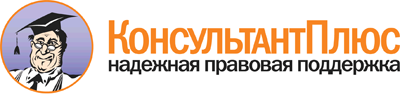  Постановление Правительства РФ от 29.07.2013 N 645
(ред. от 29.06.2017)
"Об утверждении типовых договоров в области холодного водоснабжения и водоотведения" Документ предоставлен КонсультантПлюс

www.consultant.ru 

Дата сохранения: 14.12.2017 
 N п/пНаименование объекта (ввода)Гарантированный объем подачи холодной воды (отдельно для холодной питьевой и технической воды)Гарантированный объем подачи холодной воды на нужды пожаротушенияГарантированный уровень давления холодной воды (отдельно для холодной питьевой и технической воды)12345N п/пПоказания приборов учета на начало подачи ресурсаДата опломбированияДата очередной поверки1234N п/пРасположение узла учетаДиаметр прибора учета, ммМарка и заводской номер прибора учетаТехнический паспорт прилагается (указать количество листов)12345N п/пРасположение места отбора пробХарактеристика места отбора пробЧастота отбора проб1234Показатели качества холодной (технической) воды (абсолютные величины)Допустимые отклонения показателей качества холодной (технической) воды12Наименование объектаМаксимальный расход сточных вод (часовой)Максимальный расход сточных вод (секундный)123Показания приборов учета на начало подачи ресурсаДата опломбированияДата очередной поверки123Расположение узла учетаДиаметр прибора учета, ммМарка и заводской номер прибора учетаТехнический паспорт прилагается (указать количество листов)1234Расположение места отбора пробХарактеристика места отбора пробЧастота отбора проб123МесяцСточные воды, куб. м12ЯнварьФевральМартАпрельМайИюньИюльАвгустСентябрьОктябрьНоябрьДекабрьИтогоНомер и наименование канализационных выпусковПеречень загрязняющих веществДопустимые концентрации загрязняющих веществ, мг/дм3123N п/пНаименование объектаГарантированный объем подачи холодной водыГарантированный объем подачи холодной воды на нужды пожаротушенияГарантированный уровень давления холодной воды в централизованной системе водоснабжения в месте присоединения12345Наименование объектаМаксимальный расход сточных вод (часовой)Максимальный расход сточных вод (секундный)123N п/пПоказания приборов учета на начало подачи ресурсаДата опломбированияДата очередной поверки1234N п/пРасположение узла учетаДиаметр прибора учета, ммМарка и заводской номер прибора учетаТехнический паспорт прилагается (указать количество листов)12345N п/пРасположение места отбора пробХарактеристика места отбора пробЧастота отбора проб1234Показатели качества воды (абсолютные величины)Допустимые отклонения показателей качества воды12МесяцСточные воды (куб. метров)12ЯнварьФевральМартАпрельМайИюньИюльАвгустСентябрьОктябрьНоябрьДекабрьИтого за годНомер и наименование канализационных выпусковПеречень загрязняющих веществДопустимые концентрации загрязняющих веществ (мг/дм3)123Точка присоединения абонентов организации водопроводно-канализационного хозяйстваМаксимальная величина мощности (нагрузки) водопроводных сетей и сооружений (куб. м/час)12Показатели качества воды (абсолютные величины)Допустимые отклонения показателей качества воды при транспортировке (относительные величины)12N п/пНаименование точкиГарантированный объем подачи холодной воды в год, в том числе с разбивкой по месяцамГарантированный уровень давления холодной воды в системе холодного водоснабжения1234N п/пПоказания приборов учета на начало подачи ресурсаДата опломбированияДата очередной поверки1234N п/пРасположение приборов учета (узлов учета)Диаметр приборов учета (узлов учета), ммМарка и заводской номер приборов учета (узлов учета)Технический паспорт прилагается (указать количество листов)12345N п/пРасположение места отбора проб холодной водыХарактеристика места отбора проб холодной воды123N п/пНаименование регламентных технических работСроки проведения регламентных технических работ123N п/пНаименование объектаМаксимальный расход сточных вод (часовой)Максимальный расход сточных вод (секундный)1234N п/пНаименование регламентных технических работСроки проведения регламентных технических работ123N п/пПоказания приборов учета на начало подачи ресурсаДата опломбированияДата очередной поверки1234N п/пРасположение приборов учета (узлов учета)Диаметр приборов учета (узлов учета), ммМарка и заводскойномер приборов учета (узлов учета)Технический паспорт прилагается (указать количество листов)12345N п/пРасположение места отбора проб сточных водХарактеристика места отбора проб сточных вод123N п/пНаименование мероприятияСостав выполняемых мероприятийСроки выполнения1234I. Мероприятия организации водопроводно-канализационного хозяйстваI. Мероприятия организации водопроводно-канализационного хозяйстваI. Мероприятия организации водопроводно-канализационного хозяйстваI. Мероприятия организации водопроводно-канализационного хозяйстваII. Мероприятия заказчикаII. Мероприятия заказчикаII. Мероприятия заказчикаII. Мероприятия заказчика;.N п/пНаименование мероприятияСостав мероприятияСрок выполненияI. Мероприятия организации водопроводно-канализационного хозяйстваI. Мероприятия организации водопроводно-канализационного хозяйстваI. Мероприятия организации водопроводно-канализационного хозяйстваI. Мероприятия организации водопроводно-канализационного хозяйстваII. Мероприятия заказчикаII. Мероприятия заказчикаII. Мероприятия заказчикаII. Мероприятия заказчика;.